1. Comunicazioni della f.i.g.c.	32. Comunicazioni della lega nazionale dilettanti	32.1 Comunicati Ufficiali L.N.D.	32.2 Circolari Ufficiali L.N.D.	33. Comunicazioni del Comitato Regionale Lombardia	33.1 Consiglio Direttivo	33.2 Segreteria	33.2.1 NUOVO REGISTRO NAZIONALE DELLA ASSOCIAZIONI SPORTIVE DILETTANTISTICHE – D.LGS. 39/2021	33.2.2 italia – svizzera under 20 – protocollo richiesta biglietti	43.2.3 PUBBLICAZIONE PROSSIMI COMUNICATI	43.2.4 Tessere di riconoscimento – INGRESSO IN CAMPO	53.2.5 CLASSIFICHE COPPA ITALIA ECCELLENZA e COPPA ITALIA PROMOZIONE	53.2.6 Esclusione Società A.S.D. ACCADEMIA CALCIO FOGGIA dalla Coppa LOMBARDIA SECONDA CATEGORIA – Girone 41	53.2.7 Svincoli per inattivita’ art.109 dilettanti	63.2.8 art. 32 svincolo per decadenza di tesseramento dal 15 giugno al 15 luglio	63.2.9 CALCIATORI “GIOVANI” TESSERATI PER SOCIETA’ ASSOCIATE ALLA L.N.D. AUTORIZZAZIONE EX ART. 34 COMMA 3 DELLE N.O.I.F.	63.2.10 Assistenti arbitri CAMPIONATO DI PROMOZIONE	63.2.11 ufficializzazione numerazione maglie personalizzate	8SOCIETA ROVELLASCA	93.3 Campionato FEmminile	113.3.1 calendari stagione sportiva 2022/2023	113.3.2 GIRONI CAMPIONATO ESORDIENTI MISTI REGIONALE FEMMINILE	113.4 Campionato Calcio a cinque	123.4.1 PROMOZIONI e RETROCESSIONI stagione sportiva 2022/2023	124. Comunicazioni per l’attività del Settore Giovanile Scolastico del C.R.L.	194.1 Attività S.G.S. di competenza L.N.D.	194.1.1 GIRONI CAMPIONATI REGIONALI PROFESSIONISTI	194.1.2 Svincoli PER INATTIVITA’ settore giovanile	204.1.3 APPROVAZIONE Tornei – Settore Giovanile Scolastico	224.2 Attività di competenza s.g.s.	244.2.1 Pubblicazione circolare UFFICIALE	244.2.2 INCONTRI INFORMATIVI SCUOLE CALCIO ÉLITE	245. Notizie su Attività Agonistica	256. Delibere della Corte Sportiva di Appello Territoriale	886.1 Corte Sportiva di Appello Territoriale del CRL	886.2 Tribunale Federale Territoriale del CRL	887. Rettifiche	898. Legenda	91Legenda Simboli Giustizia Sportiva	911. Comunicazioni della f.i.g.c. Nessuna comunicazione2. Comunicazioni della lega nazionale dilettanti 2.1 Comunicati Ufficiali L.N.D.Di seguito si pubblica:C.U. n. 82: “Provvedimenti Procura Federale” https://www.lnd.it/it/comunicati-e-circolari/comunicati-ufficiali/stagione-sportiva-2022-2023/9449-comunicato-ufficiale-n-82-cu-n-72-aa-e-73-aa-figc-provvedimenti-della-procura-federale/file 2.2 Circolari Ufficiali L.N.D.Di seguito si pubblica:Circolare n. 21: “https://www.lnd.it/it/comunicati-e-circolari/circolari/circolari-2022-23/9396-circolare-n-21-nuovo-registro-nazionale-delle-asd/file Circolare n. 23: “”https://www.lnd.it/it/comunicati-e-circolari/circolari/circolari-2022-23/9442-circolare-n-23-decisioni-del-tribunale-nazionale-antidoping-2/file 3. Comunicazioni del Comitato Regionale Lombardia3.1 Consiglio DirettivoNessuna comunicazione3.2 Segreteria3.2.1 NUOVO REGISTRO NAZIONALE DELLA ASSOCIAZIONI SPORTIVE DILETTANTISTICHE – D.LGS. 39/2021Con riferimento al Registro Nazionale delle Associazioni Sportive Dilettantistiche, attivo dal 31 agosto 2022 e gestito dalla Società SPORT E SALUTE S.p.A., si comunica che i legali rappresentanti delle Associazioni già iscritte al cosiddetto “REGISTRO C.O.N.I.” prima del 23 agosto 2022 potranno accedere al nuovo Registro e alle sue funzionalità tramite la URL https://registro.sportesalute.eu/, previo completamento della procedura di registrazione ivi indicata.Ogni problematica connessa alla registrazione e all’accesso al citato portale, nonché all’utilizzo delle funzionalità, come indicato alle Federazioni da SPORT E SALUTE S.p. A., potrà essere segnalata all’indirizzo mail registro@sportesalute.euPer ciò che concerne invece l’accesso da parte delle Associazioni non iscritte al Registro alla data del 23 agosto 2022, si informa che la Federazione Italiana Giuoco Calcio comunicherà alla Lega Nazionale Dilettanti le modalità di accesso al portale, e di tanto si darà immediata informativa.Si raccomanda alle Società Associate, in ragione dell’importanza dell’adempimento di cui sopra, di provvedere con puntualità e tempestività.Il Comitato Regionale Lombardia, oltre a programmare un approfondimento sul tema, resta sin da subito a disposizione della Società per eventuali chiarimenti.3.2.2 italia – svizzera under 20 – protocollo richiesta bigliettiSi comunica che, alle Società ed agli Istituti Scolastici che ne faranno richiesta, saranno riservati i biglietti gratuiti fino ad esaurimento della disponibilità, per assistere alla gara ITALIA – SVIZZERA in programma alle 17:30 del 27 SETTEMBRE 2022 presso lo STADIO “FRANCO OSSOLA” di VARESE.Per tale opportunità le Società e gli Istituti Scolastici sono tenuti a compilare il modulo allegato per la richiesta dei biglietti, fornendo il necessario elenco nominativo, in cui vanno indicati nome, cognome, data di nascita, sesso e luogo di nascita, considerando il rapporto di un accompagnatore ogni 4 bambini per esempio= 50 biglietti per 40 ragazzi/e e 10 accompagnatori).Vista l’importanza dell’evento ed il numero limitato di biglietti a disposizione, si invita a leggere attentamente e compilare debitamente il Modulo per i “BIGLIETTI GRATUITI” allegato e inviarlo tramite e-mail all’indirizzo di posta elettronica: lombardia.sgs@figc.it entro e non oltre Sabato 24 Settembre p.v.Il modulo dovrà essere trasmesso esclusivamente in formato Excel. Non verranno presi in considerazione elenchi inviati tramite fax o in formato pdf, immagini o similari.Si raccomanda a tutti di richiedere il numero di biglietti che verranno effettivamente utilizzati.Per eventuali informazioni in merito, di seguito si forniscono i relativi contatti:Per il Settore Giovanile e Scolastico FIGC LOMBARDIA: Sig. Santo Sipione, Tel. 348.8609755, e-mail: lombardia.sgs@figc.it3.2.3 PUBBLICAZIONE PROSSIMI COMUNICATIIn considerazione dei turni infrasettimanali in programma e delle abbreviazioni dei termini di Giustizia Sportiva previsti, si avvisano le Società che verranno pubblicati i Comunicati Ufficiali nelle seguenti date: Venerdì 23 SETTEMBRE p.v: Comunicato Ufficiale n. 21Martedì 27 SETTEMBRE p.v: Comunicato Ufficiale n. 22Giovedì 29 SETTEMBRE p.v: Comunicato Ufficiale n. 23Venerdì 30 SETTEMBRE p.v: Comunicato Ufficiale n. 243.2.4 Tessere di riconoscimento – INGRESSO IN CAMPOVisto il rallentamento nella stampa dei cartellini, il CRL autorizza tutti i dirigenti ed i calciatori ad essere identificati anche con la tessera provvisoria, relativa alla stagione sportiva 2022/2023 e per la Società di riferimento, anche se scaduta.Rimangono invariati i metodi di riconoscimento:CALCIATORI:A) TESSERE FIGC O TESSERE PROVVISORIE;B) DOCUMENTO DI RICONOSCIMENTO IN CORSO DI VALIDITÀ;C) FOTOGRAFIA AUTENTICATA DAL COMUNE DI RESIDENZA O DA ALTRA AUTORITÀ LEGITTIMATA;D) PERSONALE CONOSCENZA DELL’ARBITRO.DIRIGENTI:A) TESSERE FIGC O TESSERE PROVVISORIEALLENATORI/PREPARATORI/MEDICI ISCRITTI ALL’ALBOA) TESSERINO S.S. 2022/2023 (scaricabile dal portale FIGC, DOPO L’APPROVAZIONE DEL TESSERAMENTO);B) LETTERA DI AVVENUTO DEPOSITO o LETTERA AUTORIZZAZIONE (scaricabili dal portale FIGC nella sezione ALLEGATI del Tecnico), ACCOMPAGNATA DA UN DOCUMENTO DI RICONOSCIMENTO.Per tutte le figure: NON SONO VALIDI I DOCUMENTI VISUALIZZABILI SU DISPOSITIVI ELETTRONICI3.2.5 CLASSIFICHE COPPA ITALIA ECCELLENZA e COPPA ITALIA PROMOZIONE In allegato al presente C.U. si pubblicano le CLASSIFICHE della COPPA ITALIA ECCELLENZA e COPPA ITALIA PROMOZIONE al termine della FASE a GIRONI con relativa GRADUATORIA COPPA DISCIPLINA.3.2.6 Esclusione Società A.S.D. ACCADEMIA CALCIO FOGGIA dalla Coppa LOMBARDIA SECONDA CATEGORIA – Girone 41  Si rende noto che la Società A.S.D. ACCADEMIA CALCIO FOGGIA a seguito delibera del Giudice Sportivo pubblicata sul C.U. n°18 del CRL in data 19/09/2021 viene ESCLUSA dalla COPPA LOMBARDIA SECONDA CATEGORIA.Pertanto si ANNULLANO le gare in programma in data successiva alla pubblicazione del C.U. n°18 e le squadre che dovranno incontrare la Società medesima osserveranno un TURNO di RIPOSO. 3.2.7 Svincoli per inattivita’ art.109 dilettantiSVINCOLI PER INATTIVITA’ - ACCOLTI3.2.8 art. 32 svincolo per decadenza di tesseramento dal 15 giugno al 15 luglioLo svincolo per decadenza del tesseramento è disciplinato dall’art. 32-bis delle N.O.I.F.Le richieste di svincolo devono essere inviate personalmente dal calciatore, a pena di decadenza, nel periodo compreso tra il 15 giugno ed il 15 luglio.3.2.9 CALCIATORI “GIOVANI” TESSERATI PER SOCIETA’ ASSOCIATE ALLA L.N.D. AUTORIZZAZIONE EX ART. 34 COMMA 3 DELLE N.O.I.F.Vista la documentazione prodotta dalla Società interessata, ai sensi dell’art. 34, comma 3, delle N.O.I.F., è stata concessa deroga ai seguenti calciatori/calciatrici “giovani” tesserati: 3.2.10 Assistenti arbitri CAMPIONATO DI PROMOZIONEDi seguito si pubblica l’elenco delle gare del Campionato di PROMOZIONE del 25 Settembre 2022 per le quali il Comitato Regionale Arbitri dell’A.I.A. ha designato le TERNE ARBITRALI. GIRONE  A                                                                          DATA    ORA                                                                       BARANZATESE 1948          ISPRA CALCIO              COMUNALE "G.RAFFIN"           25/09/22 15:30  4A BARANZATE                       VIA N.SAURO 160BASE 96 SEVESO            MARIANO CALCIO            C.S.COMUNALE "ENRICO COLOMBO" 25/09/22 15:30  4A SEVESO                          VIA MONTE ROSA,30BESNATESE                 AMICI DELLO SPORT         C.S.COMUNALE                  25/09/22 15:30  4A BESNATE                         VIA MONTE ROSA 9ESPERIA LOMAZZO CALCIO    UNIVERSAL SOLARO          COMUNALE CAMPO N.1            25/09/22 15:30  4A LOMAZZO                         VIA DEL FILAGNO N.2MORAZZONE                 FBC SARONNO CALCIO 1910   C.S.COMUNALE (E.A)            25/09/22 15:30  4A MORAZZONE                       V.LE EUROPA 42VALLEOLONA                SOLESE A.S.D.             C.S. COMUNALE                 25/09/22 15:30  4A OLGIATE OLONA                   VIA DIAZ, 88GIRONE  B                                                                          DATA    ORA                                                                       A.CASATI CALCIO ARCORE    LISSONE                   COMUNALE N.1                  25/09/22 15:30  4A ARCORE                          VIA MONTE ROSAARCELLASCO CITTA DI ERBA  CALOLZIOCORTE             C.S."LAMBRONE 1 (E.A)         25/09/22 15:30  4A ERBA                            VIA LIBERTA' N.15CAVENAGO                  COLICODERVIESE            COMUNALE "VITTORIO BRUSA" N.  25/09/22 15:30  4A COLOGNO MONZESE                 VIA PEREGO 25GALBIATE 1974             COSTAMASNAGA              C.S. COMUNALE "DEL BARRO"     25/09/22 15:30  4A GALBIATE                        VIA IV NOVEMBRE SNCMISSAGLIA MARESSO         GRENTARCADIA              COM.N.1(EA)DEROGA SCAD.30/6/2 25/09/22 15:30  4A MISSAGLIA                       VIA G.BERETTA,2NUOVA SONDRIO CALCIO      BIASSONO                  CONI -"CASTELLINA"-(E.A.)     25/09/22 15:30  4A SONDRIO                         VIALE DELLO STADIO,33VIBE RONCHESE             OLGIATE AURORA            CONSORZIO TEMPO LIBERO - CTL3 25/09/22 15:30  4A BERNAREGGIO                     VIA CARLO CATTANEOGIRONE  C                                                                          DATA    ORA                                                                       AZZANO F.GRASSOBBIO       SPORT CASAZZA             COMUNALE N.1                  25/09/22 15:30  4A AZZANO SAN PAOLO                VIA STEZZANO  33CALCIO SAN PAOLO D ARGON  A.C.O.S. TREVIGLIO CALCIO C.S.COMUNALE N.1              25/09/22 15:30  4A SAN PAOLO D'ARGON               VIA B.COLLEONIFIORENTE 1946 COLOGNOLA   BASIANO MASATE SPORTING   C.S. PARROCCHIALE(E.A.)       25/09/22 15:30  4A BERGAMO Q.RE COLOGNOLA          VIA S.SISTO,9OLIMPIC TREZZANESE        AURORA SERIATE 1967       C.S.COM."GIACINTO FACCHETTI"  25/09/22 15:30  4A TREZZANO ROSA                   VIA A.DE GASPERIORATORIO JUVENTINA COVO   ALME                      C.S.COMUNALE                  25/09/22 15:30  4A COVO                            VIA STRADA  BASSAPAGAZZANESE               GAVARNESE CALCIO          CENTRO SPORTIVO COMUNALE N.1  25/09/22 15:30  4A PAGAZZANO                       VIA MALDOSSO S.N.C.GIRONE  D                                                                          DATA    ORA                                                                       BORGOSATOLLO              CELLATICA                 C.S. COMUNALE "BENEDETTO POLA 25/09/22 15:30  4A BORGOSATOLLO                    VIA MOLINO VECCHIOCASTELLANA C.G. SSDSRL    FC MARMIROLO              CAMPO SPORTIVO COMUNALE "N.1" 25/09/22 15:30  4A CASTEL GOFFREDO                 MOLINO NUOVO ANG. VIA SVEZIANUOVA VALSABBIA           LODRINO                   C.S.COMUNALE  (E.A)           25/09/22 15:30  4A SABBIO CHIESE                   VIA SANDRO PERTINIORCEANA CALCIO            CALCIO PAVONESE           CAMPO COMUNALE ORZINUOVI      25/09/22 15:30  4A ORZINUOVI                       VIA BRUNELLESCHI SNCPRO PALAZZOLO             LA SPORTIVA OME           C.S.COMUNALE - CAMPO N.1      25/09/22 15:30  4A PALAZZOLO SULL'OGLIO            VIA BRESCIA 10SAN LAZZARO               SUZZARA SPORT CLUB        C.S.COMUNALE "MIGLIARETTO N.1 25/09/22 15:30  4A MANTOVA LOC.MIGLIARETTO         VIA LEARCO GUERRA SNCGIRONE  E                                                                          DATA    ORA                                                                       CIRCOLO GIOVANILE BRESSO  US SCANNABUESE ASD        C.S. COMUNALE - (E.A.)        25/09/22 15:30  4A CORMANO                         VIA FABIO FILZI,31               LANDRIANO 1983            PAULLESE CALCIO           C.S.COM."GIACINTO FACCHETTI"  25/09/22 15:30  4A LANDRIANO                       VIA P.NENNI 1SENNA GLORIA              CASALPUSTERLENGO 1947     C.S. FERRARA FERRARI BASSINI  25/09/22 15:30  4A SENNA LODIGIANA                 VIA GIOVANNI FALCONE             TRIBIANO                  SANCOLOMBANO              C.S. "LIVIO PISATI" N. 1 E.A. 25/09/22 15:30  4A TRIBIANO                        VIA DELLA LIBERAZIONE 19VILLA S.S.D.R.L.          CASTELLEONE               CLOVER SPORT VILLAGE N.1 (E.A 25/09/22 15:30  4A MILANO                          VIA COMASINA 115   DEROGA        VISTARINO                 UNION CALCIO BASSO PAVESE CAMPO COMUNALE "G. BERSANINO" 25/09/22 15:30  4A VISTARINO                       VIA VIVENTE 62GIRONE  F                                                                          DATA    ORA                                                                       ASSAGO A.S.D.             ROBBIO LIBERTAS           COMUNALE N.1 (E.A)            25/09/22 15:30  4A ASSAGO                          VIA ROMA ANG.VIA VERDIBARONA SPORTING 1971      PONTEVECCHIO              C.S."SAN PAOLINO"(E.A)        25/09/22 15:30  4A MILANO                          VIA S.PAOLINO,9FROG MILANO               ACCADEMIA CALCIO VITTUONE C.S. COMUNALE - CAMPO N.1     25/09/22 15:30  4A MILANO                          VIA TERESA NOCE,5ROZZANO CALCIO SRL SSD    VISCONTEA PAVESE          C.S.COM.VALLEAMBROSIA N.1     25/09/22 15:30  4A ROZZANO                         VIA VESUVIO VIA MONTE PENICESETTIMO MILANESE          CASTEGGIO 18 98 A.S.D.    C.S.COM. "BATTISTA RE" N.1    25/09/22 15:30  4A SETTIMO MILANESE                VIA STRADASCIA SNCVIGHIGNOLO                BRESSANA 1918 A.S.D.      ORATORIO VIGHIGNOLO CAMPO 1   25/09/22 15:30  4A SETTIMO MILANESE FR.VIGHIGNOLO  VIA PACE S.N.C.Si ricorda alle Società NON INCLUSE nell’elenco di predisporre la presenza di un assistente di parte per ciascuna squadra.3.2.11 ufficializzazione numerazione maglie personalizzateSi allegano al presente comunicato le numerazioni/integrazioni di maglia fissa delle seguenti Società:ECCELLENZAA.S.D. OLTREPO FBCPROMOZIONE SSDARL BARONA SPORTING 1971A.S.D. GALBIATE 1974SECONDA CATEGORIACUS BICOCCA SRL SSDTERZA CATEGORIANUOVA CAMUNIA 2015 A.S.DECCELLENZA FEMMINILEA.C. CREMA 1908 SSDRLA.S.D. CESANO BOSCONE IDROSTARPROMOZIONE FEMMINILEA.S.D. ATLETICO DORJUNIORES PROVINCIALE UNDER 19 G.S. AZZURRAALLIEVI PROVINCIALI UNDER 16 G.S. AZZURRAA.P. ORATORIO STRADELLAGIOVANISSIMI PROVINCIALI UNDER 15 CB ACADEMY SSD ARLG.S. AZZURRAA.S.D. S. LEONESi invitano le Società a specificare la distinzione fra i giocatori TITOLARI e le RISERVE laddove viene utilizzata la numerazione personalizzata.Variazione Gare l.n.d. SOCIETA ROVELLASCALa Società S.C. ROVELLASCA 1910 VB comunica che per le categorie REGIONALI di PRIMA CATEGORIA, JUNIORES REGIONALE UNDER 19 B e UNDER 18 REGIONALE ingresso ATLETI e PUBBLICO sarà da via MONZA.ECCELLENZA (EC)PRIMA CATEGORIA (1C)JUNIORES REGIONALE UNDER 19 “A” (RI)JUNIORES REGIONALI UNDER 19 “B” (RN)UNDER 18 REGIONALE (VR)COPPA LOMBARDIA SECONDA CATEGORIA (K2)3.3 Campionato FEmminile3.3.1 calendari stagione sportiva 2022/2023In allegato al presente comunicato si pubblicano i CALENDARI dei campionati delle seguenti categorie:ALLIEVE REGIONALI UNDER 17 FEMMINILEGIOVANISSIME REGIONALI UNDER 153.3.2 GIRONI CAMPIONATO ESORDIENTI MISTI REGIONALE FEMMINILEDi seguito si pubblica la composizione dei GIRONI del campionato ESORDIENTI MISTI REGIONALI FEMMINILE.Girone AGirone BGirone CGirone DIl CRL comunica che l’inizio del campionato è previsto per Domenica 2 Ottobre 2022Variazione Gare calcio femminile Nessuna comunicazione3.4 Campionato Calcio a cinque3.4.1 PROMOZIONI e RETROCESSIONI stagione sportiva 2022/2023 PROMOZIONECALCIO A CINQUE SERIE C1La Società classificata al primo posto al termine della stagione sportiva 2022/2023 acquisisce il titolo per richiedere l’ammissione al Campionato di Serie B Nazionale per la Stagione Sportiva 2023/2024.Nel caso in cui due o più squadre terminassero al primo posto, per definire la vincente si applicherà l’articolo 51 delle N.O.I.F. La gara di spareggio dopo aver applicato tutte le casistiche delle N.O.I.F sarà giocata in campo neutro, la società acquisisce il titolo al Campionato Nazionale di serie B, la perdente proseguirà con il primo turno di Play Off come 2° classificata.Per definire la società che parteciperà agli spareggi Nazionali per il completamento dell’organico del Campionato di Serie B della Stagione Sportiva 2023-2024, saranno disputati i Play-off tra le squadre classificatesi al 2°- 3°- 4° - 5° posto in classifica al termine del campionato di C1PRIMO TURNO (Gara Unica):GARA 01           2ª classificata Girone A – 5ª classificata Girone A GARA 02           3ª classificata Girone A – 4ª classificata Girone ALe quattro squadre si incontreranno fra di loro in gara unica sul campo della miglior classificata nel Campionato, determinando le squadre che accederanno al secondo turno. Le gare si svolgeranno con la durata di n. 2 tempi effettivi da 20 (venti) minuti ciascuno. Al termine della gara sarà dichiarata vincente la squadra che avrà realizzato il maggior numero di reti durante il confronto; In caso di parità al termine dei tempi regolamentari; verranno disputati due tempi supplementari di 5’ ciascuno, ove persistesse il risultato di parità risulterà vincente la squadra che nel Campionato avrà conseguito il miglior piazzamento in classifica.SECONDO TURNO (Gara Unica) Campo NeutroGARA 03                          Vincente Gara 01 – Vincente Gara 02Le due squadre vincenti il secondo turno si incontreranno fra di loro in gara di solo andata, determinando la squadra che sarà ammessa agli spareggi Nazionali per il completamento della Serie B la Stagione Sportiva 2023/2024. Le gare si svolgeranno con la durata di n. 2 tempi effettivi da 20 (venti) minuti ciascuno.Al termine della gara unica sarà dichiarata vincente la squadra che avrà realizzato il maggior numero di reti durante il confronto; in caso di parità al termine dei tempi regolamentari verranno disputati due tempi supplementari di 5’ ciascuno, ove persistesse il risultato di parità si procederà all’esecuzione dei calci di rigore nel rispetto delle norme vigenti.Per tutti i turni di Play-off le date sono da ritenersi indicative, in quanto in fase di programmazione gare verranno presi in considerazione l’impianto di gioco, il giorno e l’ora indicati dalla Società ospitante all’atto dell’iscrizione al campionato o successivamente modificati e pubblicati sul C.U. Diversamente, le due Società dovranno accordarsi e inviare la necessaria modulistica timbrata e firmata all’Ufficio Calcio a 5, facendo salva la regolarità della manifestazione.CALCIO A CINQUE SERIE C2Le Società di ciascun girone classificate al primo posto al termine della stagione sportiva 2022/2023 saranno ammesse al Campionato Regionale di Serie C1 della Stagione Sportiva 2023/2024.Nel caso in cui due o più squadre terminassero al primo posto, per definire la vincente si applicherà l’articolo 51 delle N.O.I.F. La gara di spareggio dopo aver applicato tutte le casistiche delle N.O.I.F sarà giocata in campo neutro, la società vincente sarà ammessa al Campionato di C1 la perdente proseguirà con il primo turno di Play Off come 2° classificata.Per definire le squadre per il completamento dell’organico del Campionato di Serie C1 della Stagione Sportiva 2023-2024, saranno disputati i Play-off tra le squadre classificatesi al 2°- 3°- 4° - 5° posto in classifica di ogni girone come sotto descritto:PRIMO TURNO (Gara Unica): GARA 01           2ª classificata Girone A – 5ª classificata Girone B GARA 02           3ª classificata Girone B – 4ª classificata Girone A GARA 03           3° classificata Girone B – 4° classificata Girone A GARA 04           2° classificata Girone A – 5° classificata Girone BLe otto squadre si incontreranno fra di loro in gara unica sul campo della miglior classificata nel Campionato, determinando le squadre che accederanno al secondo turno. Le gare si svolgeranno con la durata di n. 2 tempi da 30 (trenta) minuti ciascuno. Al termine della gara sarà dichiarata vincente la squadra che avrà realizzato il maggior numero di reti durante il confronto; In caso di parità al termine dei tempi regolamentari; verranno disputati due tempi supplementari di 5’ ciascuno, ove persistesse il risultato di parità risulterà vincente la squadra che nel Campionato avrà conseguito il miglior piazzamento in classifica.SECONDO TURNO (Gara Unica): GARA 05                          Vincente Gara 01 – Vincente Gara 02GARA 06                          Vincente Gara 04 – Vincente Gara 03Le quattro squadre vincenti il primo turno si incontreranno fra di loro in gara unica, determinando le squadre che accederanno al terzo turno.La gara unica verrà disputata in casa della squadra meglio piazzata nel Campionato.Le gare si svolgeranno con la durata di n. 2 tempi da 30 (trenta) minuti ciascuno. Al termine della gara sarà dichiarata vincente la squadra che avrà realizzato il maggior numero di reti durante il confronto; In caso di parità al termine dei tempi regolamentari; verranno disputati due tempi supplementari di 5’ ciascuno, ove persistesse il risultato di parità risulterà vincente la squadra che nel Campionato avrà conseguito il miglior piazzamento in classifica.TERZO TURNO (GARA UNICA) Campo NeutroGARA 07                          Vincente Gara 05 – Vincente Gara 06Le due squadre vincenti il secondo turno si incontreranno fra di loro in gara di solo andata, determinando la squadra che sarà ammessa a completamento nell’Organico della Serie C1 per la Stagione Sportiva 2022/2023. Le gare si svolgeranno con la durata di n. 2 tempi da 30 (trenta) minuti ciascuno.Al termine della gara unica sarà dichiarata vincente la squadra che avrà realizzato il maggior numero di reti durante il confronto; in caso di parità al termine dei tempi regolamentari verranno disputati due tempi supplementari di 5’ ciascuno, ove persistesse il risultato di parità si procederà all’esecuzione dei calci di rigore nel rispetto delle norme vigenti.Per tutti i turni di Play-off le date sono da ritenersi indicative, in quanto in fase di programmazione gare verranno presi in considerazione l’impianto di gioco, il giorno e l’ora indicati dalla Società ospitante all’atto dell’iscrizione al campionato o successivamente modificati e pubblicati sul C.U. Diversamente, le due Società dovranno accordarsi e inviare la necessaria modulistica timbrata e firmata all’Ufficio Calcio a 5, facendo salva la regolarità della manifestazione.La squadra vincente il terzo turno sarà ammessa nel Campionato di Serie C1 per la Stagione Sportiva 2023/2024. Al termine dei Play-Off sarà compilata anche una graduatoria di merito per le eventuali ammissioni al campionato di Serie C1 2023/2024. La graduatoria seguirà le seguenti priorità:Società vincente la Coppa Lombardia di Serie C2; Società perdente il 3° turno di play-off; Società perdenti il 2° turno di play-off;Società perdenti il 1° turno di play-off;L’inserimento in graduatoria nell’ambito delle fasce sopra specificate, seguirà il seguente ordine di priorità:- miglior posizione di classifica nel campionato 2022/2023;- miglior punteggio nel campionato 2022/2023 o nel caso di gironi non omogenei - miglior quoziente punti/partite nel campionato 2022/2023;  - miglior posizione nella speciale classifica di Coppa Disciplina 2022/2023.CALCIO A CINQUE SERIE DLe Società di ciascun girone classificate al primo posto al termine della stagione sportiva 2022/2023, saranno promosse al Campionato Regionale di Serie C2 della Stagione Sportiva 2023/2024.Nel caso in cui due o più squadre terminassero al primo posto, per definire la vincente si applicherà l’articolo 51 delle N.O.I.F.La gara di spareggio dopo aver applicato tutte le casistiche delle N.O.I.F sarà giocata in campo neutro, la società vincente sarà ammessa al Campionato di C2 la perdente proseguirà con il primo turno di Play Off come 2° classificata.Per definire le squadre per il completamento organico del Campionato di Serie C2 della stagione sportiva 2023-2024, saranno disputati i Play-off tra le squadre classificatesi al 2°- 3°- 4° - 5° posto in classifica di ogni girone come sotto descritto: PRIMO TURNO (GARA UNICA)GARA 01      2ª classificata Girone A – 5ª classificata Girone AGARA 02      3ª classificata Girone A – 4ª classificata Girone AGARA  03      2ª classificata Girone B – 5ª classificata Girone BGARA 04      3ª classificata Girone B – 4ª classificata Girone B GARA 05      2ª classificata Girone C – 5ª classificata Girone C GARA 06      3ª classificata Girone C – 4ª classificata Girone C      Le dodici squadre si incontreranno fra di loro in gara unica sul campo della miglior classificata nel Campionato, determinando le squadre che accederanno al secondo turno. Le gare si svolgeranno con la durata di n. 2 tempi da 30 (trenta) minuti ciascuno. Al termine della gara sarà dichiarata vincente la squadra che avrà realizzato il maggior numero di reti durante il confronto; In caso di parità al termine dei tempi regolamentari; verranno disputati due tempi supplementari di 5’ ciascuno, ove persistesse il risultato di parità risulterà vincente la squadra che nel Campionato avrà conseguito il miglior piazzamento in classifica.SECONDO TURNO (GARA UNICA)GARA 07                          Vincente Gara 01 – Vincente Gara 02GARA 08                          Vincente Gara 03 – Vincente Gara 04GARA 09                          Vincente Gara 05 – Vincente Gara 06Le sei squadre vincenti il primo turno di ogni girone si incontreranno fra di loro in gara unica, determinando le squadre che accederanno al terzo turno.La gara unica verrà disputata in casa della squadra meglio piazzata nel campionato.Le gare si svolgeranno con la durata di n. 2 tempi da 30 (trenta) minuti ciascuno. Al termine della gara sarà dichiarata vincente la squadra che avrà realizzato il maggior numero di reti nel confronto; In caso di parità al termine dei tempi regolamentari; verranno disputati due tempi supplementari di 5’ ciascuno, ove persistesse il risultato di parità risulterà vincente la squadra che nel Campionato avrà conseguito il miglior piazzamento in classifica.TERZO TURNO TRIANGOLARE PROMOZIONEGARA 10                          Vincente Gara 09 – Vincente Gara 07GARA 11                          Vincente Gara 08 – Perdente Gara 10                                                                                                             In caso di pareggio Vincente Gara 09GARA 12                          Vincente Gara 10 – Vincente Gara 08                                                                            In caso di pareggio Vincente Gara 07La squadra vincente il triangolare sarà ammessa a completamento dell’Organico della Serie C2 per la Stagione Sportiva 2023/2024. Nel caso in cui due o più squadre terminassero il terzo turno al primo posto in classifica per definire la vincente si applicherà l’articolo 51 delle N.O.I.F.Le gare si svolgeranno con la durata di n. 2 tempi da 30 (trenta) minuti ciascuno. Diversamente, le due Società dovranno accordarsi e inviare la necessaria modulistica timbrata e firmata all’Ufficio Calcio a 5, facendo salva la regolarità della manifestazione.Al termine dei Play-Off sarà compilata anche una graduatoria di merito per le eventuali ammissioni al campionato di Serie C2 2023/2024. La graduatoria seguirà le seguenti priorità:Società vincente la Coppa Lombardia di Serie D; Società 2 classificata triangolareSocietà 3 classificata triangolareSocietà perdenti il 2° turno di play-off;Società perdenti il 1° turno di play-off;L’inserimento in graduatoria nell’ambito delle fasce sopra specificate, seguirà il seguente ordine di priorità:- miglior posizione di classifica nel campionato 2022/2023;- miglior quoziente punti/partite nel campionato 2022/2023;- miglior posizione nella speciale classifica di Coppa Disciplina 2022/2023.RETROCESSIONECALCIO A CINQUE SERIE C1Retrocederà in Serie C2 la Società classificata al 14°posto del campionato.Nel caso in cui due o più squadre terminassero a pari punti al 13° posto, per definire la 14° classificata si applicherà l’articolo 51 delle N.O.I.F.La gara di spareggio dopo aver applicato tutte le casistiche delle N.O.I.F sarà giocata in campo neutro, la società vincente parteciperà al primo turno dei Play Out come 13° classificata mentre la perdente retrocederà in C2.Per definire le squadre per il completamento dell’organico del Campionato di Serie C1 per la stagione sportiva 2023/2024, saranno disputati i Play Out tra le squadre classificatesi al 10°,11°,12° e 13° posto al termine del Campionato di C1. TURNO (Gara Andata): GARA 01                          Classificata 13° – Classificata 10°GARA 02                          Classificata 12° – Classificata 11°TURNO (Gara Ritorno):GARA 03                          Classificata 10° – Classificata 13°GARA 04                          Classificata 11° – Classificata 12°Le quattro squadre s’incontreranno tra loro in gare di andata e ritorno determinando le squadre che manterranno la categoria di C1.Le gare si svolgeranno con la durata di n. 2 tempi effettivi da 20 (venti) minuti ciascuno.Le reti segnate fuori casa non valgono doppio.Al termine delle gare sarà dichiarata vincente la squadra che avrà realizzato il maggior numero di reti nei  confronti di andata e ritorno, in caso di parità al termine dei tempi regolamentari della gara di ritorno; verranno disputati due tempi supplementari di 5’effettivi ciascuno, ove persistesse il risultato di parità manterrà la categoria la squadra che nel Campionato avrà conseguito il miglior piazzamento in classifica; le società perdenti retrocederanno in Serie C2CALCIO A CINQUE SERIE C2Retrocedono in serie D le squadre classificate al 12° posto nel girone A e nel girone B.Nel caso in cui due o più squadre terminassero a pari punti all’11° posto nei gironi A e B, per definire la 12° classificata si applicherà l’articolo 51 delle N.O.I.F.La gara di spareggio dopo aver applicato tutte le casistiche delle N.O.I.F sarà giocata in campo neutro, la società vincente parteciperà al primo turno di Play Out del Campionato di C2 come 11° classificata e la perdente retrocederà in Serie D.Per definire le squadre per il completamento dell’organico del Campionato di Serie C2 per la stagione sportiva 2023/2024, saranno disputati i Play Out tra le squadre classificate al 10° e 11° posto al termine del Campionato di C2. TURNO (Gara Andata): GARA 01                          Classificata 11° A – Classificata 10° BGARA 02                          Classificata 11° B – Classificata 10° ATURNO (Gara Ritorno):GARA 03                          Classificata 10° B – Classificata 11° AGARA 04                          Classificata 10° A – Classificata 11° BLe gare si svolgeranno con la durata di n. 2 tempi da 30 (trenta) minuti ciascuno. Le reti segnate fuori casa non valgono doppio.Al termine delle gare sarà dichiarata vincente la squadra che avrà realizzato il maggior numero di reti nei confronti di andata e ritorno, in caso di parità al termine dei tempi regolamentari della gara di ritorno; verranno disputati due tempi supplementari di 5’ non effettivi ciascuno, ove persistesse il risultato di parità manterrà la categoria la squadra che nel Campionato avrà conseguito il miglior piazzamento in classifica; le società perdenti retrocederanno in Serie DVariazione Gare calcio a 5 SERIE C2 MASCHILE (89)SERIE D MASCHILE (C5)4. Comunicazioni per l’attività del Settore Giovanile Scolastico del C.R.L.4.1 Attività S.G.S. di competenza L.N.D.4.1.1 GIRONI CAMPIONATI REGIONALI PROFESSIONISTIDi seguito si pubblica la composizione dei GIRONI dei campionati REGIONALI PROFESSIONISTI.GIOVANISSIMI REGIONALI UNDER 14 PROFESSIONISTI (GR)Girone AGirone BIl CRL comunica che l’inizio del campionato è previsto per Domenica 2 Ottobre 2022ESORDIENTI REGIONALI UNDER 13 PROFESSIONISTI (GC)Girone AGirone BIl CRL comunica che l’inizio del campionato è previsto per Sabato 1 Ottobre 20224.1.2 Svincoli PER INATTIVITA’ settore giovanileSVINCOLI PER INATTIVITA’ – ACCOLTI (PRIMA DELL’INIZIO ATTIVITA’)SVINCOLI PER INATTIVITA’ - RESPINTIMANCA CARTELLINO ATTESTANTE IL TESSERAMENTOMANCA CONSENSO DELLA SOCIETA’MANCA CARTELLINO ATTESTANTE IL TESSERAMENTONON ANCORA INCOMINCIATO IL CAMPIONATO-RICHIESTA EVENTUALMENTE DA FARE DOPO 4 GARE DALL’INIZIO4.1.3 APPROVAZIONE Tornei – Settore Giovanile ScolasticoSi comunica l’avvenuta APPROVAZIONE dei seguenti tornei:ATTENZIONE:Si comunica che sul Sito del Comitato Regionale Lombardia nella sezione Modulistica sono disponibili tutti i moduli e regolamenti (Stagione Sportiva 2022/2023) necessari per poter richiedere Tornei e Amichevoli del settore SGS. Si ricorda, inoltre, di inviare tutta la documentazione al crltorneisgs@lnd.it.Il pagamento dovrà essere effettuato presentando il preventivo o il Modulo Pagamento attività di base ricevuto, allo Sportello Unico o c/o Delegazioni di competenza con le seguenti modalità: Contanti (fino a 1000 euro); Assegno Circolare (intestato a LEGA NAZIONALE DILETTANTI) ; pagamento POS / Bancomat o tramite utilizzo del Portafoglio “Tesseramento e altro” inoltrando quest’ultima richiesta direttamente all’Ufficio che ha approvato il Torneo.Per l’inserimento dei Tornei e delle Amichevoli si invitano le Società a comunicare per esteso l’esatta denominazione delle Società partecipanti e le relative Matricole.Si invitano le società al rispetto dei tempi per la presentazione di tornei e richieste gareLe scadenze si intendono presso l’Ufficio Tornei SGS del Comitato Regionale Lombardia.Variazione Gare S.G.S. ALLIEVI REGIONALI UNDER 17 ELITE (DA)ALLIEVI REGIONALI UNDER 17 (*3)ALLIEVI REGIONALI UNDER 16 (DZ)GIOVANISSIMI REGIONALI UNDER 15 ELITE (DG)GIOVANISSIMI REGIONALI UNDER 15 (33)4.2 Attività di competenza s.g.s.4.2.1 Pubblicazione circolare UFFICIALEIn allegato al presente C.U. si pubblica CIRCOLARE SGS n° 9 FIGC Lombardia contenente le news relative al SGS FIGC Lombardia.4.2.2 INCONTRI INFORMATIVI SCUOLE CALCIO ÉLITE Nessuna comunicazione5. Notizie su Attività AgonisticaECCELLENZAVARIAZIONI AL PROGRAMMA GAREPOSTICIPOGIRONE CGARA VARIATAGIRONE AGIRONE BGIRONE CRISULTATIRISULTATI UFFICIALI GARE DEL 18/09/2022Si trascrivono qui di seguito i risultati ufficiali delle gare disputateGIUDICE SPORTIVOIl Giudice Sportivo, Dott. Rinaldo Meles, assistito dal rappresentante dell'A.I.A., De Leo Daniele, con la collaborazione del sig. Di Martino Enzo e Merati Giordano per quanto concerne le gare della L.N.D. e assistito dal Sostituto Giudice Sig. Scorziello Carmine e dal rappresentate A.I.A. Pedrani Ezio per quanto concerne le gare del S.G.S., ha adottato le decisioni che di seguito integralmente si riportano: GARE DEL 18/ 9/2022 PROVVEDIMENTI DISCIPLINARI In base alle risultanze degli atti ufficiali sono state deliberate le seguenti sanzioni disciplinari. SOCIETA' GARE DA DISPUTARE A PORTE CHIUSE: AVC VOGHERESE 1919 1 gara 
Perchè propri sostenitori raggiungevano i sostenitori avversari provocandoli, successivamente si posizionavano dietro la panchina ospite aggredendo verbalmente gli occupanti inoltre in tale circostanza il massaggiatore della società ospite doveva essere curato nella zona del collo/capo per via dell'esplosione di un petardo lanciato da tali sostenitori. Per tali motivi la gara veniva temporaneamente interrotta per alcuni minuti. AMMENDA Euro 650,00 AVC VOGHERESE 1919 
Perchè propri sostenitori raggiungevano i sostenitori avversari provocandoli, successivamente si posizionavano dietro la panchina ospite aggredendo verbalmente gli occupanti inoltre in tale circostanza il massaggiatore della società ospite doveva essere curato nella zona del collo/capo per via dell'esplosione di un petardo lanciato da tali sostenitori. Per tali motivi la gara veniva temporaneamente interrotta per alcuni minuti. 
Euro 100,00 VIRTUS BINASCO A.S.D. 
per mancanza di assistenza medica. DIRIGENTI INIBIZIONE A SVOLGERE OGNI ATTIVITA' FINO AL 19/10/2022 ALLENATORI SQUALIFICA FINO AL 19/10/2022 CALCIATORI ESPULSI SQUALIFICA PER UNA GARA EFFETTIVA COPPA ITALIA ECCELLENZAVARIAZIONI AL PROGRAMMA GAREPOSTICIPOGIRONE 14RISULTATIRISULTATI UFFICIALI GARE DEL 14/09/2022Si trascrivono qui di seguito i risultati ufficiali delle gare disputateGIUDICE SPORTIVOIl Giudice Sportivo, Dott. Rinaldo Meles, assistito dal rappresentante dell'A.I.A., De Leo Daniele, con la collaborazione del sig. Di Martino Enzo e Merati Giordano per quanto concerne le gare della L.N.D. e assistito dal Sostituto Giudice Sig. Scorziello Carmine e dal rappresentate A.I.A. Pedrani Ezio per quanto concerne le gare del S.G.S., ha adottato le decisioni che di seguito integralmente si riportano: GARE DEL 14/ 9/2022 PROVVEDIMENTI DISCIPLINARI In base alle risultanze degli atti ufficiali sono state deliberate le seguenti sanzioni disciplinari. MASSAGGIATORI I AMMONIZIONE DIFFIDA ALLENATORI I AMMONIZIONE DIFFIDA CALCIATORI ESPULSI SQUALIFICA PER TRE GARE EFFETTIVE Per atto di violenza nei confronti di un calciatore avversario (art.38comma 1 del nuovo C.G.S.). SQUALIFICA PER UNA GARA EFFETTIVA CALCIATORI NON ESPULSI SQUALIFICA PER UNA GARA EFFETTIVA PER RECIDIVITA' IN AMMONIZIONE (II INFR) I AMMONIZIONE DIFFIDA PROMOZIONEVARIAZIONI AL PROGRAMMA GAREGARA VARIATAGIRONE BGIRONE CGIRONE ERISULTATIRISULTATI UFFICIALI GARE DEL 11/09/2022Si trascrivono qui di seguito i risultati ufficiali delle gare disputateRISULTATI UFFICIALI GARE DEL 18/09/2022Si trascrivono qui di seguito i risultati ufficiali delle gare disputateGIUDICE SPORTIVOIl Giudice Sportivo, Dott. Rinaldo Meles, assistito dal rappresentante dell'A.I.A., De Leo Daniele, con la collaborazione del sig. Di Martino Enzo e Merati Giordano per quanto concerne le gare della L.N.D. e assistito dal Sostituto Giudice Sig. Scorziello Carmine e dal rappresentate A.I.A. Pedrani Ezio per quanto concerne le gare del S.G.S., ha adottato le decisioni che di seguito integralmente si riportano: GARE DEL 11/ 9/2022 DECISIONI DEL GIUDICE SPORTIVO gara del 11/ 9/2022 GOVERNOLESE - BORGOSATOLLO 
Dato atto che la società Governolese con nota a mezzo pec in data 12-9-2022 ore 10,43 ha preannunciato ricorso; che con nota a mezzo pec in data 12-9-2022 ore 21,01 invia motivazioni del ricorso in ordine alla gara di Promozione tra: Governolese e Borgosatollo. Dato atto che con pec in data 15-9-2022 ore 11.39 la segreteria del GS ha provveduto ai sensi dell'articolo 67 del CGS a comunicare alle società la data fissata per la pronuncia; Con il reclamo, regolarmente presentato, la citata società sostiene che la società avversaria ha violato la normativa riguardante il limite di partecipazione (alla gara) di calciatori in relazione all'età essendo rimasta, a seguito delle sostituzioni "… In base al rapportino stilato dall'arbitro ….. controllato e firmato dai dirigenti accompagnatori …." risulta che "… al 21’minuto del secondo tempo la società Borgosatollo sostituisce il n 7 (quota anno 2003) con il n 18 (quota anno 1991) rimanendo senza quota 2003 in campo.". Pertanto "… si rimette alla prudente valutazione di questo Giudice… ". Dagli atti ufficiali di gara (cui è allegata nota della reclamante ad oggetto "Preannuncio di reclamo" di cui tuttavia non riveste né la forma né rispetta la modalità di trasmissione degli atti) risulta che la società Borgosatollo, ha dato inizio alla gara con i calciatori "giovani" nº 1 Franzoni Mattia nato il 13-2-2004; nº 5 Santini Andrea nato il 22-3-2002; nº 7 Piccaluga Giacomo nato il 27-5-2003. Al 21º del 2º tempo ha sostituito il calciatore nº 7 Piccaluga Giacomo nato il 27-5-2003 col nº 19 Varinelli Gianmarco nato il 9-2-2003 (e NON come sostenuto dalla reclamante e riportato ERRONEAMENTE sul "rapportino" rectius Foglio Notizie col nº 18 Serlini Matteo 1991). Regolari anche le successive sostituzioni. Peraltro il direttore di gara col rapporto di gara significa " Al termine della gara, in seguito ad erronea scrittura delle sostituzioni, chiedo al dirigente della squadra di casa, sig Capelli Federico un nuovo rapporto per correggere l'errore precedente. Quest'ultimo si rifiuta di recapitarmelo e un suo collaboratore dice le seguenti parole che c …. ce ne frega a noi , tanto faremo ricorso. Le sostituzioni corrette sono il n 7 Piccaluga Giacomo per il n 19 Varinelli Gianmarco al 21' 2t e il nº 10 Martinelli per il n17 Buffoli al 36' 2t. Quanto riportato nel suddetto referto di fine gara sono corrette mentre sono da ritenere invalide quelle sul rapporto di fine gara". Inoltre sentito telefonicamente e con successivo supplemento in data 15-9-2022 il direttore di gara comunica che"… . Al termine della gara come da consuetudine compilo il foglio notizie con riportati gli esatti ammoniti, il risultato e le sostituzioni della partita facendo controllare ad entrambi i dirigenti quanto scritto. Dopo aver firmato, consegno ai medesimi la documentazione e mi appresto a fare la doccia. Successivamente in 10' il dirigente della Governolese sig.Federico Capelli bussa bussa al mio spogliatoio per chiedermi la fotografia del foglio notizie, perché da quanto mostrato sulla copia a lui riservata non era possibile capire le eventuali sostituzioni. A quel punto inizia a giungermi il dubbio per quanto concerne la validità di quanto scritto, ma sprovvedutamente consento al dirigente di effettuare il fotogramma e in quel momento mi consegna l'annuncio di reclamo. In seguito, controllo il mio taccuino, mi accorgo di aver inavvertitamente confuso le sostituzioni,….. . chiedo alla squadra locale di fornire un nuovo rapporto per scrivere correttamente quanto segue: sostituito il n. 7 PICCALUGA per il n. 19 VARINELLI al 21'del 2t e il n.10 MARTINELLI per il n.17 BUFFOLI al 36'del 2t.. Posteriormente alla mia richiesta mi viene risposto da un collaboratore del sig. Federico Capelli "Che c .... ce ne frega a noi, tanto faremo ricorso", con la dovuta cautela faccio un altro tentativo, ma al secondo diniego ……. mi allontano dal campo di gioco."Si ricorda che richiamato l'art. 34 bis delle N.O.I.F. ed avvalendosi della facoltà di deroga consentita dal Consiglio Direttivo della L.N.D. (cfr. C.U. LND n.1 del 01/7/2022), con C.U. nº 6 crl del 4-8-22 Punto 3.1.1. A/2 lett b) pag. 9 e segg. il Comitato Regionale Lombardia ha determinato, per la stagione sportiva 2022-23, che le Società partecipanti ai Campionati di Promozione hanno l'obbligo di impiegare nell'attività ufficiale (quindi Campionato e Coppe), sin dall'inizio della gara e per tutta la durata della stessa e, quindi anche nel caso di sostituzioni successive, calciatori, distinti in relazione al numero e all'età, come segue: di 1 calciatore nato dal 01.01.2002 in poi di 1 calciatore nato dal 01.01.2003 in poi di 1 calciatore nato dal 01.01.2004 in poi Resta inteso che, in relazione a quanto precede, debbono eccettuarsi i casi di:espulsione dal campo; casi di infortunio dei calciatori delle fasce di età interessate qualora siano state già effettuate tutte le sostituzioni consentite; L'inosservanza delle predette disposizioni, .... sarà punita con la sanzione della perdita della gara prevista dal Codice di Giustizia.Dato atto che la società Borgosatollo ha inviato controdeduzioni con le quali significa che, come da ammissione del direttore di gara, essendo state segnalate sul foglio notizie consegnato alle società erronee trascrizioni riguardo le sostituzioni della società Borgosatollo, l'arbitro avrebbe provveduto alle relative correzioni segnalando quelle effettivamente avvenute sul rapporto di gara. Segnala che "… il Nº 7 (anno 2003) veniva sostituito dal nº 19 (anno 2003) mentre il nº 10 veniva sostituito dal nº 17 …". Giova ricordare che il foglio riportante i provvedimenti assunti dall'arbitro durante la gara e consegnato per conoscenza alle società al termine della gara medesima e controfirmato per presa visione dai dirigenti di entrambe le società ha carattere informale e quindi è privo di valore ai fini delle determinazioni di eventuali sanzioni: infatti non riveste i requisiti di mezzo di prova attribuiti dall'art.61 del CGS al solo rapporto arbitrale.Quanto detto è confermato ed ancor più evidenziato dalla precisazione riportata a stampa in calce al foglio notizie stesso che chiaramente stabilisce che " Quanto sopra evidenziato ha esclusivamente carattere informativo e non è parte integrante del rapporto di gara” e dall’invito rivolto alle società a: “...prestare la massima attenzione circa i provvedimenti iscritti…”; è evidente che tale invito pone un dovere ( oltre che al direttore di gara) in capo ai dirigenti delle società i quali nell’immediatezza della consegna del documento (che pure si ribadisce ha solo valore informale) sono tenuti ad effettuare una verifica dei dati ivi riportati in tal modo devono lealmente collaborare col direttore di gara e con l’altra società per segnalare, nel rispetto dell’autonomia e della autorità decisionale dell’arbitro, eventuali possibili errori di trascrizione evitando così di dar luogo ad inutili se non addirittura temerari procedimenti.Si riscontra a tal proposito il comportamento del dirigente della squadra Governolese, sig Capelli Federico, il quale, spalleggiato da altro collaboratore, a richiesta dell’arbitro ha rifiutato di consegnare altro Foglio Notizie al fine di consentire la rettifica delle sostituzioni e correggere l’errore commesso in sede di compilazione e come riscontrato dal direttore di gara. Rilevato pertanto che non vi è stata violazione delle norme citate. Rilevato che il ricorso va senza dubbio rigettato.Dato atto che i fatti su indicati, in quanto commessi da propri tesserati rendono la società Governolese responsabile e deve perciò essere adeguatamente sanzionata ai sensi dell’art 4 del C.G.S.PQM							  DELIBERAdi rigettare il ricorso ed omologare il risultato della gara come conseguito sul campo: Governolese-Borgosatollo 0 - 3.di comminare alla società Governolese l’ammenda di € 150 per il comportamento dei propri dirigenti e collaboratori. di squalificare fino al 19-10-2022 il dirigente della squadra Governolese, sig Capelli Federico per violazione dell’art. 4 comma 1 del Cgs.di addebitare alla ricorrente la tassa reclamo se non versata.PROVVEDIMENTI DISCIPLINARI In base alle risultanze degli atti ufficiali sono state deliberate le seguenti sanzioni disciplinari. SOCIETA' AMMENDA Euro 150,00 GOVERNOLESE 
vedi deliberazione DIRIGENTI INIBIZIONE A SVOLGERE OGNI ATTIVITA' FINO AL 19/10/2022 vedi deliberazione GARE DEL 18/ 9/2022 PROVVEDIMENTI DISCIPLINARI In base alle risultanze degli atti ufficiali sono state deliberate le seguenti sanzioni disciplinari. SOCIETA' AMMENDA Euro 100,00 PAULLESE CALCIO 
Per ritardata presentazione in campo per regolarizzazione delle linee dell'area di rigore DIRIGENTI INIBIZIONE A SVOLGERE OGNI ATTIVITA' FINO AL 19/10/2022 INIBIZIONE A SVOLGERE OGNI ATTIVITA' FINO AL 5/10/2022 ALLENATORI SQUALIFICA FINO AL 19/10/2022 SQUALIFICA FINO AL 5/10/2022 CALCIATORI ESPULSI SQUALIFICA PER TRE GARE EFFETTIVE Per atto di violenza nei confronti di un calciatore avversario (art.38comma 1 del nuovo C.G.S.). Per atto di violenza nei confronti di un calciatore avversario (art.38comma 1 del nuovo C.G.S.). SQUALIFICA PER UNA GARA EFFETTIVA COPPA ITALIA PROMOZIONEVARIAZIONI AL PROGRAMMA GAREPOSTICIPOGIRONE 02RISULTATIRISULTATI UFFICIALI GARE DEL 14/09/2022Si trascrivono qui di seguito i risultati ufficiali delle gare disputateGIUDICE SPORTIVOIl Giudice Sportivo, Dott. Rinaldo Meles, assistito dal rappresentante dell'A.I.A., De Leo Daniele, con la collaborazione del sig. Di Martino Enzo e Merati Giordano per quanto concerne le gare della L.N.D. e assistito dal Sostituto Giudice Sig. Scorziello Carmine e dal rappresentate A.I.A. Pedrani Ezio per quanto concerne le gare del S.G.S., ha adottato le decisioni che di seguito integralmente si riportano: GARE DEL 14/ 9/2022 PROVVEDIMENTI DISCIPLINARI In base alle risultanze degli atti ufficiali sono state deliberate le seguenti sanzioni disciplinari. DIRIGENTI INIBIZIONE A SVOLGERE OGNI ATTIVITA' FINO AL 12/10/2022 MASSAGGIATORI SQUALIFICA. FINO AL 19/10/2022 I AMMONIZIONE DIFFIDA ALLENATORI SQUALIFICA FINO AL 19/10/2022 SQUALIFICA FINO AL 17/10/2022 I AMMONIZIONE DIFFIDA CALCIATORI ESPULSI SQUALIFICA FINO AL 26/10/2022 perchè a fine primo tempo insulta un calciatore avversario ripetutamente e pesantemente, coinvolgente altresì i suoi femigliari. SQUALIFICA PER QUATTRO GARE EFFETTIVE espulso a fine primo tempo per offese all'arbitro, lo attendeva all'ingresso dello spogliatoio reiterando le offese a con atteggiamento tanto minaccioso da dover essere trattenuto. A fine gara si scusava con l'arbitro. SQUALIFICA PER TRE GARE EFFETTIVE Per atto di violenza nei confronti di un calciatore avversario (art.38comma 1 del nuovo C.G.S.). SQUALIFICA PER DUE GARE EFFETTIVE SQUALIFICA PER UNA GARA EFFETTIVA CALCIATORI NON ESPULSI SQUALIFICA PER DUE GARE EFFETTIVE fine gara offendeva l'arbitro. SQUALIFICA PER UNA GARA EFFETTIVA PER RECIDIVITA' IN AMMONIZIONE (II INFR) I AMMONIZIONE DIFFIDA GARE DEL 21/ 9/2022 PROVVEDIMENTI DISCIPLINARI In base alle risultanze degli atti ufficiali sono state deliberate le seguenti sanzioni disciplinari. DIRIGENTI I AMMONIZIONE DIFFIDA CALCIATORI NON ESPULSI I AMMONIZIONE DIFFIDA PRIMA CATEGORIAVARIAZIONI AL PROGRAMMA GAREPOSTICIPOGIRONE HGIRONE NGARA VARIATAGIRONE AGIRONE CGIRONE DGIRONE EGIRONE FGIRONE GGIRONE HGIRONE IGIRONE LGIRONE MRISULTATIRISULTATI UFFICIALI GARE DEL 18/09/2022Si trascrivono qui di seguito i risultati ufficiali delle gare disputateCOPPA LOMBARDIA PRIMA CTGVARIAZIONI AL PROGRAMMA GAREGARA VARIATAGIRONE 03GIRONE 05GIRONE 10GIRONE 12GIRONE 18GIRONE 27GIRONE 31GIRONE 34GIRONE 35GIRONE 36GIRONE 38GIRONE 40RISULTATIRISULTATI UFFICIALI GARE DEL 14/09/2022Si trascrivono qui di seguito i risultati ufficiali delle gare disputateGIUDICE SPORTIVOIl Giudice Sportivo, Dott. Rinaldo Meles, assistito dal rappresentante dell'A.I.A., De Leo Daniele, con la collaborazione del sig. Di Martino Enzo e Merati Giordano per quanto concerne le gare della L.N.D. e assistito dal Sostituto Giudice Sig. Scorziello Carmine e dal rappresentate A.I.A. Pedrani Ezio per quanto concerne le gare del S.G.S., ha adottato le decisioni che di seguito integralmente si riportano: GARE DEL 14/ 9/2022 PROVVEDIMENTI DISCIPLINARI In base alle risultanze degli atti ufficiali sono state deliberate le seguenti sanzioni disciplinari. CALCIATORI NON ESPULSI SQUALIFICA PER UNA GARA EFFETTIVA PER RECIDIVITA' IN AMMONIZIONE (II INFR) I AMMONIZIONE DIFFIDA COPPA LOMBARDIA SECONDA CTGVARIAZIONI AL PROGRAMMA GARERIPETIZIONE GARA PER DELIBERAGIRONE 22POSTICIPOGIRONE 12GIRONE 19GARA VARIATAGIRONE 01GIRONE 02GIRONE 03GIRONE 07GIRONE 08GIRONE 13GIRONE 15GIRONE 16GIRONE 17GIRONE 18GIRONE 19GIRONE 20GIRONE 23GIRONE 24GIRONE 26GIRONE 27GIRONE 28GIRONE 29GIRONE 30GIRONE 31GIRONE 33GIRONE 35GIRONE 38GIRONE 39GIRONE 40GIRONE 41GIRONE 44GIRONE 45GIRONE 48GIRONE 49GIRONE 50GIRONE 51GIRONE 52GIRONE 53GIRONE 54GIRONE 56GIRONE 57GIRONE 58GIRONE 59GIRONE 60GIRONE 61GIRONE 65GIRONE 66GIRONE 67GIRONE 68GIRONE 69RISULTATIRISULTATI UFFICIALI GARE DEL 15/09/2022Si trascrivono qui di seguito i risultati ufficiali delle gare disputateGIUDICE SPORTIVOIl Giudice Sportivo, Dott. Rinaldo Meles, assistito dal rappresentante dell'A.I.A., De Leo Daniele, con la collaborazione del sig. Di Martino Enzo e Merati Giordano per quanto concerne le gare della L.N.D. e assistito dal Sostituto Giudice Sig. Scorziello Carmine e dal rappresentate A.I.A. Pedrani Ezio per quanto concerne le gare del S.G.S., ha adottato le decisioni che di seguito integralmente si riportano: GARE DEL 7/ 9/2022 PROVVEDIMENTI DISCIPLINARI In base alle risultanze degli atti ufficiali sono state deliberate le seguenti sanzioni disciplinari. CALCIATORI ESPULSI SQUALIFICA PER UNA GARA EFFETTIVA CALCIATORI NON ESPULSI I AMMONIZIONE DIFFIDA GARE DEL 8/ 9/2022 PROVVEDIMENTI DISCIPLINARI In base alle risultanze degli atti ufficiali sono state deliberate le seguenti sanzioni disciplinari. ALLENATORI I AMMONIZIONE DIFFIDA CALCIATORI ESPULSI SQUALIFICA PER UNA GARA EFFETTIVA CALCIATORI NON ESPULSI I AMMONIZIONE DIFFIDA GARE DEL 15/ 9/2022 PROVVEDIMENTI DISCIPLINARI In base alle risultanze degli atti ufficiali sono state deliberate le seguenti sanzioni disciplinari. SOCIETA' AMMENDA Euro 150,00 ARDOR BOLLATE 
Propri sostenitori offendevano i calciatori avversari e due di essi entrati a fine gara indebitamente sul terreno di gioco li minacciavano venendo allontanati dal pronto intervento dei dirigenti. CALCIATORI ESPULSI SQUALIFICA PER UNA GARA EFFETTIVA CALCIATORI NON ESPULSI I AMMONIZIONE DIFFIDA COPPA LOMBARDIA TERZA CTGVARIAZIONI AL PROGRAMMA GAREPOSTICIPOGIRONE 03GIRONE 25GARA VARIATAGIRONE 03GIRONE 06GIRONE 09GIRONE 13GIRONE 15GIRONE 18GIRONE 19GIRONE 21GIRONE 29GIRONE 30GIRONE 31GIRONE 34RISULTATIRISULTATI UFFICIALI GARE DEL 15/09/2022Si trascrivono qui di seguito i risultati ufficiali delle gare disputateRISULTATI UFFICIALI GARE DEL 14/09/2022Si trascrivono qui di seguito i risultati ufficiali delle gare disputateRISULTATI UFFICIALI GARE DEL 18/09/2022Si trascrivono qui di seguito i risultati ufficiali delle gare disputateGIUDICE SPORTIVOIl Giudice Sportivo, Dott. Rinaldo Meles, assistito dal rappresentante dell'A.I.A., De Leo Daniele, con la collaborazione del sig. Di Martino Enzo e Merati Giordano per quanto concerne le gare della L.N.D. e assistito dal Sostituto Giudice Sig. Scorziello Carmine e dal rappresentate A.I.A. Pedrani Ezio per quanto concerne le gare del S.G.S., ha adottato le decisioni che di seguito integralmente si riportano: GARE DEL 7/ 9/2022 PROVVEDIMENTI DISCIPLINARI In base alle risultanze degli atti ufficiali sono state deliberate le seguenti sanzioni disciplinari. CALCIATORI NON ESPULSI I AMMONIZIONE DIFFIDA GARE DEL 8/ 9/2022 PROVVEDIMENTI DISCIPLINARI In base alle risultanze degli atti ufficiali sono state deliberate le seguenti sanzioni disciplinari. SOCIETA' AMMENDA Euro 100,00 REAL CARUGATE 
perchè a fine gara propri sostenitori accedevano indebitamente alla zona spogliatoi. ALLENATORI I AMMONIZIONE DIFFIDA CALCIATORI ESPULSI SQUALIFICA PER DUE GARE EFFETTIVE SQUALIFICA PER UNA GARA EFFETTIVA CALCIATORI NON ESPULSI SQUALIFICA PER UNA GARA EFFETTIVA PER RECIDIVITA' IN AMMONIZIONE (II INFR) I AMMONIZIONE DIFFIDA GARE DEL 11/ 9/2022 PROVVEDIMENTI DISCIPLINARI In base alle risultanze degli atti ufficiali sono state deliberate le seguenti sanzioni disciplinari. CALCIATORI ESPULSI SQUALIFICA PER UNA GARA EFFETTIVA CALCIATORI NON ESPULSI SQUALIFICA PER UNA GARA EFFETTIVA PER RECIDIVITA' IN AMMONIZIONE (II INFR) I AMMONIZIONE DIFFIDA GARE DEL 15/ 9/2022 PROVVEDIMENTI DISCIPLINARI In base alle risultanze degli atti ufficiali sono state deliberate le seguenti sanzioni disciplinari. DIRIGENTI I AMMONIZIONE DIFFIDA ALLENATORI SQUALIFICA FINO AL 5/10/2022 I AMMONIZIONE DIFFIDA CALCIATORI ESPULSI SQUALIFICA PER UNA GARA EFFETTIVA CALCIATORI NON ESPULSI SQUALIFICA PER UNA GARA EFFETTIVA PER RECIDIVITA' IN AMMONIZIONE (II INFR) I AMMONIZIONE DIFFIDA GARE DEL 18/ 9/2022 PROVVEDIMENTI DISCIPLINARI In base alle risultanze degli atti ufficiali sono state deliberate le seguenti sanzioni disciplinari. CALCIATORI ESPULSI SQUALIFICA PER UNA GARA EFFETTIVA CALCIATORI NON ESPULSI I AMMONIZIONE DIFFIDA REGIONALE JUNIORES UNDER 19 AVARIAZIONI AL PROGRAMMA GAREPOSTICIPOGIRONE DGARA VARIATAGIRONE AGIRONE BGIRONE DGIRONE ERISULTATIRISULTATI UFFICIALI GARE DEL 17/09/2022Si trascrivono qui di seguito i risultati ufficiali delle gare disputateGIUDICE SPORTIVOIl Giudice Sportivo, Dott. Rinaldo Meles, assistito dal rappresentante dell'A.I.A., De Leo Daniele, con la collaborazione del sig. Di Martino Enzo e Merati Giordano per quanto concerne le gare della L.N.D. e assistito dal Sostituto Giudice Sig. Scorziello Carmine e dal rappresentate A.I.A. Pedrani Ezio per quanto concerne le gare del S.G.S., ha adottato le decisioni che di seguito integralmente si riportano: GARE DEL 17/ 9/2022 PROVVEDIMENTI DISCIPLINARI In base alle risultanze degli atti ufficiali sono state deliberate le seguenti sanzioni disciplinari. CALCIATORI ESPULSI SQUALIFICA PER TRE GARE EFFETTIVE Per atto di violenza nei confronti di un calciatore avversario (art.38comma 1 del nuovo C.G.S.). SQUALIFICA PER DUE GARE EFFETTIVE SQUALIFICA PER UNA GARA EFFETTIVA COPPA REGIONALE JUNIORES AVARIAZIONI AL PROGRAMMA GAREGARA VARIATAGIRONE 02GIRONE 03GIRONE 04GIRONE 06GIRONE 07GIRONE 09GIRONE 10GIRONE 12REGIONALE JUNIORES UNDER 19 BVARIAZIONI AL PROGRAMMA GAREPOSTICIPOGIRONE CGIRONE FGIRONE HGIRONE IGARA VARIATAGIRONE AGIRONE BGIRONE CGIRONE DGIRONE EGIRONE FGIRONE GGIRONE HRISULTATIRISULTATI UFFICIALI GARE DEL 10/09/2022Si trascrivono qui di seguito i risultati ufficiali delle gare disputateRISULTATI UFFICIALI GARE DEL 17/09/2022Si trascrivono qui di seguito i risultati ufficiali delle gare disputateGIUDICE SPORTIVOIl Giudice Sportivo, Dott. Rinaldo Meles, assistito dal rappresentante dell'A.I.A., De Leo Daniele, con la collaborazione del sig. Di Martino Enzo e Merati Giordano per quanto concerne le gare della L.N.D. e assistito dal Sostituto Giudice Sig. Scorziello Carmine e dal rappresentate A.I.A. Pedrani Ezio per quanto concerne le gare del S.G.S., ha adottato le decisioni che di seguito integralmente si riportano: GARE DEL 10/ 9/2022 DECISIONI DEL GIUDICE SPORTIVO gara del 10/ 9/2022 SESTESE CALCIO - VALCERESIO A. AUDAX 
Dato atto che la società Valceresio A.Audax con nota a mezzo pec in data 11-9-2022 ore 11,46 ha preannunciato ricorso; che con nota a mezzo pec in data 12-9-2022 ore 02,37 invia motivazioni del ricorso inordine alla gara di Promozione tra: Governolese e Borgosatollo.Dato atto che con pec in data 15-9-2022 ore 11.38 la segreteria del GS ha provveduto ai sensi dell'articolo 67 del CGS a comunicare alle società la data fissata per la pronuncia; Con il reclamo, regolarmente presentato, la citata società sostiene che la società avversaria ha violato la normativa vigente in quanto nel corso della gara ha utilizzato il calciatore Diao Oumar il quale" …aveva una giornata di squalifica da scontare come da comunicato ufficiale nº 71 del 12-5-2022 …"; pertanto chiede a carico della controparte la sanzione della perdita della gara. La società Sestese con nota pec in data 12-9-2022 ore14,34 invia controdeduzioni con le quali non contesta la pendenza della squalificata carico del calciatore citato "… rimediata nel campionato Juniores regionale B con la società Arsaghese per la quale era tesserato nella stagione sportiva 2021/2022… " ma a discarico cita in proposito l'articolo 21 commi 6 e 7 del CGS che dispone "Le squalifiche che non possono essere scontate in tutto o in parte nella stagione sportiva in cui sono state irrogate, devono essere scontate, anche per il solo residuo, nella stagione o nelle stagioni successive". Inoltre "qualora il calciatore nei cui confronti è stata inflitta la sanzione della squalifica, abbia cambiato società, anche nel corso della stagione, o categoria di appartenenza in caso di attività del Settore per l'attività giovanile e scolastica, del campionato Primavera, Trofeo Beretti o Juniores, la squalifica viene scontata, in deroga al comma 2, per le residue giornate in cui disputa gare ufficiali la prima squadra della nuova società". Per tal motivo sostiene che in applicazione della citata norma:"… avendo il calciatore in parola cambiato società la squalifica, ai sensi dell'articolo 21 del Codice di Giustizia Sportiva, è stata scontata con la prima squadra nella gara del 4 settembre 2022 categoria eccellenza gara Sestese vs Ardor Lazzate". Chiede quindi l'omologazione del risultato conseguito sul campo. Nessun dubbio sulla interpretazione del citato articolo 21 del CGS che effettivamente dispone quanto riportato dalla società Sestese; tuttavia nel caso di specie va rilevato che il calciatore Diao Oumar risulta validamente tesserato per la citata società Sestese solamente a far tempo dal 8 Settembre 2022 quindi solamente da tale data in poi (e non certo dal 4 Settembre 2022) aveva titolo a partecipare regolarmente alla attività agonistica della società Sestese e quindi ad eseguire regolarmente eventuali sanzioni. Pertanto la squalifica di cui al Cu. nº 71 del 12-5-2022 non eseguita alla data della gara in oggetto pone il calciatore Diao Oumar in posizione irregolare. Il ricorso è dunque fondato e va accolto. PQM DELIBERAdi comminare alla società Sestese la sanzione della perdita della gara per 0-3 nonchè l'ammenda di Euro 80.00. di squalificare per una ulteriore gara il calciatore Diao Oumar della società Sestese. di squalificare fino al 16-11-2022 il dirigente della società Sestese,sig Bevilacqua Alberto in quanto già squalificato fino al 19/10/2022 come da CU n.18 del 19/09/2022. di accreditare alla ricorrente la tassa reclamo, se versata. PROVVEDIMENTI DISCIPLINARI In base alle risultanze degli atti ufficiali sono state deliberate le seguenti sanzioni disciplinari. SOCIETA' PERDITA DELLA GARA: SESTESE CALCIO 
vedi deliberazione AMMENDA Euro 80,00 SESTESE CALCIO 
vedi deliberazione DIRIGENTI INIBIZIONE A SVOLGERE OGNI ATTIVITA' FINO AL 16/11/2022 vedi deliberazione CALCIATORI SQUALIFICA PER UNA GARA EFFETTIVA vedi deliberazione COPPA LOMBARDIA JUNIORES REG.BVARIAZIONI AL PROGRAMMA GAREPOSTICIPOGIRONE 22GARA VARIATAGIRONE 03GIRONE 05GIRONE 06GIRONE 08GIRONE 09GIRONE 10GIRONE 12GIRONE 14GIRONE 16GIRONE 17GIRONE 18GIRONE 19GIRONE 20GIRONE 22RISULTATIRISULTATI UFFICIALI GARE DEL 06/09/2022Si trascrivono qui di seguito i risultati ufficiali delle gare disputateGIUDICE SPORTIVOIl Giudice Sportivo, Dott. Rinaldo Meles, assistito dal rappresentante dell'A.I.A., De Leo Daniele, con la collaborazione del sig. Di Martino Enzo e Merati Giordano per quanto concerne le gare della L.N.D. e assistito dal Sostituto Giudice Sig. Scorziello Carmine e dal rappresentate A.I.A. Pedrani Ezio per quanto concerne le gare del S.G.S., ha adottato le decisioni che di seguito integralmente si riportano: GARE DEL 6/ 9/2022 PROVVEDIMENTI DISCIPLINARI In base alle risultanze degli atti ufficiali sono state deliberate le seguenti sanzioni disciplinari. CALCIATORI ESPULSI SQUALIFICA PER UNA GARA EFFETTIVA CALCIATORI NON ESPULSI SQUALIFICA PER UNA GARA EFFETTIVA PER RECIDIVITA' IN AMMONIZIONE (II INFR) I AMMONIZIONE DIFFIDA COPPA LOMBARDIA JUNIORES PROV.VARIAZIONI AL PROGRAMMA GAREPOSTICIPOGIRONE 11GIRONE 17GARA VARIATAGIRONE 02GIRONE 03GIRONE 04GIRONE 05GIRONE 07GIRONE 09GIRONE 10GIRONE 11GIRONE 13GIRONE 14GIRONE 20GIRONE 21GIRONE 23GIRONE 25GIRONE 26GIRONE 27GIRONE 28GIRONE 29GIRONE 30GIRONE 31RISULTATIRISULTATI UFFICIALI GARE DEL 17/09/2022Si trascrivono qui di seguito i risultati ufficiali delle gare disputateRISULTATI UFFICIALI GARE DEL 10/09/2022Si trascrivono qui di seguito i risultati ufficiali delle gare disputateGIUDICE SPORTIVOIl Giudice Sportivo, Dott. Rinaldo Meles, assistito dal rappresentante dell'A.I.A., De Leo Daniele, con la collaborazione del sig. Di Martino Enzo e Merati Giordano per quanto concerne le gare della L.N.D. e assistito dal Sostituto Giudice Sig. Scorziello Carmine e dal rappresentate A.I.A. Pedrani Ezio per quanto concerne le gare del S.G.S., ha adottato le decisioni che di seguito integralmente si riportano: GARE DEL 10/ 9/2022 PROVVEDIMENTI DISCIPLINARI In base alle risultanze degli atti ufficiali sono state deliberate le seguenti sanzioni disciplinari. ALLENATORI SQUALIFICA FINO AL 5/10/2022 CALCIATORI ESPULSI SQUALIFICA PER DUE GARE EFFETTIVE CALCIATORI NON ESPULSI SQUALIFICA PER UNA GARA EFFETTIVA PER RECIDIVITA' IN AMMONIZIONE (II INFR) I AMMONIZIONE DIFFIDA GARE DEL 13/ 9/2022 PROVVEDIMENTI DISCIPLINARI In base alle risultanze degli atti ufficiali sono state deliberate le seguenti sanzioni disciplinari. CALCIATORI NON ESPULSI SQUALIFICA PER UNA GARA EFFETTIVA PER RECIDIVITA' IN AMMONIZIONE (II INFR) I AMMONIZIONE DIFFIDA GARE DEL 14/ 9/2022 PROVVEDIMENTI DISCIPLINARI In base alle risultanze degli atti ufficiali sono state deliberate le seguenti sanzioni disciplinari. CALCIATORI ESPULSI SQUALIFICA PER UNA GARA EFFETTIVA CALCIATORI NON ESPULSI I AMMONIZIONE DIFFIDA GARE DEL 17/ 9/2022 PROVVEDIMENTI DISCIPLINARI In base alle risultanze degli atti ufficiali sono state deliberate le seguenti sanzioni disciplinari. ALLENATORI SQUALIFICA PER UNA GARA EFFETTIVA PER RECIDIVITA' IN AMMONIZIONE (II INFR) CALCIATORI ESPULSI SQUALIFICA PER TRE GARE EFFETTIVE Per atto di violenza nei confronti di un calciatore avversario (art.38comma 1 del nuovo C.G.S.). Per atto di violenza nei confronti di un calciatore avversario (art.38comma 1 del nuovo C.G.S.). CALCIATORI NON ESPULSI SQUALIFICA PER UNA GARA EFFETTIVA PER RECIDIVITA' IN AMMONIZIONE (II INFR) I AMMONIZIONE DIFFIDA GARE DEL 21/ 9/2022 PROVVEDIMENTI DISCIPLINARI In base alle risultanze degli atti ufficiali sono state deliberate le seguenti sanzioni disciplinari. CALCIATORI NON ESPULSI I AMMONIZIONE DIFFIDA REGIONALE UNDER 18VARIAZIONI AL PROGRAMMA GAREGARA VARIATAGIRONE AGIRONE BGIRONE CGIRONE DGIRONE ERISULTATIRISULTATI UFFICIALI GARE DEL 17/09/2022Si trascrivono qui di seguito i risultati ufficiali delle gare disputateGIUDICE SPORTIVOIl Giudice Sportivo, Dott. Rinaldo Meles, assistito dal rappresentante dell'A.I.A., De Leo Daniele, con la collaborazione del sig. Di Martino Enzo e Merati Giordano per quanto concerne le gare della L.N.D. e assistito dal Sostituto Giudice Sig. Scorziello Carmine e dal rappresentate A.I.A. Pedrani Ezio per quanto concerne le gare del S.G.S., ha adottato le decisioni che di seguito integralmente si riportano: GARE DEL 17/ 9/2022 PROVVEDIMENTI DISCIPLINARI In base alle risultanze degli atti ufficiali sono state deliberate le seguenti sanzioni disciplinari. SOCIETA' AMMENDA Euro 60,00 CITTA DI BRUGHERIO 
Per comportamento offensivo dei propri sostenitori nei confronti dell'Arbitro e della tifoseria avversaria. CALCIATORI ESPULSI SQUALIFICA PER DUE GARE EFFETTIVE SQUALIFICA PER UNA GARA EFFETTIVA durante le fasi finali del secondo tempo abbandonava volontariamente il terreno di gioco. GARE DEL 18/ 9/2022 DECISIONI DEL GIUDICE SPORTIVO PREANNUNCIO DI RECLAMO gara del 18/ 9/2022 ALZATE ALTA BRIANZA - PRO OLGIATE 1971 Preso atto del preannuncio di ricorso da parte della Societa' A.S.O.ALZATE ALTA BRIANZA ai sensi dell'art.67 del C.G.S. si riserva decisioni di merito. Nel relativo paragrafo, di seguito, si riportano i provvedimenti disciplinari assunti a carico di tesserati per quanto in atti. PROVVEDIMENTI DISCIPLINARI In base alle risultanze degli atti ufficiali sono state deliberate le seguenti sanzioni disciplinari. CALCIATORI ESPULSI SQUALIFICA PER TRE GARE EFFETTIVE Per atto di violenza nei confronti di un calciatore avversario (art.38comma 1 del nuovo C.G.S.). ECCELLENZA FEMMINILEVARIAZIONI AL PROGRAMMA GAREGARA VARIATAGIRONE ARISULTATIRISULTATI UFFICIALI GARE DEL 18/09/2022Si trascrivono qui di seguito i risultati ufficiali delle gare disputateGIUDICE SPORTIVOIl Giudice Sportivo, Dott. Rinaldo Meles, assistito dal rappresentante dell'A.I.A., De Leo Daniele, con la collaborazione del sig. Di Martino Enzo e Merati Giordano per quanto concerne le gare della L.N.D. e assistito dal Sostituto Giudice Sig. Scorziello Carmine e dal rappresentate A.I.A. Pedrani Ezio per quanto concerne le gare del S.G.S., ha adottato le decisioni che di seguito integralmente si riportano: GARE DEL 18/ 9/2022 PROVVEDIMENTI DISCIPLINARI In base alle risultanze degli atti ufficiali sono state deliberate le seguenti sanzioni disciplinari. CALCIATORI ESPULSI SQUALIFICA PER UNA GARA EFFETTIVA PROMOZIONE FEMMINILEVARIAZIONI AL PROGRAMMA GAREGARA VARIATAGIRONE AGIRONE BRISULTATIRISULTATI UFFICIALI GARE DEL 18/09/2022Si trascrivono qui di seguito i risultati ufficiali delle gare disputateGIUDICE SPORTIVOIl Giudice Sportivo, Dott. Rinaldo Meles, assistito dal rappresentante dell'A.I.A., De Leo Daniele, con la collaborazione del sig. Di Martino Enzo e Merati Giordano per quanto concerne le gare della L.N.D. e assistito dal Sostituto Giudice Sig. Scorziello Carmine e dal rappresentate A.I.A. Pedrani Ezio per quanto concerne le gare del S.G.S., ha adottato le decisioni che di seguito integralmente si riportano: GARE DEL 18/ 9/2022 PROVVEDIMENTI DISCIPLINARI In base alle risultanze degli atti ufficiali sono state deliberate le seguenti sanzioni disciplinari. ALLENATORI SQUALIFICA FINO AL 5/10/2022 JUNIORES UNDER 19 REG. FEMM.LEVARIAZIONI AL PROGRAMMA GAREPOSTICIPOGIRONE AGARA VARIATAGIRONE ARISULTATIRISULTATI UFFICIALI GARE DEL 17/09/2022Si trascrivono qui di seguito i risultati ufficiali delle gare disputateCalcio a 5 Serie C1RISULTATIRISULTATI UFFICIALI GARE DEL 16/09/2022Si trascrivono qui di seguito i risultati ufficiali delle gare disputateGIUDICE SPORTIVOIl Giudice Sportivo, Dott. Rinaldo Meles, assistito dal rappresentante dell'A.I.A., De Leo Daniele, con la collaborazione del sig. Di Martino Enzo e Merati Giordano per quanto concerne le gare della L.N.D. e assistito dal Sostituto Giudice Sig. Scorziello Carmine e dal rappresentate A.I.A. Pedrani Ezio per quanto concerne le gare del S.G.S., ha adottato le decisioni che di seguito integralmente si riportano: GARE DEL 16/ 9/2022 DECISIONI DEL GIUDICE SPORTIVO PREANNUNCIO DI RECLAMO gara del 16/ 9/2022 BERGAMO CALCIO A 5 - NEW VIDI TEAM 
Preso atto del preannuncio di ricorso da parte della Societa' A.S.D.BERGAMO CALCIO A 5 ai sensi dell'art.67 del C.G.S. si riserva decisioni di merito. Nel relativo paragrafo, di seguito, si riportano i provvedimenti disciplinari assunti a carico di tesserati per quanto in atti. COPPA ITALIA CALCIO A 5VARIAZIONI AL PROGRAMMA GAREGARA VARIATAGIRONE 01Calcio a 5 Serie C2VARIAZIONI AL PROGRAMMA GAREGARA VARIATAGIRONE AGIRONE BCOPPA LOMBARDIA C5 SERIE "C2"VARIAZIONI AL PROGRAMMA GAREGARA VARIATAGIRONE 07GIRONE 08RISULTATIRISULTATI UFFICIALI GARE DEL 16/09/2022Si trascrivono qui di seguito i risultati ufficiali delle gare disputateGIUDICE SPORTIVOIl Giudice Sportivo, Dott. Rinaldo Meles, assistito dal rappresentante dell'A.I.A., De Leo Daniele, con la collaborazione del sig. Di Martino Enzo e Merati Giordano per quanto concerne le gare della L.N.D. e assistito dal Sostituto Giudice Sig. Scorziello Carmine e dal rappresentate A.I.A. Pedrani Ezio per quanto concerne le gare del S.G.S., ha adottato le decisioni che di seguito integralmente si riportano: GARE DEL 15/ 9/2022 PROVVEDIMENTI DISCIPLINARI In base alle risultanze degli atti ufficiali sono state deliberate le seguenti sanzioni disciplinari. ALLENATORI I AMMONIZIONE DIFFIDA CALCIATORI ESPULSI SQUALIFICA PER UNA GARA EFFETTIVA CALCIATORI NON ESPULSI I AMMONIZIONE DIFFIDA GARE DEL 16/ 9/2022 PROVVEDIMENTI DISCIPLINARI In base alle risultanze degli atti ufficiali sono state deliberate le seguenti sanzioni disciplinari. DIRIGENTI I AMMONIZIONE DIFFIDA ALLENATORI I AMMONIZIONE DIFFIDA CALCIATORI ESPULSI SQUALIFICA PER DUE GARE EFFETTIVE CALCIATORI NON ESPULSI I AMMONIZIONE DIFFIDA CALCIO A 5 SERIE DVARIAZIONI AL PROGRAMMA GAREGARA VARIATAGIRONE AGIRONE CALLIEVI REG.LI UNDER 17 ELITEVARIAZIONI AL PROGRAMMA GAREGARA VARIATAGIRONE AGIRONE BGIRONE CRISULTATIRISULTATI UFFICIALI GARE DEL 18/09/2022Si trascrivono qui di seguito i risultati ufficiali delle gare disputateGIUDICE SPORTIVOIl Giudice Sportivo, Dott. Rinaldo Meles, assistito dal rappresentante dell'A.I.A., De Leo Daniele, con la collaborazione del sig. Di Martino Enzo e Merati Giordano per quanto concerne le gare della L.N.D. e assistito dal Sostituto Giudice Sig. Scorziello Carmine e dal rappresentate A.I.A. Pedrani Ezio per quanto concerne le gare del S.G.S., ha adottato le decisioni che di seguito integralmente si riportano: GARE DEL 17/ 9/2022 PROVVEDIMENTI DISCIPLINARI In base alle risultanze degli atti ufficiali sono state deliberate le seguenti sanzioni disciplinari. CALCIATORI ESPULSI SQUALIFICA PER UNA GARA EFFETTIVA GARE DEL 18/ 9/2022 DECISIONI DEL GIUDICE SPORTIVO PREANNUNCIO DI RECLAMO gara del 18/ 9/2022 UESSE SARNICO 1908 - VILLA VALLE SSDARL 
Preso atto del preannuncio di ricorso da parte della Societa' VILLA VALLE SSDARL ai sensi dell'art.67 del C.G.S. si riserva decisioni di merito. Nel relativo paragrafo, di seguito, si riportano i provvedimenti disciplinari assunti a carico di tesserati per quanto in atti. PROVVEDIMENTI DISCIPLINARI In base alle risultanze degli atti ufficiali sono state deliberate le seguenti sanzioni disciplinari. ALLENATORI SQUALIFICA FINO AL 5/10/2022 CALCIATORI ESPULSI SQUALIFICA PER TRE GARE EFFETTIVE Per atto di violenza nei confronti di un calciatore avversario (art.38comma 1 del nuovo C.G.S.). Per atto di violenza nei confronti di un calciatore avversario (art.38comma 1 del nuovo C.G.S.). SQUALIFICA PER UNA GARA EFFETTIVA ALLIEVI REGIONALI UNDER 17VARIAZIONI AL PROGRAMMA GAREGARA VARIATAGIRONE AGIRONE BGIRONE CGIRONE FRISULTATIRISULTATI UFFICIALI GARE DEL 18/09/2022Si trascrivono qui di seguito i risultati ufficiali delle gare disputateGIUDICE SPORTIVOIl Giudice Sportivo, Dott. Rinaldo Meles, assistito dal rappresentante dell'A.I.A., De Leo Daniele, con la collaborazione del sig. Di Martino Enzo e Merati Giordano per quanto concerne le gare della L.N.D. e assistito dal Sostituto Giudice Sig. Scorziello Carmine e dal rappresentate A.I.A. Pedrani Ezio per quanto concerne le gare del S.G.S., ha adottato le decisioni che di seguito integralmente si riportano: GARE DEL 17/ 9/2022 DECISIONI DEL GIUDICE SPORTIVO gara del 17/ 9/2022 BRENO - CORTEFRANCA CALCIO 
Girone D del 17.09.2022 Dal rapporto di gara si evince che la soc. Cortefranca Calcio al 40º del 2ºtempo ha provveduto a sostituire 8 calciatori, facendo partecipare al gioco il calciatore nº17 Panozzo Riccardo in sostituzione del nº2 Boulagouach Aim . Contravvenendo al disposto del C.U. nº1 del F.I.G.C.-S.G.S. del 1-07-2022 che prevede per la categoria di competenza la sostituzione di 7 calciatori. Pertanto la gara dal 40º del 2º tempo è stata disputata in modo irregolare. Visto l'art.10 del C.G.S. P.Q.M. DELIBERA-di comminare la sanzione della perdita della gara alla soc. Cortefranca Calcio con il risultato acquisito sul campo (12-0) perché piu' favorevole. -i provvedimenti disciplinari sono riportati nell'apposita sezione del comunicato. PROVVEDIMENTI DISCIPLINARI In base alle risultanze degli atti ufficiali sono state deliberate le seguenti sanzioni disciplinari. SOCIETA' PERDITA DELLA GARA: CORTEFRANCA CALCIO 
Vedi delibera. AMMENDA Euro 50,00 REAL MELEGNANO 1928 
Per comportamento offensivo dei propri sostenitori nei confronti dell'Arbitro DIRIGENTI INIBIZIONE A SVOLGERE OGNI ATTIVITA' FINO AL 19/10/2022 al termine della gara protestava in modo irriguardoso nei confronti dell'arbitro, al momento della notifica si avvicinava minaccioso amente verso lo stesso venendo fermato dai propri dirigenti. CALCIATORI ESPULSI SQUALIFICA PER UNA GARA EFFETTIVA GARE DEL 18/ 9/2022 PROVVEDIMENTI DISCIPLINARI In base alle risultanze degli atti ufficiali sono state deliberate le seguenti sanzioni disciplinari. SOCIETA' AMMENDA Euro 60,00 PAVIA 1911 S.S.D. A R.L. 
per comportamento anti sportivo e offensivo da parte di propri calciatori non identificati nei confronti dei calciatori avversari al termine della gara. 
Euro 60,00 SANGIULIANO CVS A R.L. 
per frasi offensive nei confronti dell'arbitro da parte di propri calciatori non identificati al termine della gara. MASSAGGIATORI SQUALIFICA. FINO AL 5/10/2022 ALLENATORI SQUALIFICA FINO AL 5/10/2022 CALCIATORI ESPULSI SQUALIFICA PER TRE GARE EFFETTIVE tenendo un comportamento minaccioso offendeva pesantemente il direttore di gara, accusandolo inoltre di mancanza di professionalita' arbitrale . SQUALIFICA PER DUE GARE EFFETTIVE SQUALIFICA PER UNA GARA EFFETTIVA per frasi offensive nei confronti dell'arbitro al termine della gara. ALLIEVI REGIONALI UNDER 16VARIAZIONI AL PROGRAMMA GAREPOSTICIPOGIRONE CGARA VARIATAGIRONE AGIRONE BGIRONE CGIRONE EGIRONE FGIRONE GRISULTATIRISULTATI UFFICIALI GARE DEL 18/09/2022Si trascrivono qui di seguito i risultati ufficiali delle gare disputateGIUDICE SPORTIVOIl Giudice Sportivo, Dott. Rinaldo Meles, assistito dal rappresentante dell'A.I.A., De Leo Daniele, con la collaborazione del sig. Di Martino Enzo e Merati Giordano per quanto concerne le gare della L.N.D. e assistito dal Sostituto Giudice Sig. Scorziello Carmine e dal rappresentate A.I.A. Pedrani Ezio per quanto concerne le gare del S.G.S., ha adottato le decisioni che di seguito integralmente si riportano: GARE DEL 17/ 9/2022 PROVVEDIMENTI DISCIPLINARI In base alle risultanze degli atti ufficiali sono state deliberate le seguenti sanzioni disciplinari. SOCIETA' AMMENDA Euro 60,00 SOLBIATESE CALCIO 1911 Per comportamento gravemente offensivo dei propri sostenitori nei confronti dell’arbitroEuro 50,00 SOLBIATESE CALCIO 1911 
Per doccia fredda nello spogliatoio dell'arbitro e della squadra ospite ALLENATORI SQUALIFICA FINO AL 5/10/2022 CALCIATORI ESPULSI SQUALIFICA PER UNA GARA EFFETTIVA GARE DEL 18/ 9/2022 PROVVEDIMENTI DISCIPLINARI In base alle risultanze degli atti ufficiali sono state deliberate le seguenti sanzioni disciplinari. SOCIETA' AMMENDA Euro 80,00 UNIVERSAL SOLARO 
per ripetute frasi offensive e volgari per tutta la durata della gara nei confronti dell'arbitro e per frasi ingiuriose nei confronti di un dirigente avversario da parte di propri sostenitori. CALCIATORI ESPULSI SQUALIFICA PER TRE GARE EFFETTIVE Per atto di violenza nei confronti di un calciatore avversario (art.38comma 1 del nuovo C.G.S.). Per atto di violenza nei confronti di un calciatore avversario (art.38comma 1 del nuovo C.G.S.). Per atto di violenza nei confronti di un calciatore avversario (art.38comma 1 del nuovo C.G.S.). SQUALIFICA PER DUE GARE EFFETTIVE SQUALIFICA PER UNA GARA EFFETTIVA CALCIATORI NON ESPULSI SQUALIFICA PER DUE GARE EFFETTIVE al termine della gara indirizzava all'arbitro pesante offesa . ( capitano ) GIOVANISSIMI REG.UNDER15 ELITEVARIAZIONI AL PROGRAMMA GAREGARA VARIATAGIRONE AGIRONE BGIRONE CRISULTATIRISULTATI UFFICIALI GARE DEL 18/09/2022Si trascrivono qui di seguito i risultati ufficiali delle gare disputateGIUDICE SPORTIVOIl Giudice Sportivo, Dott. Rinaldo Meles, assistito dal rappresentante dell'A.I.A., De Leo Daniele, con la collaborazione del sig. Di Martino Enzo e Merati Giordano per quanto concerne le gare della L.N.D. e assistito dal Sostituto Giudice Sig. Scorziello Carmine e dal rappresentate A.I.A. Pedrani Ezio per quanto concerne le gare del S.G.S., ha adottato le decisioni che di seguito integralmente si riportano: GARE DEL 18/ 9/2022 PROVVEDIMENTI DISCIPLINARI In base alle risultanze degli atti ufficiali sono state deliberate le seguenti sanzioni disciplinari. SOCIETA' AMMENDA Euro 50,00 CENTRO SCHUSTER 
Per comportamento offensivo dei propri sostenitori nei confronti dell'Arbitro MASSAGGIATORI SQUALIFICA. FINO AL 5/10/2022 CALCIATORI ESPULSI SQUALIFICA PER DUE GARE EFFETTIVE SQUALIFICA PER UNA GARA EFFETTIVA GIOVANISSIMI REGIONALI UNDER15VARIAZIONI AL PROGRAMMA GAREGARA VARIATAGIRONE AGIRONE DGIRONE EGIRONE FGIRONE GRISULTATIRISULTATI UFFICIALI GARE DEL 18/09/2022Si trascrivono qui di seguito i risultati ufficiali delle gare disputateGIUDICE SPORTIVOIl Giudice Sportivo, Dott. Rinaldo Meles, assistito dal rappresentante dell'A.I.A., De Leo Daniele, con la collaborazione del sig. Di Martino Enzo e Merati Giordano per quanto concerne le gare della L.N.D. e assistito dal Sostituto Giudice Sig. Scorziello Carmine e dal rappresentate A.I.A. Pedrani Ezio per quanto concerne le gare del S.G.S., ha adottato le decisioni che di seguito integralmente si riportano: GARE DEL 17/ 9/2022 PROVVEDIMENTI DISCIPLINARI In base alle risultanze degli atti ufficiali sono state deliberate le seguenti sanzioni disciplinari. ALLENATORI SQUALIFICA FINO AL 5/10/2022 SQUALIFICA CALCIATORI ESPULSI SQUALIFICA PER UNA GARA EFFETTIVA GARE DEL 18/ 9/2022 PROVVEDIMENTI DISCIPLINARI In base alle risultanze degli atti ufficiali sono state deliberate le seguenti sanzioni disciplinari. CALCIATORI ESPULSI SQUALIFICA PER UNA GARA EFFETTIVA 6. Delibere della Corte Sportiva di Appello Territoriale 6.1 Corte Sportiva di Appello Territoriale del CRLNessuna comunicazione6.2 Tribunale Federale Territoriale del CRLNessuna comunicazione7. RettificheRETTIFICHE C.U. 16 del 15/09/2022 PRIMA CATEGORIAGARE DEL 11/ 9/2022 PROVVEDIMENTI DISCIPLINARI In base alle risultanze degli atti ufficiali sono state deliberate le seguenti sanzioni disciplinari. A SEGUITO DI VERIFICA DI ERRORE MATERIALESI CANCELLI:SOCIETA' AMMENDA Euro 150,00 NUOVA A.C. CURTATONE 
Per aver consentito l'accesso al terreno di gioco in qualità di allenator persona non tesserata per la società 
Euro 150,00 SERMIDE 
Per aver consentito l'accesso al terreno di gioco in qualità di allenatore a persona non tesserata per la società RISULTATIRISULTATI UFFICIALI GARE DEL 11/09/2022Si trascrivono qui di seguito i risultati ufficiali delle gare disputateSI SCRIVA:RETTIFICHE C.U. 18 del 19/09/2022 COPPA LOMBARDIA PRIMA CATEGORIAGARE DEL 07/ 9/2022 PROVVEDIMENTI DISCIPLINARI In base alle risultanze degli atti ufficiali sono state deliberate le seguenti sanzioni disciplinari. A SEGUITO DI VERIFICA DI ERRORE MATERIALESI CANCELLI:SOCIETA' AMMENDA Euro 150,00 U.S. GROSIO 
Per aver consentito l'accesso al terreno di gioco in qualità di allenatore persona non tesserata per la società COPPA LOMBARDIA JUNIORES AGARE DEL 10/ 9/2022 DECISIONI DEL GIUDICE SPORTIVO SI CANCELLI:CALCIATORI NON ESPULSI SQUALIFICA PER UNA GARA EFFETTIVA PER RECIDIVITA' IN AMMONIZIONE (II INFR) SI SCRIVA:I AMMONIZIONE DIFFIDA RETTIFICHE C.U. 19 del 20/09/2022 PRIMA CATEGORIARISULTATIRISULTATI UFFICIALI GARE DEL 18/09/2022Si trascrivono qui di seguito i risultati ufficiali delle gare disputateSI CANCELLI:SI SCRIVA:8. Legenda	Legenda Simboli Giustizia SportivaA    NON DISPUTATA PER MANCANZA ARBITRO               B    SOSPESA PRIMO TEMPO                              D    ATTESA DECISIONI ORGANI DISCIPLINARI              F    NON DISPUTATA PER AVVERSE CONDIZIONI ATMOSFERICHEG    RIPETIZIONE GARA PER CAUSE DI FORZA MAGGIORE     H    RECUPERO D'UFFICIO                               I     SOSPESA SECONDO TEMPO                            K    RECUPERO PROGRAMMATO                             M    NON DISPUTATA PER IMPRATICABILITA' CAMPO         P    POSTICIPO                                        R    RAPPORTO NON PERVENUTO                           U    SOSPESA PER INFORTUNIO D.G.                      W   GARA RINVIATA Y    RISULTATI di RAPPORTI PERVENUTI in RITARDO                     IL SEGRETARIO						    		 	IL PRESIDENTE    Davide Fenaroli		                               				             Carlo Tavecchio________________________________________________________________________________________________PUBBLICATO ED AFFISSO ALL’ALBO DEL COMITATO IN MILANO IL 22 SETTEMBRE 2022________________________________________________________________________________________________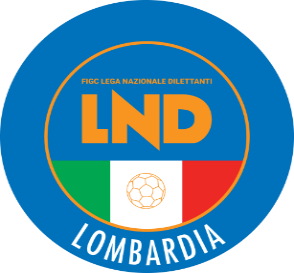 COMITATO REGIONALE LOMBARDIAVia RICCARDO PITTERI n° 95/2 20134 MILANO   Tel. 02.21722.899Sito Internet: lombardia.lnd.it   crllnd@pec.comitatoregionalelombardia.itCanale Telegram @lndlombardiaFacebook: Figc Lnd LombardiaSegreteria e Programmazione Gare:Tel. 02.21722.202-204 - Fax 02.21722.233 - E.mail: affarigeneralicrl@lnd.itTesseramento:Tel. 02.21722.206-207 - Fax 02.21722.231 - E.mail: tesseramentocrl@lnd.ittesseramento@pec.comitatoregionalelombardia.itSportello Unico:Tel. 02.21722.261-209 - Fax 02.21722.230 – E.mail: societacrl@lnd.it  Ufficio Stampa e Pubbliche relazioni:Tel./Fax 02.21722.205 - 347.4406339 - E.mail: ustampacrl@lnd.itServizio Pronto A.I.A.:Tel. 02.21722410Giudice Sportivo Territoriale:giudicesportivocrl@pec.comitatoregionalelombardia.itCorte d’Appello Territoriale:cortedappello.tribunaleterritoriale@pec.comitatoregionalelombardia.itStagione Sportiva 2022/2023Comunicato Ufficiale N° 20 del 22/09/2022Stagione Sportiva 2022/2023Comunicato Ufficiale N° 20 del 22/09/2022Stagione Sportiva 2022/2023Comunicato Ufficiale N° 20 del 22/09/20224960833PARODI FILIPPO02/08/1996A.S.D. AURORA SERIATE 1967MATRICOLACOGNOME E NOMEDATA DI NASCITASOCIETÀMOTIVAZIONI5333518BORRELLI CIRO25/01/1998U.S. BORGARELLOFUORI TERMINE RESPINTOA.C. ALBOSAGGIA PONCHIERA ASD        BIGONI MARTINA          24/09/2008        A.C. ALBOSAGGIA PONCHIERA ASD        MAFFEZZINI CHIARA     15/09/2008A.C. ALBOSAGGIA PONCHIERA ASD        SCALETTI CHIARA                           10/12/2007U.S.D. PAGAZZANESE   MITACHE EDUARD CRISTIAN     30/09/2006        A.S.D. SELECAO LIBERTAS CALCETTO      GIUSTI ALESSIO17/08/2007        A.S.D. VIRTUS ACLI TRECELLA    SILVIS TOMMASO          09/03/2007        GIRONE BA partite dal 09/10/2022La Società C.S. TREVIGLIESE A.S.D.disputerà le gare casalinghe di CAMPIONATO sul campo:C.S. COMUNALE (Codice 1218)Erba ARTIFICIALEIn via GRIGNANO n°24 – CAPRIATE SAN GERVASIO (BG)GIRONE CLa Società U.S. BELLAGINA A.D.disputerà le gare casalinghe di CAMPIONATO alle ore 15:30 sullo stesso campo.GIRONE BLa Società A.S.D. VIS NOVA GIUSSANOdisputerà le gare casalinghe di CAMPIONATOINDISTINTAMENTE sui campi:COMUNALE “STEFANO BORGONOVO “2 (Codice 1570)Erba ARTIFICIALEC.S. “STEFANO BORGONOVO “1 (Codice 266)In LARGO DONATORI di SANGUE n°3 - GIUSSANO (MI)GIRONE DA partire dal 01/10/2022La Società A.S.D. ACCADEMIA ISOLABERGAMASCAdisputerà le gare casalinghe di CAMPIONATO alle ore 18:45 sul campo:COMUNALE “C. CARMINATI” n°2 (Codice 2788)Erba ARTIFICIALEIn via ANTONIO LOCATELLI n°42 - FILAGO (BG)GIRONE EA partire dal 08/10/2022La Società A.S.D. PRO PALAZZOLOdisputerà le gare casalinghe di CAMPIONATO alle ore 15:30 sullo stesso campo.GIRONE ALa Società A.S.D. ORATORIO SAN FRANCESCOdisputerà le gare casalinghe di CAMPIONATO la DOMENICA sullo stesso campo e allo stesso orario.GIRONE DLa Società A.S.D. CORTEFRANCA CALCIOdisputerà le gare casalinghe di CAMPIONATOINDISTINTAMENTE sui campi:C.S. COMUNALE “L. BUFFOLI” Campo 1 (Codice 1569)C.S. COMUNALE “L. BUFFOLI” Campo 2 (Codice 1734)Erba ARTIFICIALEIn via GENERALE DALLA CHIESA n°9 - CORTEFRANCA (BS)GIRONE 12La Società U.S. ITALAdisputerà le gare casalinghe di COPPA INDISTINTAMENTE sui campi:C.S. COMUNALE n°1 (Codice 1061)C.S. COMUNALE n°2 (Codice 2347)In via LEONARDO DA VINCI n°25 – LURATE CACCIVIO (CO)1952774A.S.D.ACCADEMIA CALCIO VITTUONEVITTUONE215610POL.AIROLDIORIGGIO36340A.C.D.BESNATESEBESNATE4955387A.S.D.COMO WOMEN ACADEMYCISLAGO568339A.C.GARIBALDINA 1932MILANO6952723A.C.D.SEDRIANOSEDRIANO7952777A.S.D.VALLEOLONAOLGIATE OLONA1947084CALCIO LECCO 1912 S.R.L.LECCO213010POL.CIRCOLO GIOVANILE BRESSOBRESSO3952878F.C.COMO WOMEN S.R.L.COMO4932230A.C.D.FEMMINILE TABIAGONIBIONNO5953833A.S.D.FIAMMA MONZA 1970MONZA6930051A.S.D.NUOVA USMATEUSMATE VELATE7675906A.S.D.REAL MEDA CFMEDA11300U.C.ALBINOLEFFE S.R.L.ZANICA23580ATALANTA B.C. SPABERGAMO3943082A.S.D.CORTEFRANCA CALCIOCORTE FRANCA4940753F.C.LUMEZZANE SSDSRLLUMEZZANE576378POL.D.MONTEROSSOBERGAMO6913976SSDARLOROBICA CALCIO BERGAMOARCENE7954928A.S.D.ZANCONTI 2022TREVIGLIO8937805A.S.D.3TEAM BRESCIA CALCIOBRESCIA1951700S.S.D.ACADEMY CALCIO PAVIA A RLPAVIA2951710A.S.D.CITTA DI BRUGHERIOBRUGHERIO3937880S.S.D.MINERVA MILANOMILANO4932600PRO SESTO 1913 S.R.L.SESTO SAN GIOVANNI5953704ASDRIOZZESECERRO AL LAMBRO6954944SSDTEAMSPORT SRLSEGRATE7954890A.S.D.WOMEN RIVANAZZANESERIVANAZZANO TERMEGIRONE ALa Società A.S.D. TIGERdisputerà le gare casalinghe per TUTTO il CAMPIONATO alle ore 21:00 sullo stesso campo.GIRONE ALa Società A.S.D. CALCIO A 5 VIGEVANOdisputerà le gare casalinghe per TUTTO il CAMPIONATO alle ore 22:00 sullo stesso campo.GIRONE CLa Società A.S.D. FARA GERA FIVEdisputerà le gare casalinghe per TUTTO il CAMPIONATO alle ore 21.45 sul campo:PALASPORT  COMUNALE – CAMPO A 5 (codice 5985) Via TORINO – CANONICA D’ADDA (BG) 922231AURORA PRO PATRIA 1919SRLBUSTO ARSIZIO951187CAGLIARI CALCIOCAGLIARI947084CALCIO LECCO 1912 S.R.L.LECCO947463COMO 1907 SRLCOMO23320F.C.INTERNAZIONALE MILANO SPAMILANO30770A.C.MILAN SPAMILANO943309A.C.MONZA S.P.A.MONZA932600PRO SESTO 1913 S.R.L.SESTO SAN GIOVANNI41810A.C.RENATE S.R.L.RENATE1300U.C.ALBINOLEFFE S.R.L.ZANICA3580ATALANTA B.C. SPABERGAMO7810CALCIOBRESCIA SPABRESCIA14660U.S.CREMONESE S.P.A.CREMONA930578FERALPISALO S.R.L.SALO'175502sq.BINTERNAZIONALE MILANOsq.BMILANO947539MANTOVA 1911 S.R.L.MANTOVA37970U.S.PERGOLETTESE 1932 S.R.L.CREMA935547F.C.SAN GIULIANO CITY S.R.L.NOVA MILANESE922231AURORA PRO PATRIA 1919SRLBUSTO ARSIZIO947084CALCIO LECCO 1912 S.R.L.LECCO947463COMO 1907 SRLCOMO23320F.C.INTERNAZIONALE MILANO SPAMILANO30770A.C.MILAN SPAMILANO943309A.C.MONZA S.P.A.MONZA932600PRO SESTO 1913 S.R.L.SESTO SAN GIOVANNI41810A.C.RENATE S.R.L.RENATE179656sq.BSAN GIULIANO CITY S.Rsq.BNOVA MILANESE1300U.C.ALBINOLEFFE S.R.L.ZANICA3580ATALANTA B.C. SPABERGAMO7810CALCIOBRESCIA SPABRESCIA14660U.S.CREMONESE S.P.A.CREMONA930578FERALPISALO S.R.L.SALO'175502sq.BINTERNAZIONALE MILANOsq.BMILANO947539MANTOVA 1911 S.R.L.MANTOVA37970U.S.PERGOLETTESE 1932 S.R.L.CREMA935547F.C.SAN GIULIANO CITY S.R.L.NOVA MILANESE3249628A.S.D. ESPERIA LOMAZZO CALCIO02/01/2012A.S.D. ESPERIA LOMAZZO CALCIO3542954ABRAMO STEFANO ANTONIO03/08/2011A.S. MASSERONI MARCHESE SRL3065129AIELLO GIULIO ROMEO15/12/2009S.G.M. FORZA E CORAGGIO3402925ANFUSO ANDREA07/02/2011A.S.D. A.C.O.S. TREVIGLIO CALCIO3277075BELLERI NICOLO12/09/2007A.S.D. POL. INTERCOMUN.CENTROLAGO2137907BONACINA ALESSANDRO16/11/2006POL. FOPPENICO A.S.D.2044947BONACINA MATTIA08/02/2006POL. FOPPENICO A.S.D.3204820BOUDHINE OTHMAN23/05/2007SSDSRL VIRTUSCISERANOBERGAMO 19093684010BREGOLI MARCO30/12/2009A.C. LODRINO3080039BUZZI ANDREA11/08/2012A.S.D. LA DOMINANTE2957984CALABRO JACOPO07/09/2011S.G.M. FORZA E CORAGGIO2465264CATTANEO FEDERICO27/12/2006POL. FOPPENICO A.S.D.2750028CEREA JACOPO22/07/2009A.S.D. CALCIO BRUSAPORTO2998733CHINAGLIA MATTEO22/05/2009COMO 1907 SRL2450193CODARI MATTEO21/04/2008U.S.D. VISCONTINI2548575CORNELLI SIMONE28/05/2008A.S.D. GORLA MINORE3401729DALMAGGIONI LUCIO GENNARO26/10/2009S.S.D. SANGIULIANO CVS A R.L.2545415FIOR CRISTIAN14/04/2008A.S.D. GORLA MINORE2708227FIORELLI ENEA09/09/2008SSDARL OLYMPIC MORBEGNO6993432FLINTO MICHELE18/09/2006CIMIANO CALCIO S.S.D. ARL7062331FRANCANI PIERFILIPPO16/03/2006A.S.D. CALCIO CLUB MILANO2545645GALLINA LUCREZIA11/07/2006COMO 1907 SRL2409811GERMINARIO LUCA30/07/2007U.S.D. ATLETICO A.T.3192324GERVASONI DENNIS24/08/2006POL. BREMBATE SOPRA C.1947 ASD2631448GIANFAGNA EMANUELE02/06/2008A.S.D. GORLE MINORE3191696GUERINI MATHIAS05/05/2012U.S.D. LORETO3153090LA MATTINA RICCARDO05/07/2010POL. MOLINELLO A.S.D.3214921LEOPOLDO PAOLO09/05/2009S.S.D. SANGIULIANO CVS A R.L.3352383LOGACHO VACA IKER PAUL07/08/2009A.S.D. FOOTBALL CLUB PARABIAGO3048931LUISO KEVIN05/03/2009A.S.D. CALCIO BRUSAPORTO3171304MACCAUSO LORENZO RICCARDO19/11/2012A.C.D. SEDRIANO2748451MANDARADONI FRANCESCO22/06/2007A.S.D. DB CESANO MADERNO2908214MARA LORENZO24/09/2009S.C. ANTONIANA2693408MARIOLI ANDREA24/09/2006CIMIANO CALCIO S.S.D. ARL2539828MONEGATO NICOLAS12/04/2007F.B.C. CASTEGGIO 1898 A.S.D.3389814NORIS FEDERICO19/07/2011A.S.D. FOOTBALL AMBIVERE3614852PENAFIEL INTRIA MATTIAS13/07/2009S.S.D. SANGIULIANO CVS A R.L.2885759PICCO ENRICO16/09/2008U.S. RIVAZZANESE3396459PIDLISNYI STANISLAV15/09/2006POL. RONDINELLA A.S.D. 19552344307PROSERPIO MATTIA GIACOMO06/09/2007S.C.D. ROVELLASCA 1910 VICTOR B.3063513RAIA VINCENZO30/09/2009ASD CANTU SANPAOLO3547240RAMAJ EMANUEL15/01/2010POL. S.L. D.P. MALGRATE2908216RIAL GABRIEL29/01/2009S.C. ANTONIANA2044949ROCCA RICCARDO28/03/2006POL. FOPPENICO A.S.D.3543391SALAMA FRANSIS ABDEL30/05/2006SSDARL CALCIO DESENZANO2390984SALCA DENIS GABRIEL23/01/2006F.C. LESMO SSD ARL2732740SCAGLIA ALBERTO08/04/2007A.S.D. CALCIO PAVONESE3890846SPALENZA MASSIMO12/03/2014A.C. QUINZANESE3056854STANCHU DEOMID VITALIY09/04/2009S.S.D. SANGIULIANO CVS A R.L.3377812TADDEI FABIO31/07/2010S.S.D. MAPELLO A R.L.3004247TESTA ETTORE30/05/2009A.C. ARDOR LAZZATE3638489TOSLLUKU VITTORIA04/08/2010A.S.D. ACADEMY CASTENEDOLESE3417746TRECCANI GABRIELE17/01/2013A.S.D. REAL LENO CALCIO2451623TURCO SIMONE30/12/2008U.C. SOLBIATESE2535238XEKA MARCO06/02/2008POL. D. BORGO VIRGILIO2495780COLOMBO ANDREA25/09/2006U.S.D. CASATESE3412384ORBINATO SAMUEL DAVID12/08/2010G.S.D. CITTA’ DI MONZA2929151GRUMELLI FILIPPO07/12/2009A.S.D. VEROLESE 1911N°DENOMINAZIONE TORNEOSOCIETÀ ORGANIZZATRICECATEGORIADATA INIZIODATA FINE662° VARESE CITY RUNACCADEMIA EASY TEAMNP08.10.2209.10.2267MEMORIAL LUIGI DANESIUSD SONCINESENP-PA24.09.2224.09.22Amichevoli o partecipazione a tornei Amichevoli o partecipazione a tornei Richiesta gare amichevoli                                                             8 giorni lavorativiRichiesta autorizzazione partecipazione tornei all’estero 45 giorni lavorativiRichiesta gare amichevoli all’estero45 giorni lavorativiAutorizzazione Tornei che si svolgono in ITALIAAutorizzazione Tornei che si svolgono in ITALIARegionali45 giorni lavorativiNazionali70 giorni lavorativiInternazionali                                                                      70 giorni lavorativiGIRONE BLa Società A.S.D. VIS NOVA GIUSSANOdisputerà le gare casalinghe di CAMPIONATOINDISTINTAMENTE sui campi:COMUNALE “STEFANO BORGONOVO “2 (Codice 1570)Erba ARTIFICIALEC.S. “STEFANO BORGONOVO “1 (Codice 266)In LARGO DONATORI di SANGUE n°3 - GIUSSANO (MI)GIRONE ALa Società A.S.D. MORAZZONEdisputerà le gare casalinghe di CAMPIONATO alle ore 11:15 sullo stesso campo.GIRONE DLa Società A.S.D. CORTEFRANCA CALCIOdisputerà le gare casalinghe di CAMPIONATOINDISTINTAMENTE sui campi:C.S. COMUNALE “L. BUFFOLI” Campo 1 (Codice 1569)C.S. COMUNALE “L. BUFFOLI” Campo 2 (Codice 1734)Erba ARTIFICIALEIn via GENERALE DALLA CHIESA n°9 - CORTEFRANCA (BS)GIRONE AA partire dal 09/10/2022La Società A.S.D. MORAZZONEdisputerà le gare casalinghe di CAMPIONATO alle ore 11:15 sullo stesso campo.GIRONE BA partire dal 09/10/2022La Società BRESSO CALCIO SRLdisputerà le gare casalinghe di CAMPIONATO la DOMENICA alle ore 10:00 sullo stesso campo.GIRONE BLa Società A.S.D. VIS NOVA GIUSSANOdisputerà le gare casalinghe di CAMPIONATOINDISTINTAMENTE sui campi:COMUNALE “STEFANO BORGONOVO “2 (Codice 1570)Erba ARTIFICIALEC.S. “STEFANO BORGONOVO “1 (Codice 266)In LARGO DONATORI di SANGUE n°3 - GIUSSANO (MI)GIRONE BLa Società A.S.D. VIS NOVA GIUSSANOdisputerà le gare casalinghe di CAMPIONATOINDISTINTAMENTE sui campi:COMUNALE “STEFANO BORGONOVO “2 (Codice 1570)Erba ARTIFICIALEC.S. “STEFANO BORGONOVO “1 (Codice 266)In LARGO DONATORI di SANGUE n°3 - GIUSSANO (MI)GIRONE EA partire dal 09/10/2022La Società A.C. CASTELLANA C.G. SSDSRLdisputerà le gare casalinghe di CAMPIONATO alle ore 10:00 sullo stesso campo.GIRONE EA partire dal 09/10/2022 sino al 20/11/2022La Società A.S.D. CAZZAGOBORNATO CALCIOdisputerà le gare casalinghe di CAMPIONATO alle ore 15:00 sul campo:C.S. COMUNALE (Codice 1341)In via PERONI Snc – CAZZAGO SAN MARTINO (BS)Data GaraN° Gior.Squadra 1Squadra 2Data Orig.Ora Var.Ora Orig.Impianto19/10/20224 AREZZATO CALCIO DORCILIVERGHE MAZZANO25/09/202220:3015:30Data GaraN° Gior.Squadra 1Squadra 2Data Orig.Ora Var.Ora Orig.Impianto24/09/20224 AGAVIRATE CALCIOOLTREPO FBC25/09/202215:3024/09/20224 ASOLBIATESE CALCIO 1911VERGIATESE SSDARL25/09/202216:3015:3024/09/20224 AVERBANO CALCIOAVC VOGHERESE 191925/09/202220:0015:3028/09/202216 AMAGENTAACCADEMIAPAVESE S.GENESIO20:3014:30C.S."LIBERO FERRARIO"N.1 (E.A) PARABIAGO VIALE GUGLIELMO MARCONI,3828/09/202216 AVERGIATESE SSDARLGAVIRATE CALCIO17:3014:3002/10/20225 AMAGENTAPONTELAMBRESE15:30C.S.COM."A.MORATTI"(E.A.) OSSONA VIA ROMA S.N.C.Data GaraN° Gior.Squadra 1Squadra 2Data Orig.Ora Var.Ora Orig.Impianto23/09/20224 AALBINOGANDINO S.S.D. SRLZINGONIA VERDELLINO25/09/202220:3015:3024/09/20224 AJUVENES PRADALUNGHESETRITIUM CALCIO 1908 A RL25/09/202219:3015:3024/09/20224 AMAPELLO A R.L.LEON SSD A R.L.25/09/202219:0015:30C.COM."FRATELLI PEDRETTI"(E.A) ALMENNO SAN SALVATORE VIA LEMEN25/09/20224 AG.S. VERTOVESEFORZA E COSTANZA 190515:30COMUNALE FACCHETTI-CAMPO N.1 COLOGNO AL SERIO VIA DELLE GALOSE SNC (E.A.)25/09/20224 ALEMINE ALMENNO CALCIOBRIANZA OLGINATESE15:3025/09/20224 ATREVIGLIESE A.S.D.LUCIANO MANARA15:30C.S. COMUNALE (E.A) CAPRIATE SAN GERVASIO VIA GRIGNANO,2428/09/202216 ABRIANZA OLGINATESEVALCALEPIO F.C. A R.L.20:3014:30C.S COMUNALE "E.FERRARIO"N.1 MERATE VIA BERGAMO 1228/09/202216 AFORZA E COSTANZA 1905JUVENES PRADALUNGHESE20:3014:3028/09/202216 ATRITIUM CALCIO 1908 A RLALTABRIANZA TAVERNERIO A.20:3014:30C.S.COMUNALE N.1(E.A) BREMBATE VIALE TIZIANO VECELLIO09/10/20226 ATREVIGLIESE A.S.D.U.S.CALCIO SAN PELLEGRINO15:30C.S. COMUNALE (E.A) CAPRIATE SAN GERVASIO VIA GRIGNANO,2402/11/202217 ACLUB MILANESECISANESE26/12/202220:3014:30Data GaraN° Gior.Squadra 1Squadra 2Data Orig.Ora Var.Ora Orig.Impianto25/09/20224 AROVATO CALCIOCAZZAGOBORNATO CALCIO15:30C.S.CAMPO MAGGIORE (E.A.) ROVATO VIA DEI PLATANI28/09/202216 ABEDIZZOLESESORESINESE CALCIO A.S.D.20:3014:3028/09/202216 ACASTIGLIONE A.S.D.PREVALLE20:3014:3028/09/202216 ACILIVERGHE MAZZANOLUISIANA20:3014:30COMUNALE "STERILGARDA"CAMPO B MAZZANO LOC.MOLINETTO VIA MAZZINI,7728/09/202216 AOSPITALETTO S.S.D.S.R.L.CAZZAGOBORNATO CALCIO20:3014:3028/09/202216 AROVATO CALCIOREZZATO CALCIO DOR20:0014:30C.S.CAMPO MAGGIORE (E.A.) ROVATO VIA DEI PLATANI28/09/202216 ASONCINESER.C. CODOGNO 190820:3014:3028/09/202216 AVOBARNOCAST BRESCIA20:3014:3002/10/20225 ABEDIZZOLESECAZZAGOBORNATO CALCIO15:3009/10/20226 ACASTIGLIONE A.S.D.CAST BRESCIA15:30DEL BALZO DI CAPRI GIANLUCA(VERGIATESE SSDARL) GALEAZZI SERGIO(VERGIATESE SSDARL) RANDAZZO FRANCESCO(DARFO BOARIO S.R.L.SSD.) SALVADORI GIOVANNI(REZZATO CALCIO DOR) FEDERICI ALESSANDRO(VERBANO CALCIO) Data GaraN° Gior.Squadra 1Squadra 2Data Orig.Ora Var.Ora Orig.Impianto05/10/20223 ATREVIGLIESE A.S.D.ZINGONIA VERDELLINO14/09/202220:30C.S. COMUNALE (E.A) CAPRIATE SAN GERVASIO VIA GRIGNANO,24BANFI WALTER(VERGIATESE SSDARL) QUARESMINI ANDREA(CAST BRESCIA) GHIDINI DAVIDE(BEDIZZOLESE) ZUCCHETTI RAUL(ARDOR LAZZATE) TRAJKOVIC DRAGAN(PAVIA 1911 S.S.D. A R.L.) VERNUCCIO FRANCESCO(PREVALLE) MARSETTI MICHELE(VALCALEPIO F.C. A R.L.) GALBIATI RICCARDO ALESSA(VIS NOVA GIUSSANO) CASALI DAVIDE(AVC VOGHERESE 1919) RICEPUTI FEDERICO(AVC VOGHERESE 1919) CAMPAGNARI FILIPPO(CASTIGLIONE A.S.D.) FALCHETTO MATTIA(CILIVERGHE MAZZANO) RANDAZZO FRANCESCO(DARFO BOARIO S.R.L.SSD.) BOSCHETTI MATTIA(PREVALLE) PORATI ALBERTO(R.C. CODOGNO 1908) GUERCI ALEX(SORESINESE CALCIO A.S.D.) CORTINOVIS NICHOLAS(U.S.CALCIO SAN PELLEGRINO) MOLINARI MATTIA(U.S.CALCIO SAN PELLEGRINO) MOLTENI STEFANO(VIS NOVA GIUSSANO) PASETTI GABRIELE(ACCADEMIAPAVESE S.GENESIO) RAGUCCI NICOLO(ACCADEMIAPAVESE S.GENESIO) ACTIS JACOPO(ALBINOGANDINO S.S.D. SRL) CORONA ALESSIO(ARDOR LAZZATE) D ONOFRIO LIBERO(ARDOR LAZZATE) MORETTI ANDREA(ARDOR LAZZATE) SANDRINI LORENZO(ARDOR LAZZATE) LANZI JACOPO(AVC VOGHERESE 1919) NDOCI SHNAJDER(BEDIZZOLESE) REBOLINI RUBEN(BRIANZA OLGINATESE) DIOUCK SIMONE OUSMANE(CALCIO CLUB MILANO) PRINCIPI ANDREA(CALCIO CLUB MILANO) SORRENTI GIULIO(CALCIO CLUB MILANO) PASSONI LUCA(CALVAIRATE) SOW SEYDOU(CALVAIRATE) CACCIATORI LORENZO(CARAVAGGIO SRL) VIOLA LUCA(CARAVAGGIO SRL) OLIVARI MATTIA(CARPENEDOLO SSDSRL) MASPERO NICOLO(CAST BRESCIA) ROSSETTI LUCA(CAST BRESCIA) VIGNI PIETRO(CAST BRESCIA) NOSEDA FILIPPO(CASTELLO CITTA DI CANTU) GERBINI NICOLA(CAZZAGOBORNATO CALCIO) CAPRA ALESSNDRO(CILIVERGHE MAZZANO) MOREO DAVIDE(CISANESE) BIGNAMI EDOARDO ERNESTO(FORZA E COSTANZA 1905) GNINGUE EL HADJI MACOUM(FORZA E COSTANZA 1905) CORTINOVIS LORENZO(G.S. VERTOVESE) BASCHENIS MARCO(JUVENES PRADALUNGHESE) FELOTTI MANUEL(JUVENES PRADALUNGHESE) TIRABOSCHI ALESSIO(JUVENES PRADALUNGHESE) TOMASI STEFANO(JUVENES PRADALUNGHESE) PATARINO FRANCESCO(LUCIANO MANARA) ALBERTON FEDERICO(MAGENTA) BONACINA JACOPO(MAPELLO A R.L.) MANGA MBASSA ENZO NDINE VINC(OFFANENGHESE A.S.D.) AMMIRATI RICCARDO(PAVIA 1911 S.S.D. A R.L.) BISHA TOMAS(PREVALLE) CANCIANI RICCARDO(PREVALLE) CO DANIELE(PREVALLE) LUCINI STEFANO(PREVALLE) CIGOGNINI ANDREA(R.C. CODOGNO 1908) MICELI MANUEL(REZZATO CALCIO DOR) TAETTI GIACOMO(REZZATO CALCIO DOR) SANGALLI DAVIDE(SCANZOROSCIATE CALCIO) MACCHI NICOLO(SESTESE CALCIO) PAPASODARO ALESSIO(SESTESE CALCIO) ZORZETTO FILIPPO(SESTESE CALCIO) MEZZOTERO LUCA(SOLBIATESE CALCIO 1911) MONDONI AURELIO(SOLBIATESE CALCIO 1911) LAZZARO ANDREA MARIA(TRITIUM CALCIO 1908 A RL) LEOTTA EDOARDO ANGELO(TRITIUM CALCIO 1908 A RL) ALLEGRINI ANDREA GIUSEPPE(VALCALEPIO F.C. A R.L.) CASSINI MATEO(VERGIATESE SSDARL) CRISPO MICHELE(VERGIATESE SSDARL) OKAINGNI ALEX(VERGIATESE SSDARL) FAVILLA PIETRO(VIS NOVA GIUSSANO) OCCHIONERO ANDREA(VIS NOVA GIUSSANO) CABASSI LUCA(VOBARNO) DIENG MAMADOU LAMINE(VOBARNO) MULE DAVIDE(VOBARNO) SECK BABA NDAW(VOBARNO) VENTURELLI TOMMASO(VOBARNO) Data GaraN° Gior.Squadra 1Squadra 2Data Orig.Ora Var.Ora Orig.Impianto02/10/20225 ASPERANZA AGRATEA.CASATI CALCIO ARCORE20:0015:30C.S.COMUNALE CAMPO N.1 (E.A.) CONCOREZZO VIA PIO XÂ°,50Data GaraN° Gior.Squadra 1Squadra 2Data Orig.Ora Var.Ora Orig.Impianto01/10/20225 ASPORT CASAZZACOLOGNESE02/10/202218:3015:3006/11/202210 AA.C.O.S. TREVIGLIO CALCIOSPORT CASAZZA15:3014:30Data GaraN° Gior.Squadra 1Squadra 2Data Orig.Ora Var.Ora Orig.Impianto25/09/20224 ACIRCOLO GIOVANILE BRESSOUS SCANNABUESE ASD15:30C.S. COMUNALE - (E.A.) CORMANO VIA FABIO FILZI,3125/09/20224 ASENNA GLORIACASALPUSTERLENGO 194715:3025/09/20224 AVILLA S.S.D.R.L.CASTELLEONE15:30CLOVER SPORT VILLAGE N.1 (E.A) MILANO VIA COMASINA 115 DEROGACAPELLI FEDERICO(GOVERNOLESE) GARAVAGLIA FEDERICO(PONTEVECCHIO) GARGHENTINI STEFANO(CALOLZIOCORTE) BUSSATORI ANDREA(SENNA GLORIA) MAESTRONI ALBERTO(AURORA C.M.C. UBOLDESE) SCONFIETTI MARCO(VISTARINO) YESSOUFOU OUSMANE(AURORA C.M.C. UBOLDESE) BOSETTI ANDREA(MORAZZONE) GALLI PAOLO(AZZANO F.GRASSOBBIO) SANTINI ANDREA(BORGOSATOLLO) LAGONIGRO SIMONE(CITTA DI VIGEVANO S.R.L.) BOTTARO LORENZO(OLGIATE AURORA) MARTINELLI STEFANO(ORCEANA CALCIO) CUCCU LUCA(ROBBIO LIBERTAS) ODONE ALESSANDRO(SPERANZA AGRATE) PICCINI DAVIDE(TORRE DE ROVERI CALCIO) FUGAZZA ANDREA(TRIBIANO) PISTORINO DAVIDE(UNION CALCIO BASSO PAVESE) GIGLIO MATTIA(UNIVERSAL SOLARO) BINATTI MATTIA(VIGHENZI CALCIO) CASTELNUOVO GABRIELE(VIGHIGNOLO) Data GaraN° Gior.Squadra 1Squadra 2Data Orig.Ora Var.Ora Orig.Impianto28/09/20223 AAURORA C.M.C. UBOLDESELENTATESE14/09/202220:30VERRONE NICOLA(CITTA DI SEGRATE) ZUBANI MANUEL(LODRINO) SCARZELLA PAOLO(LA SPEZIA CALCIO) ZANOTTI MASSIMILIANO(LODRINO) RIGLIACO NICOLA(VIGHIGNOLO) SANGIOVANNI CARLO(US SCANNABUESE ASD) FORESTI ANDREA(GAVARNESE CALCIO) SCARPELLINI ROBERTO(LA SPORTIVA OME) LIVRAGHI EROS(LANDRIANO 1983) JACOPETTI MICHELE(SAN LAZZARO) VALENTE GIULIO(UNION CALCIO BASSO PAVESE) PELIZZARI DARIO(US SCANNABUESE ASD) DE MATTEO ANTONIO(LANDRIANO 1983) BETTAZZA IGOR(LODRINO) VACCA CORRADO(BARONA SPORTING 1971) GHITTI MATTEO(CIVIDATESE) BASSANELLI LUCA(FIORENTE 1946 COLOGNOLA) MANGINI ANDREA(FIORENTE 1946 COLOGNOLA) GALLARINI MARIO(ROMANENGO) GRASSIA ALESSIO(ROZZANO CALCIO SRL SSD) DONDI DAVID(SUZZARA SPORT CLUB) PANARIELLO GIANLUCA(UNIVERSAL SOLARO) NADIRI OMAR(LODRINO) DANA KEVIN(A.CASATI CALCIO ARCORE) CAVALIERE MIRKO(ACCADEMIA CALCIO VITTUONE) RORATO SIMONE(AMICI DELLO SPORT) GIUSSANI ANDREA(ARCELLASCO CITTA DI ERBA) DI MAIO ALESSANDRO(ASSAGO A.S.D.) SCARIOLO CHRISTIAN(CELLATICA) TORRIANI MARCO(FBC SARONNO CALCIO 1910) MISTRI SIMONE(GAVARNESE CALCIO) CABERLETTI GIANLUCA(GOVERNOLESE) CENZATO ALESSANDRO(GOVERNOLESE) MAGISTRI STEFANO(ISPRA CALCIO) PANACCIO RICCARDO(LANDRIANO 1983) BORSETTI MATTEO JOAO(LISSONE) BETTAZZA IGOR(LODRINO) BENETTI LUCA(MARIANO CALCIO) ARIENTI LEONARDO(MEDA 1913) VERDERIO ANDREA(MISSAGLIA MARESSO) BRUSCHI ALESSANDRO(PONTEVECCHIO) LUPO STANGHELLINI ANDREA(ROMANENGO) GANDA MASSIMILIANO(SAN LAZZARO) RANCATI ANDREA(SENNA GLORIA) COGHI ANDREA(SUZZARA SPORT CLUB) ARIENTI MATTIA(A.CASATI CALCIO ARCORE) VENIER ANDREA(A.CASATI CALCIO ARCORE) CORTI LUCA(ARCELLASCO CITTA DI ERBA) BANDINI SIMONE(ASSAGO A.S.D.) CATENA FABIO(ASSAGO A.S.D.) DEIANA IVAN(ASSAGO A.S.D.) PUTIGNANO SIMONE(ASSAGO A.S.D.) SCHIAVONI NICOLO(ASSAGO A.S.D.) LECCHI ANDREA(AZZANO F.GRASSOBBIO) PETRO DANIELE(AZZANO F.GRASSOBBIO) ZANGA ALESSANDRO(AZZANO F.GRASSOBBIO) BEGTESHI ALBERT(BARONA SPORTING 1971) COTUGNO MATTEO(BARONA SPORTING 1971) FINIZZA SIMONE(BARONA SPORTING 1971) PAOLETTI SIMONE(BARONA SPORTING 1971) NIGRO THOMAS(BASIANO MASATE SPORTING) OKOU OKOU KEVIN DORIAN(BORGOSATOLLO) SILAJDZIJA NERMIN(BORGOSATOLLO) BUIZZA FEDERICO(CALCIO SAN PAOLO D ARGON) POGGI STEFANO(CALCIO SAN PAOLO D ARGON) SERAFINI ALBINO(CALCIO SAN PAOLO D ARGON) GROSSI CRISTIAN(CASALPUSTERLENGO 1947) MAZZUCCHI LORENZO(CASALPUSTERLENGO 1947) TOMASONI DAVIDE(CASALPUSTERLENGO 1947) BONACCORSI MAURO(CASTELLANA C.G. SSDSRL) ORLANDINI FILIPPO(CASTELLANA C.G. SSDSRL) CARBONE SERGIO(CAVENAGO) MANNO MANUEL(CAVENAGO) PASETTI MATTIA(CELLATICA) SINIGAGLIA DAVIDE(CELLATICA) BERTON FEDERICO(CINISELLO) MANTELLINI STEFANO(CINISELLO) COLTRO PAOLO(CIRCOLO GIOVANILE BRESSO) MAZZEO ALESSANDRO(CIRCOLO GIOVANILE BRESSO) TETI DAVIDE(CITTA DI SEGRATE) VAILATI ESTEBAN(CITTA DI SEGRATE) VISANI GOFFREDO(CITTA DI SEGRATE) ARDEMAGNI FILIPPO(CIVIDATESE) MAPELLI GIOVANNI(CIVIDATESE) OUAJIL AMIN(CIVIDATESE) ROVERI MATTIA(CIVIDATESE) PASSONI ALESSANDRO(COLOGNESE) STUANI ALBERTO(COLOGNESE) CORTINOVIS MARCO(FALCO) MANINI MARCO(FALCO) RAMADAN MIRKO(FBC SARONNO CALCIO 1910) PICCININI MATTEO(FIORENTE 1946 COLOGNOLA) PULCINI STEFANO(GAVARNESE CALCIO) PIROLA MATTEO(GRENTARCADIA) PURICELLI ANDREA(GRENTARCADIA) TENTORI BRUNO(GRENTARCADIA) QUARTESAN ANTONIO(ISPRA CALCIO) SCHIAVONI SERGIO(ISPRA CALCIO) SUANNO CRISTIAN(ISPRA CALCIO) ZECCHINI ANDREA(ISPRA CALCIO) ARGENTIERO ANDREA(LA SPEZIA CALCIO) CAMALLE NOGUERA ANDRIU DANIELE(LA SPEZIA CALCIO) GRATTACASO GIUSEPPE(LA SPEZIA CALCIO) MUTINELLI DAVIDE(LA SPEZIA CALCIO) PIVA ALESSANDRO(LA SPEZIA CALCIO) ZAMBETTA DAVIDE(LA SPEZIA CALCIO) BARBIERI ALESSANDRO(LA SPORTIVA OME) MESSORA MARCO(LA SPORTIVA OME) ROMEDA ENRICO(LA SPORTIVA OME) SALGHETTI NICOLAS(LA SPORTIVA OME) STEFANA ANDREA(LA SPORTIVA OME) ROLFINI NICOLO SIMONE(LANDRIANO 1983) MEGGIARIN ANDREA(LISSONE) NADIRI OMAR(LODRINO) BA SINY MBAYE(MARIANO CALCIO) BONI ALBERTO JARNO(MARIANO CALCIO) FRANCO MATTIA(MARIANO CALCIO) MAURI RICCARDO(MARIANO CALCIO) TROZZO ANTONIO(MARIANO CALCIO) ZORLONI LUCA(MARIANO CALCIO) CRIPPA GIACOMO(MISSAGLIA MARESSO) RIGAMONTI ALESSANDRO(MISSAGLIA MARESSO) BORALI MATTEO(ORATORIO JUVENTINA COVO) MORETTI GIACOMO(ORATORIO JUVENTINA COVO) TASCA MATTEO(ORATORIO JUVENTINA COVO) BELLOLI ANDREA(PONTEVECCHIO) NAGGI FABIO(PONTEVECCHIO) SORESINA ANDREA(PONTEVECCHIO) CAVALLANTI KEVIN(ROMANENGO) PEZZOTTA IVAN(ROMANENGO) SIRIANNI GIOVANNI(ROMANENGO) CODARRI GABRIELE(ROZZANO CALCIO SRL SSD) SANTOBUONO MIRKO(ROZZANO CALCIO SRL SSD) GHIRARDINI CRISTIAN(SAN LAZZARO) GAZZANEO VALERIO(SANCOLOMBANO) GARAVAGLIA ALESSIO(SEDRIANO) ROMANO ROCCO(SEDRIANO) CARRIELLO FEDERICO(SENNA GLORIA) SALVINI MATTIA(SENNA GLORIA) CAROBBIO LUCA(SETTALESE) PAPA STEFANO(SETTALESE) PASCALE DENIS(SETTALESE) PERUGINI AURELIO(SETTALESE) SAMADEN MARCO(SETTALESE) LOCATELLI ALESSANDRO(SETTIMO MILANESE) VILLA ANDREA(SETTIMO MILANESE) TRIONFO LUDOVICO(SOLESE A.S.D.) BONACCIO ALESSANDRO(SUZZARA SPORT CLUB) CERCHIARI PIETRO(SUZZARA SPORT CLUB) ERRICHIELLO GIACOMO(SUZZARA SPORT CLUB) GARUTTI MARCO(SUZZARA SPORT CLUB) VEZZANI MATTIA(SUZZARA SPORT CLUB) BENTOGLIO MICHELE(TORRE DE ROVERI CALCIO) BRESCIANI FABIO(TORRE DE ROVERI CALCIO) PICCINI DAVIDE(TORRE DE ROVERI CALCIO) RODIGARI GABRIELE(TORRE DE ROVERI CALCIO) SEGHEZZI MATTIA(TORRE DE ROVERI CALCIO) ALBERICI DAMIANO(UNION CALCIO BASSO PAVESE) COCCU RICCARDO(UNION CALCIO BASSO PAVESE) DECARLO MATTIA(UNIVERSAL SOLARO) ESOPI CRISTIAN(UNIVERSAL SOLARO) FARIOLI MATTIA(UNIVERSAL SOLARO) CASTELLI NICOLAS(US SCANNABUESE ASD) MAGNONI DANIELE(US SCANNABUESE ASD) RAIMONDI FEDERICO(US SCANNABUESE ASD) SEVERGNINI LORENZO(US SCANNABUESE ASD) KORRI DENIS(VIBE RONCHESE) TODESCHINI FABIO(VIBE RONCHESE) ALLEGRETTI NICCOLO(VIGHIGNOLO) EL FIKI SHADY(VIGHIGNOLO) SCOTTI ANDREA(VIGHIGNOLO) BRAMBILLA FILIPPO(VILLA S.S.D.R.L.) DE SIRO GIACOMO(VILLA S.S.D.R.L.) CALLEGARI MATTEO(VOLUNTAS MONTICHIARI) CASTOLDI SIMONE(BRESSANA 1918 A.S.D.) ROSSIGNOLI MATTIA(BRESSANA 1918 A.S.D.) TORTI MATTEO(BRESSANA 1918 A.S.D.) CAVALLIERI LUCA(CASTEGGIO 18 98 A.S.D.) Data GaraN° Gior.Squadra 1Squadra 2Data Orig.Ora Var.Ora Orig.Impianto05/10/20221 ANUOVA ZORLESCOSESTO 201004/09/202220:3015:3006/10/20221 ACHIEVE A.S.D.S.BIAGIO04/09/202220:3015:30C.S.COMUNALE(ERBA ARTIFICIALE) ROMANENGO VIA MAFFEZZONIData GaraN° Gior.Squadra 1Squadra 2Data Orig.Ora Var.Ora Orig.Impianto22/09/20221 ABOFFALORELLO SSD ARLQUINTO ROMANO A.S.D.04/09/202220:4515:30C.S.COMUNALE CUGGIONO VIA ANNONI 32Data GaraN° Gior.Squadra 1Squadra 2Data Orig.Ora Var.Ora Orig.Impianto22/09/20221 AC.D.G. VENIANOLAVENO MOMBELLO04/09/202221:0015:30COMUNALE "GIANNI BRERA"(E.A) LAZZATE VIA FRANCO LARATTA25/09/20224 AARSAGHESEVALCERESIO A. AUDAX17:3015:3025/09/20224 AOLIMPIA TRESIANA 2022LUINO 191015:30C.S."CALVI RONCORONI" CAMPO B LAVENA PONTE TRESA VIA RAPETTIData GaraN° Gior.Squadra 1Squadra 2Data Orig.Ora Var.Ora Orig.Impianto02/10/20225 APRO LISSONE CALCIOBERBENNO A.S.D.15:30CENTRO SPORT.COMUNALE CAMPO 1 CARUGATE VIA DEL GINESTRINO 1509/10/20226 ABELLAGINA A.D.GROSIO15:30Data GaraN° Gior.Squadra 1Squadra 2Data Orig.Ora Var.Ora Orig.Impianto25/09/20224 AORATORIO CALVENZANOGHISALBESE CALCIO20:0015:30C.S.COMUNALE "MARIO ZANCONTI" TREVIGLIO VIA MILANO N.7Data GaraN° Gior.Squadra 1Squadra 2Data Orig.Ora Var.Ora Orig.Impianto25/09/20224 ACITTA DI DALMINE A.S.D.ATLETICO VILLONGO15:30C.S. COMUNALE SABBIO DALMINE FRAZ.SABBIO BERGAMASCO VIA BRIGATE DI DIO 1225/09/20224 APIAN CAMUNOCALCIO GORLE A.S.D.15:30COMUNALE (E.A.) LOVERE VIA PAGLIA 41Data GaraN° Gior.Squadra 1Squadra 2Data Orig.Ora Var.Ora Orig.Impianto22/09/20221 AORATORIO URAGO MELLAVIRTUS AURORA TRAVAGLIATO04/09/202220:3015:3025/09/20224 AREAL CASTENEDOLOORATORIO URAGO MELLA15:30C.S.MARIO RIGAMONTI-CAMPO N.1 BRESCIA FRAZ.BUFFALORA VIA SERENISSIMA,34Data GaraN° Gior.Squadra 1Squadra 2Data Orig.Ora Var.Ora Orig.Impianto25/09/20224 ANUOVA A.C. SAN PAOLOMONTICHIARI SRL15:30C.S.COMUNALE - CAMPO N.1 TRENZANO VIA VITTORIO VENETO 125/09/20224 APRALBOINOGONZAGA15:30C.S.COMUNALE"SAN MICHELE"(E.A) CALVISANO VIA SAN MICHELE 10225/09/20224 ARAPID UNITED A.S.D.SERENISSIMA 191815:30CAMPO SPORTIVO COMUNALE GUSSOLA VIA XXV APRILE25/09/20224 AUNION TEAM S.C.BBAGNOLESE15:30C.S.COMUNALE "CARLO MATTEI" CASTELBELFORTE P.ZZA MARTIRI DI BELFIOREData GaraN° Gior.Squadra 1Squadra 2Data Orig.Ora Var.Ora Orig.Impianto22/09/20221 AFISSIRAGA A.S.D.LODIGIANA A.S.D.04/09/202220:3015:30CENTRO SPORTIVO CORNEGLIANO LAUDENSE VIALE OLIMPIA25/09/20224 AREAL MELEGNANO 1928VALERA FRATTA15:30C.S. COMUNALE N.1 VIZZOLO PREDABISSI VIA VERDI N.7Data GaraN° Gior.Squadra 1Squadra 2Data Orig.Ora Var.Ora Orig.Impianto22/09/20221 AATHLETIC PAVIA A.R.L.SIZIANO LANTERNA04/09/202220:3015:30C.S. COMUNALE "TINO LIBERALI" BORGARELLO VIA DEI MEZZANI 322/09/20221 ACALCIO MOTTESEU.S. CASTELNOVETTO04/09/202220:3015:30CENTRO SPORTIVO COMUNALE LACCHIARELLA VIA DANTE ALIGHIERI, 825/09/20224 AVIGEVANO CALCIO 1921ALBUZZANO17:3015:3002/10/20225 ACASORATE PRIMOSIZIANO LANTERNA20:3015:30Data GaraN° Gior.Squadra 1Squadra 2Data Orig.Ora Var.Ora Orig.Impianto25/09/20224 AFOOTBALL CLUB CERNUSCOAPRILE 8115:30C.S. COMUNALE (E.A.) GORGONZOLA VIA TOSCANA,725/09/20224 ASESTO 2012COLOGNO18:3015:3009/10/20226 AAUSONIA 1931COLOGNO14:3015:30Data GaraN° Gior.Squadra 1Squadra 2Data Orig.Ora Var.Ora Orig.Impianto22/09/20221 AAFFORESECINISELLESE A.S.D.04/09/202221:3015:30COMUNALE "G.BRERA"N.2 (E.A) PERO VIA GIOVANNI XXIIIÂ°-22/09/20221 AALL SOCCERLA DOMINANTE04/09/202220:4515:3022/09/20221 APOLISPORTIVA DI NOVAPALAZZOLO MILANESE04/09/202221:0015:30C.S.COMUNALE N.2 (E.A) NOVA MILANESE VIA G.BRODOLINI,4 (DEROGA)25/09/20224 ACINISELLESE A.S.D.JUVENILIA SPORT CLUB19:0015:30COMUNALE "M.VAGHI" N.2 (E.A) CESANO MADERNO FRAZ.MOLINELLO VIA PO, 5525/09/20224 ACITTA DI CORNATEAFFORESE15:3009/10/20226 APOLISPORTIVA CGB SSDRLAFFORESE15:3023/10/20228 AAUSONIAAFFORESE15:30Data GaraN° Gior.Squadra 1Squadra 2Data Orig.Ora Var.Ora Orig.Impianto28/09/20223 AVICTORIA S.F.UNION VILLA CASSANO20:30CENTRO SPORTIVO COMUNALE N.1 FERNO VIA ALDO MOROData GaraN° Gior.Squadra 1Squadra 2Data Orig.Ora Var.Ora Orig.Impianto28/09/20223 ACORBETTA F.C.TICINIA ROBECCHETTO20:30C.S. COMUNALE CAMPO N.1 ARLUNO VIALE DELLA REPUBBLICA, 1Data GaraN° Gior.Squadra 1Squadra 2Data Orig.Ora Var.Ora Orig.Impianto28/09/20223 AARDITA CITTADELLA 1934ALBATE HF CALCIO21:0020:30CAMPO SPORTIVO COMUNALE FIGINO SERENZA VIA A.VOLTAData GaraN° Gior.Squadra 1Squadra 2Data Orig.Ora Var.Ora Orig.Impianto28/09/20223 APALAZZOLO MILANESEPOLISPORTIVA DI NOVA21:0020:30Data GaraN° Gior.Squadra 1Squadra 2Data Orig.Ora Var.Ora Orig.Impianto28/09/20223 AACCADEMIA ISOLABERGAMASCACITTA DI DALMINE A.S.D.20:30COMUNALE"C.CARMINATI"N.2 (E.A) FILAGO VIA ANTONIO LOCATELLI,42Data GaraN° Gior.Squadra 1Squadra 2Data Orig.Ora Var.Ora Orig.Impianto28/09/20223 AGONZAGASPORTING CLUB S.S.D.AR.L.20:3017:00CAMPO SPORTIVO COMUNALE N.2 GONZAGA VIA P.TOGLIATTIData GaraN° Gior.Squadra 1Squadra 2Data Orig.Ora Var.Ora Orig.Impianto28/09/20223 AFORNOVO S.GIOVANNIFARA OLIVANA CON SOLA20:3017:00CENTRO SPORTIVO COMUNALE N.2 FORNOVO SAN GIOVANNI VIA DON ARTURO BIETTI, 3928/09/20223 APALAZZO PIGNANOSERGNANESE21:0020:30COM."MACCAGNI"N.2(E.A) TREVIGLIO VIA AI MALGARIData GaraN° Gior.Squadra 1Squadra 2Data Orig.Ora Var.Ora Orig.Impianto28/09/20223 AFOOTBALL CLUB CERNUSCOCARUGATE20:30C.S.COMUNALE "GAETANO SCIREA" CERNUSCO SUL NAVIGLIO VIA BUONARROTTI,44Data GaraN° Gior.Squadra 1Squadra 2Data Orig.Ora Var.Ora Orig.Impianto28/09/20223 ACINISELLESE A.S.D.REAL MILANO20:30COMUNALE "M.VAGHI" N.2 (E.A) CESANO MADERNO FRAZ.MOLINELLO VIA PO, 55Data GaraN° Gior.Squadra 1Squadra 2Data Orig.Ora Var.Ora Orig.Impianto28/09/20223 AVALERA FRATTAALBUZZANO20:3029/09/20223 AATHLETIC PAVIA A.R.L.SIZIANO LANTERNA28/09/202220:30C.S. COMUNALE "TINO LIBERALI" BORGARELLO VIA DEI MEZZANI 3Data GaraN° Gior.Squadra 1Squadra 2Data Orig.Ora Var.Ora Orig.Impianto28/09/20223 ASOMAGLIANUOVA ZORLESCO20:30Data GaraN° Gior.Squadra 1Squadra 2Data Orig.Ora Var.Ora Orig.Impianto27/09/20223 AAPRILE 81AUSONIA 193128/09/202220:30LIANO CHRISTIAN(S.MARCO) COLOMBO STEFANO(FOLGORE LEGNANO) RUSSO FRANCESCO(FOLGORE LEGNANO) IACOVINO SAMUELE(S.MARCO) LOCHE RICCARDO(S.MARCO) Data GaraN° Gior.Squadra 1Squadra 2Data Orig.Ora Var.Ora Orig.Impianto05/10/20221 AAURORA SAN FRANCESCOO.ZANETTI 194808/09/202220:30Data GaraN° Gior.Squadra 1Squadra 2Data Orig.Ora Var.Ora Orig.Impianto06/10/20222 APRO OLGIATE 1971AURORA29/09/202220:30Data GaraN° Gior.Squadra 1Squadra 2Data Orig.Ora Var.Ora Orig.Impianto05/10/20222 AORATORIO BULCIAGO TABIAGOLAMBRUGO CALCIO29/09/202220:4517:00"PIETRO ROSSINI"- (E.A) BRIOSCO VIA MAGELLANOData GaraN° Gior.Squadra 1Squadra 2Data Orig.Ora Var.Ora Orig.Impianto05/10/20222 ACERESIUM BISUSTUMORATORIO DI CUVIO29/09/202221:0017:00COMUNALE CRIVELLI BISUSCHIO VIA BONVICINI 7Data GaraN° Gior.Squadra 1Squadra 2Data Orig.Ora Var.Ora Orig.Impianto29/09/20222 ADON BOSCOBUGUGGIATE20:30CENTRO SPORTIVO COMUNALE BIANDRONNO VIA G.RODARIData GaraN° Gior.Squadra 1Squadra 2Data Orig.Ora Var.Ora Orig.Impianto28/09/20222 AGORLA MINORESOLBIATESE29/09/202220:30C.S.COMUNALE GORLA MAGGIORE VIA ROMA,50Data GaraN° Gior.Squadra 1Squadra 2Data Orig.Ora Var.Ora Orig.Impianto29/09/20222 AORATORIANA VITTUONECENTRO GIOV.BOFFALORESE20:30Data GaraN° Gior.Squadra 1Squadra 2Data Orig.Ora Var.Ora Orig.Impianto28/09/20222 AVICTOR RHOPERO S.S.D.A R.L.29/09/202220:30Data GaraN° Gior.Squadra 1Squadra 2Data Orig.Ora Var.Ora Orig.Impianto29/09/20222 ACACCIATORI DELLE ALPIARDISCI E MASLIANICO 190220:4517:00CENTRO SPORT.COMUNALE N.1 GUANZATE VIA ROMA 37Data GaraN° Gior.Squadra 1Squadra 2Data Orig.Ora Var.Ora Orig.Impianto29/09/20222 ANOVEDRATEVIRTUS CALCIO CERMENATE21:0017:00COMUNALE "GIANNI BRERA"(E.A) LAZZATE VIA FRANCO LARATTA13/10/20223 ACESANO MADERNOVIRTUS CALCIO CERMENATE20:30CAMPO SPORTIVO PARROCCHIALE CESANO MADERNO VIA S.CARLO BORROMEO, 24Data GaraN° Gior.Squadra 1Squadra 2Data Orig.Ora Var.Ora Orig.Impianto27/09/20222 APIO XI SPERANZAVAREDO29/09/202221:0017:00COMUNALE "D.CRIPPA"-CAMPO A CINISELLO BALSAMO VIA DEI LAVORATORI 51Data GaraN° Gior.Squadra 1Squadra 2Data Orig.Ora Var.Ora Orig.Impianto28/09/20222 AGERARDIANA MONZACAMPAGNOLA DON BOSCO29/09/202221:0017:00"PIETRO ROSSINI"- (E.A) BRIOSCO VIA MAGELLANOData GaraN° Gior.Squadra 1Squadra 2Data Orig.Ora Var.Ora Orig.Impianto29/09/20222 AVEDANOALBIATESE21:0017:00C.S.COMUN. MASSIMO CASTOLDI N1 VILLASANTA VIA MAMELI N.813/10/20223 AC.O.S.O.V.ALBIATESE21:0017:00C.S.COMUN. MASSIMO CASTOLDI N1 VILLASANTA VIA MAMELI N.8Data GaraN° Gior.Squadra 1Squadra 2Data Orig.Ora Var.Ora Orig.Impianto29/09/20222 ABESANA A.S.D. FORTITUDOORATORIO MERONE20:30Data GaraN° Gior.Squadra 1Squadra 2Data Orig.Ora Var.Ora Orig.Impianto28/09/20222 ASAN GIORGIOCIVATE29/09/202220:3017:00C.S.COM."MADONNINA" MENAGGIO VIA ROMA,4Data GaraN° Gior.Squadra 1Squadra 2Data Orig.Ora Var.Ora Orig.Impianto28/09/20222 A2001PONTIDA BRIANTEA29/09/202220:30C.S.INTERCOMUNALE-CAMPO N.2 VALMADRERA VIA RIO TORTOData GaraN° Gior.Squadra 1Squadra 2Data Orig.Ora Var.Ora Orig.Impianto28/09/20222 ACALUSCO CALCIOCS COLNAGO29/09/202220:30Data GaraN° Gior.Squadra 1Squadra 2Data Orig.Ora Var.Ora Orig.Impianto28/09/20222 ATREZZOATLETICO GRIGNANO29/09/202220:3017:00C.S. COMUNALE (E.A) CAPRIATE SAN GERVASIO VIA GRIGNANO,24Data GaraN° Gior.Squadra 1Squadra 2Data Orig.Ora Var.Ora Orig.Impianto28/09/20222 ASABBIO BERGAMASCOPONTE SEZ.CALCIO29/09/202220:3012/10/20223 ASABBIO BERGAMASCOFILAGO CALCIO13/10/202220:30Data GaraN° Gior.Squadra 1Squadra 2Data Orig.Ora Var.Ora Orig.Impianto28/09/20222 ABREMBATE SOPRA C.1947 ASDGHIAIE DI BONATE SOPRA29/09/202220:30C.S.COMUNALE "B" (E.A) BREMBATE SOPRA VIA TORRE12/10/20223 AAURORA TERNOGHIAIE DI BONATE SOPRA13/10/202220:30Data GaraN° Gior.Squadra 1Squadra 2Data Orig.Ora Var.Ora Orig.Impianto29/09/20222 AACCADEMIA SPORTIMAGNARONCOLA A.S.D.20:30Data GaraN° Gior.Squadra 1Squadra 2Data Orig.Ora Var.Ora Orig.Impianto28/09/20222 AANTONIANACELADINA29/09/202221:0017:00C.S.COMUNALE LONGUELO (E.A) BERGAMO Q.RE LONGUELO VIA LOCHISData GaraN° Gior.Squadra 1Squadra 2Data Orig.Ora Var.Ora Orig.Impianto29/09/20222 ALEVATECOMUN NUOVO20:3017:00COMUNALE N.1 AZZANO SAN PAOLO VIA STEZZANO 3313/10/20223 AORATORIO VERDELLOCOMUN NUOVO20:3017:00COMUNALE"C.CARMINATI"N.2 (E.A) FILAGO VIA ANTONIO LOCATELLI,42Data GaraN° Gior.Squadra 1Squadra 2Data Orig.Ora Var.Ora Orig.Impianto29/09/20222 AVILLA D OGNACITTA DI CLUSONE20:3017:00C.S.COMUNALE ARDESIO VIA LEONARDO DA VINCIData GaraN° Gior.Squadra 1Squadra 2Data Orig.Ora Var.Ora Orig.Impianto29/09/20222 ABAGNATICA CALCIO 2015ORATORIO BRUSAPORTO20:30Data GaraN° Gior.Squadra 1Squadra 2Data Orig.Ora Var.Ora Orig.Impianto29/09/20222 APONTOGLIESE 1916 A.S.D.REAL ROVATO FRANCIACORTA20:30C.S.COMUNALE - CAMPO N.1 PALAZZOLO SULL'OGLIO VIA BRESCIA 10Data GaraN° Gior.Squadra 1Squadra 2Data Orig.Ora Var.Ora Orig.Impianto29/09/20222 APOLISPORTIVA PROVAGLIESEEDEN ESINE21:0017:00PARR.S.STEFANO OME(E.A) OME VIA PROVINCIALE 2/A (DEROGA)Data GaraN° Gior.Squadra 1Squadra 2Data Orig.Ora Var.Ora Orig.Impianto28/09/20222 ACOLLEBEATOPONTE ZANANO29/09/202221:0020:3012/10/20223 AS.ANDREA CONCESIOPONTE ZANANO13/10/202220:4520:30Data GaraN° Gior.Squadra 1Squadra 2Data Orig.Ora Var.Ora Orig.Impianto29/09/20222 ACASTELMELLA 1963ACCADEMIA CALCIO FOGGIA20:3017:00COMUNALE"MENEGHINI"N.2(E.A) CASTEL MELLA VIA CORTIVAZZO,36Data GaraN° Gior.Squadra 1Squadra 2Data Orig.Ora Var.Ora Orig.Impianto28/09/20222 APOLISPORTIVA POZZOLENGOSIRMIONE CALCIO ROVIZZA29/09/202220:3029/09/20222 ACALCINATOVIRTUS FERALPI LONATO20:30Data GaraN° Gior.Squadra 1Squadra 2Data Orig.Ora Var.Ora Orig.Impianto29/09/20222 ACANNETESECALCIO CERESARESE20:3017:00COMUNALE G. COMPAGNONI MARCARIA STRADA PER SAN MICHELEData GaraN° Gior.Squadra 1Squadra 2Data Orig.Ora Var.Ora Orig.Impianto28/09/20222 ATORRAZZO MALAGNINO DIGI2CASTELVERDE A.S.D.29/09/202220:3017:00C.S.COMUNALE "WALTER TRIONI" CREMONA PIAZZALE AZZURRI D'ITALIAData GaraN° Gior.Squadra 1Squadra 2Data Orig.Ora Var.Ora Orig.Impianto28/09/20222 AREMEDELLO CALCIOORATORIO GAMBARA29/09/202220:3017:00C.S.COMUNALE"SAN MICHELE"(E.A) CALVISANO VIA SAN MICHELE 102Data GaraN° Gior.Squadra 1Squadra 2Data Orig.Ora Var.Ora Orig.Impianto29/09/20222 AREAL LENO CALCIOQUINZANESE20:30C.S.MONTICHIARELLO 2 (E.A.) MONTICHIARI VIA BOSCHETTI DI SOPRAData GaraN° Gior.Squadra 1Squadra 2Data Orig.Ora Var.Ora Orig.Impianto29/09/20222 APRIMULA BARBATATEAM ORATORIO PUMENENGO20:3017:00Data GaraN° Gior.Squadra 1Squadra 2Data Orig.Ora Var.Ora Orig.Impianto29/09/20222 ABRIGNANESE CALCIO A.S.D.FARESE 192120:3017:00C.S. COMUNALE CALCINATE LARGO DE SANCTIS,4Data GaraN° Gior.Squadra 1Squadra 2Data Orig.Ora Var.Ora Orig.Impianto28/09/20222 ALIBERTAS CASIRATESECASALE CREMASCO29/09/202220:3017:00C.S."JESSY OWENS"(E.A) ARZAGO D'ADDA VIA LEONARDO DA VINCI, 3Data GaraN° Gior.Squadra 1Squadra 2Data Orig.Ora Var.Ora Orig.Impianto29/09/20222 APESSANO CON BORNAGOPIERINO GHEZZI20:3017:00COMUNALE NÂ° 2 PESSANO CON BORNAGO VIA FULVIO.TESTI S.N.C.Data GaraN° Gior.Squadra 1Squadra 2Data Orig.Ora Var.Ora Orig.Impianto12/10/20223 APOLISPORTIVA OR.PA.S.SAN GIORGIO13/10/202220:4520:30Data GaraN° Gior.Squadra 1Squadra 2Data Orig.Ora Var.Ora Orig.Impianto29/09/20222 ASAN CRISOSTOMOMACALLESI 192721:0020:30Data GaraN° Gior.Squadra 1Squadra 2Data Orig.Ora Var.Ora Orig.Impianto29/09/20222 APANTIGLIATE CALCIO 1977SPINESE ORATORIO20:4517:00COMUNALE "EMILIO VIGORELLI" MEDIGLIA FRAZ.TRIGINTO VIA RISORGIMENTOData GaraN° Gior.Squadra 1Squadra 2Data Orig.Ora Var.Ora Orig.Impianto28/09/20222 AEXCELSIOR A.S.D.DOVERESE A.S.D.29/09/202220:30Data GaraN° Gior.Squadra 1Squadra 2Data Orig.Ora Var.Ora Orig.Impianto29/09/20222 AMONTODINESE A.S.D.CASELLE LANDI A.S.D.21:0017:00COMUNALE CREDERA RUBBIANO VIA MANZONIData GaraN° Gior.Squadra 1Squadra 2Data Orig.Ora Var.Ora Orig.Impianto29/09/20222 ACHIGNOLESEALPINA20:30Data GaraN° Gior.Squadra 1Squadra 2Data Orig.Ora Var.Ora Orig.Impianto29/09/20222 AFRECCIA AZZURRA 1945VIRTUS ABBIATENSE20:30CENTRO SPORT.COMUNALE CAMPO 2 GAGGIANO VIA GRAMSCI 36Data GaraN° Gior.Squadra 1Squadra 2Data Orig.Ora Var.Ora Orig.Impianto29/09/20222 AGAMBOLOUNIONE SPORTIVA CASSOLESE20:30Data GaraN° Gior.Squadra 1Squadra 2Data Orig.Ora Var.Ora Orig.Impianto28/09/20222 APRO FERRERAREAL TORRE29/09/202220:30Data GaraN° Gior.Squadra 1Squadra 2Data Orig.Ora Var.Ora Orig.Impianto29/09/20222 AORATORIO DON BOSCOVALLONE CALCIO20:30C.S.COMUNALE "RONCARO" RONCARO VIA CAMPESTRE SNCData GaraN° Gior.Squadra 1Squadra 2Data Orig.Ora Var.Ora Orig.Impianto28/09/20222 AZAVATTARELLOHELLAS TORRAZZA29/09/202220:3017:00CAMPO COMUNALE CORRADO SCABINI PONTE NIZZA VIA DELLA STAZIONE 4GIRELLI ERIC(ROBECCO D OGLIO) OTTOLINI NICOLO(CORONA) ZANICHELLI MARCO(ROBECCO D OGLIO) BONATELLI MARCO GUIDO(GOTTOLENGO) BENZONI FLAVIO(GOTTOLENGO) PISEDDU STEFANO(GOTTOLENGO) EL ALMAOUI HAMZA(GOTTOLENGO) HUBER MARCO(GOTTOLENGO) POLI ANDREA(GOTTOLENGO) RROKU KLEVISAR(REMEDELLO CALCIO) ROSSETTI GIORGIO(ARDOR BOLLATE) BALESTRUCCI ANDREA ANTONIO(ARDOR BOLLATE) MARAZZI DIEGO(ARDOR BOLLATE) PAPALEO ALESSANDRO(ARDOR BOLLATE) ANZAGHI GIAMPIERO(NIGUARDA CALCIO) CIRONE FRANCESCO(NIGUARDA CALCIO) MARCOVECCHIO DANIELE(NIGUARDA CALCIO) PALUMBO MARCO(NIGUARDA CALCIO) Data GaraN° Gior.Squadra 1Squadra 2Data Orig.Ora Var.Ora Orig.Impianto22/09/20221 AUNION ORATORI CASTELLANZASCHOOL OF SPORT08/09/202221:0020:30Data GaraN° Gior.Squadra 1Squadra 2Data Orig.Ora Var.Ora Orig.Impianto22/09/20222 AATLETICO BASSANOUNITED FIONDA MONTENETTO11/09/202220:3017:00Data GaraN° Gior.Squadra 1Squadra 2Data Orig.Ora Var.Ora Orig.Impianto29/09/20223 AUNION ORATORI CASTELLANZACALCIO SAN GIORGIO A.S.D.21:0020:30Data GaraN° Gior.Squadra 1Squadra 2Data Orig.Ora Var.Ora Orig.Impianto29/09/20223 ASAN GIUSEPPETERRAZZANO20:30CAMPO COMUNALE "LE QUERCE" GARBAGNATE MILANESE VIA DON PRIMO MAZZOLARIData GaraN° Gior.Squadra 1Squadra 2Data Orig.Ora Var.Ora Orig.Impianto28/09/20223 ALIBERTAS SAN BARTOLOMEOREAL SAN FERMO CALCIO29/09/202220:4520:30Data GaraN° Gior.Squadra 1Squadra 2Data Orig.Ora Var.Ora Orig.Impianto28/09/20223 AORNAGO A.S.D.BURAGHESE29/09/202220:30Data GaraN° Gior.Squadra 1Squadra 2Data Orig.Ora Var.Ora Orig.Impianto28/09/20223 AMONTEROSSOFOOTBALL CLUB CURNO29/09/202220:3029/09/20223 AVIRESCITGIOVANILE TREALBE CALCIO20:30C.S.COMUNALE LONGUELO (E.A) BERGAMO Q.RE LONGUELO VIA LOCHISData GaraN° Gior.Squadra 1Squadra 2Data Orig.Ora Var.Ora Orig.Impianto22/09/20223 AVIRTUS RONDINELLE SSDARLPOLISPORTIVA ERBUSCO29/09/202220:30Data GaraN° Gior.Squadra 1Squadra 2Data Orig.Ora Var.Ora Orig.Impianto29/09/20223 APADERNESES.CARLO REZZATO20:3017:00C.S."SANDRO CALVESI"-CAMPO 2 PADERNO FRANCIACORTA VIA KENNEDYData GaraN° Gior.Squadra 1Squadra 2Data Orig.Ora Var.Ora Orig.Impianto29/09/20223 AVALTENESIBENACO SALO20:30Data GaraN° Gior.Squadra 1Squadra 2Data Orig.Ora Var.Ora Orig.Impianto28/09/20223 ANUOVA FRONTIERAZANCONTI 202229/09/202220:4520:30Data GaraN° Gior.Squadra 1Squadra 2Data Orig.Ora Var.Ora Orig.Impianto29/09/20223 AREAL CARUGATES.GIORGIO LIMITO A.S.D.21:1520:30CENTRO SPORT.COMUNALE CAMPO 1 CARUGATE VIA DEL GINESTRINO 15Data GaraN° Gior.Squadra 1Squadra 2Data Orig.Ora Var.Ora Orig.Impianto28/09/20223 AGUNNERS MILANODI.EFFE FOOTBALL ACADEMY29/09/202220:30COM."VITTORIO BRUSA"N.2 (E.A.) COLOGNO MONZESE VIA PEREGO 25Data GaraN° Gior.Squadra 1Squadra 2Data Orig.Ora Var.Ora Orig.Impianto29/09/20223 AAUDAX TRAVACOCONCORDIA PAVESE20:3017:00C.S.COM."PAOLINO TACCONI" CAVA MANARA VIA F.CAVALLOTTICORNELLI ALEX(GIOVANILE TREALBE CALCIO) LUSSANA MATTEO(GIOVANILE TREALBE CALCIO) BALOSSI ALESSANDRO(MONTEROSSO) GIAVAZZI ALBERTO(MONTEROSSO) SALVI SAMUELE(MONTEROSSO) MULTARI SIMONE(ORATORIO MARIA REGINA ASD) GELFI FABIO(ARTOGNE) TORELLI DAVIDE(ORATORIO MARIA REGINA ASD) SPADOLA ARMANDO(REAL CARUGATE) BYAOUI HAMID(SAN VIGILIO CALCIO) OTTELLI RAMON(ARTOGNE) BRAVI FRANCESCO(CASTELNOVESE) BREA MATTEO(CASTELNOVESE) CAPELLI LORENZO(CASTELNOVESE) FADINI ALESSIO(MARINI PRO CREMONA) FALCONI STEFANO(NAVE CALCIO) PASOTTI MATTEO(NAVE CALCIO) VESPA DAVIDE(NAVE CALCIO) AMARI GIUSEPPE(ORATORIO MARIA REGINA ASD) DI GENNARO GIANMARCO(ORATORIO MARIA REGINA ASD) MURNIGOTTI MATTIA(ORATORIO MARIA REGINA ASD) ERRICO EMANUELE(REAL CARUGATE) MARCOLINI DIEGO CARLO(REAL CARUGATE) SONNELLINI ALESSANDRO(REAL CARUGATE) SPADOLA ARMANDO(REAL CARUGATE) TRESOLDI ANDREA(REAL CARUGATE) LUCHE NICOLA(SAN VIGILIO CALCIO) MARCHIORI ANDREA(VIRTUS RONDINELLE SSDARL) STAMERRA ANDREA(VIRTUS RONDINELLE SSDARL) MAFFETTONE MARCO(ORATORIO MOMPIANO) MARINI SIMONE(PADERNESE) ARICO EMANUELE(MAZZO 80 SSDRL) DURSO MATTEO(MAZZO 80 SSDRL) CURONE MATTEO(ORATORIO MOMPIANO) BEN SAID YASSIN(PADERNESE) ZOGNO DIEGO(PADERNESE) IRMICI LUCA(TERRAZZANO) SCARPELLINI FRANCESCO(ARES REDONA) LUCIONI SIMONE(FOOTBALL CLUB CURNO) ZANOLI MARCO(FOOTBALL CLUB CURNO) DE CIANTIS MARCO(ARES REDONA) FORESTI MATTEO(ARES REDONA) ARAFA SELIM(ATLETICO SESTO FC) SCAFATI ANDREA(ATLETICO SESTO FC) BRIGNOLI DANIELE(ARES REDONA) MESSINA SALVATORE(ARES REDONA) BOUSSERHANE AMIN(ATLETICO BASSANO) CREMASCHINI MICHAEL(ATLETICO BASSANO) BELOTTI PIETRO(FOOTBALL CLUB CURNO) GIUPPONI ANDREA(FOOTBALL CLUB CURNO) GRITTI ANDREA(FOOTBALL CLUB CURNO) ZUCCHINALI MIRKO(FOOTBALL CLUB CURNO) BELLANCA MANUEL(GIOVANILE TREALBE CALCIO) MAGLIE MANUEL(GIOVANILE TREALBE CALCIO) ROTA DAVIDE(GIOVANILE TREALBE CALCIO) VIVIANI ANDREA(GIOVANILE TREALBE CALCIO) SINOPOLI MARCO(GUNNERS MILANO) ORTICA ALESSANDRO(LEGNANESE CALCIO) SHAHINI LOIDER(LEGNANESE CALCIO) BASSIS ALEX(POLISPORTIVA COMONTE ASD) NICOLI ALDO(POLISPORTIVA COMONTE ASD) ORLANDI FILIPPO(POLISPORTIVA COMONTE ASD) NDOYE MAMADOU(REAL BOLGARE) BRIGLIA GIOVANNI(RESCALDA A.S.D.) MORGANTE FABIO ALBERTO(RESCALDA A.S.D.) BERTOLINI LUCA(VEROLAVECCHIA) BONETTI DANIEL(VEROLAVECCHIA) PELLINI PAOLO(VEROLAVECCHIA) LOCATELLI GIACOMO(PRESEZZO CALCIO 1954) COPPARI ANDREA(SPORTING CHIEVE) DONADONI LORENZO(ACCADEMIA CALCIO) RAVANELLI RICCARDO(ACCADEMIA CALCIO) HACHIMI AZIZ(PRESEZZO CALCIO 1954) RISPO ANTONIO(PRESEZZO CALCIO 1954) LA PIANA DAVIDE(SPORTING CHIEVE) Data GaraN° Gior.Squadra 1Squadra 2Data Orig.Ora Var.Ora Orig.Impianto03/10/20223 ABEDIZZOLESEGOVERNOLESE01/10/202218:0015:00C.S.COMUNALE (E.A) NUVOLERA LOC.CAVRENE VIA CAMPRELLEData GaraN° Gior.Squadra 1Squadra 2Data Orig.Ora Var.Ora Orig.Impianto24/09/20222 AUNIVERSAL SOLAROGAVIRATE CALCIO18:0017:0001/10/20223 ACORBETTA F.C.ACCADEMIA CALCIO VITTUONE15:30Data GaraN° Gior.Squadra 1Squadra 2Data Orig.Ora Var.Ora Orig.Impianto24/09/20222 ABRESSO CALCIO S.R.L.LA DOMINANTE17:4514:30C.S.COMUNALE A-(E.A) BRESSO VIA GRAZIA DELEDDA SNC24/09/20222 ACALVAIRATECINISELLO20:3018:3024/09/20222 AVIS NOVA GIUSSANOJUVENILIA SPORT CLUB16:0017:3001/10/20223 ACOLOGNOBRESSO CALCIO S.R.L.16:0018:00Data GaraN° Gior.Squadra 1Squadra 2Data Orig.Ora Var.Ora Orig.Impianto24/09/20222 ACARAVAGGIO SRLBEDIZZOLESE15:00C.S."JESSY OWENS"(E.A) ARZAGO D'ADDA VIA LEONARDO DA VINCI, 308/10/20224 AGOVERNOLESECARAVAGGIO SRL15:30COMUNALE "S.FILIPPI" MANTOVA LOC.LUNETTA VIA CALABRIAData GaraN° Gior.Squadra 1Squadra 2Data Orig.Ora Var.Ora Orig.Impianto24/09/20222 AAVC VOGHERESE 1919CITTA DI SEGRATE15:0015:30C.S.COMUNALE A.MORATTI N. 1 VERMEZZO CON ZELO VIA ADA NEGRI, 901/10/20223 ACITTA DI SEGRATECLUB MILANESE17:3018:30CERUTI SIMONE(SEDRIANO) LANCELLOTTI GIOVANNI(MARIANO CALCIO) CUBICCIOTTI NICOLO ANTONIO(UNIVERSAL SOLARO) BOURAGHBA OMAR(ARS ROVAGNATE) CHERIF LAYE MAMADY(BEDIZZOLESE) MAIER MARCO(CALCIO CANEGRATE) CAPELLI FILIPPO(CALCIO CLUB MILANO) ARCHETTI MARTINO(CAZZAGOBORNATO CALCIO) LIPPOLIS DIEGO(CILIVERGHE MAZZANO) MURA GABRIELE(CITTA DI VIGEVANO S.R.L.) PALVARINI NICOLO(LUCIANO MANARA) STORARI MATTEO(MAPELLO A R.L.) BONETTI MANUEL(POZZUOLO CALCIO) BONGIORNO GIANLUCA(RHODENSE) Data GaraN° Gior.Squadra 1Squadra 2Data Orig.Ora Var.Ora Orig.Impianto28/09/20223 AACCADEMIA CALCIO VITTUONECORBETTA F.C.27/09/202221:1518:00Data GaraN° Gior.Squadra 1Squadra 2Data Orig.Ora Var.Ora Orig.Impianto28/09/20223 ACALCIO CLUB MILANOAURORA C.M.C. UBOLDESE27/09/202220:3018:00Data GaraN° Gior.Squadra 1Squadra 2Data Orig.Ora Var.Ora Orig.Impianto27/09/20223 AVIS NOVA GIUSSANOLENTATESE19:3018:00Data GaraN° Gior.Squadra 1Squadra 2Data Orig.Ora Var.Ora Orig.Impianto27/09/20223 ASPERANZA AGRATELEON SSD A R.L.20:3018:00ORATORIO "SAN LUIGI" AGRATE BRIANZA VIA D.SAVIO 1Data GaraN° Gior.Squadra 1Squadra 2Data Orig.Ora Var.Ora Orig.Impianto27/09/20223 ABRIANZA OLGINATESEARS ROVAGNATE20:0018:00C.S COMUNALE "E.FERRARIO"N.1 MERATE VIA BERGAMO 12Data GaraN° Gior.Squadra 1Squadra 2Data Orig.Ora Var.Ora Orig.Impianto28/09/20223 ACLUB MILANESECALVAIRATE27/09/202220:3018:00Data GaraN° Gior.Squadra 1Squadra 2Data Orig.Ora Var.Ora Orig.Impianto27/09/20223 ATREVIGLIESE A.S.D.SORESINESE CALCIO A.S.D.19:3018:00COM."MACCAGNI"N.2(E.A) TREVIGLIO VIA AI MALGARIData GaraN° Gior.Squadra 1Squadra 2Data Orig.Ora Var.Ora Orig.Impianto27/09/20223 ATRIBIANOSANCOLOMBANO20:3018:00Data GaraN° Gior.Squadra 1Squadra 2Data Orig.Ora Var.Ora Orig.Impianto26/10/20221 AACADEMY BRIANZAOLGINATESEVIBE RONCHESE03/09/202220:3015:00Data GaraN° Gior.Squadra 1Squadra 2Data Orig.Ora Var.Ora Orig.Impianto18/10/20221 AUNION TEAM S.C.BCASTIGLIONE A.S.D.03/09/202220:3015:00C.S.COMUNALE SAN GIORGIO BIGARELLO VIA MARCONI 18-20Data GaraN° Gior.Squadra 1Squadra 2Data Orig.Ora Var.Ora Orig.Impianto20/10/20221 AALBUZZANOVISCONTEA PAVESE03/09/202220:3015:00Data GaraN° Gior.Squadra 1Squadra 2Data Orig.Ora Var.Ora Orig.Impianto06/10/20221 ALEONE XIII SPORTTRIESTINA 194603/09/202220:3017:45Data GaraN° Gior.Squadra 1Squadra 2Data Orig.Ora Var.Ora Orig.Impianto22/09/20221 ACALCIO BOSTOCUASSESE03/09/202220:3017:3024/09/20224 AACCADEMIA BMVARSAGHESE18:3015:30CENTRO SPORTIVO COMUNALE MAGNAGO VIA EUGENIO MONTALE24/09/20224 AGALLARATE CALCIOCALCIO BOSTO18:0015:0024/09/20224 ASESTESE CALCIOGORLA MINORE15:0017:00C.S."ATLETI AZZURRI D'ITALIA" GALLARATE VIA DEI SALICI,2901/10/20225 AVALLEOLONACANTELLO BELFORTESE15:30C.S. COMUNALE OLGIATE OLONA VIA DIAZ, 88Data GaraN° Gior.Squadra 1Squadra 2Data Orig.Ora Var.Ora Orig.Impianto24/09/20224 ADB CALCIO CESANO MADERNOITALA15:0015:3024/09/20224 AFBC SARONNO CALCIO 1910BULGARO18:0017:30CENTRO SPORT.COMUNALE N. 2 SARONNO VIA SAMPIETRO N.71Data GaraN° Gior.Squadra 1Squadra 2Data Orig.Ora Var.Ora Orig.Impianto24/09/20224 ALISSONECOSTAMASNAGA20:3015:30COMUNALE S.PERTINI N.1 (E.A.) SESTO SAN GIOVANNI VIA GIOVANNI BOCCACCIO 285Data GaraN° Gior.Squadra 1Squadra 2Data Orig.Ora Var.Ora Orig.Impianto24/09/20224 ACITTA DI DALMINE A.S.D.ORSA ISEO15:3015:00C.S. COMUNALE SABBIO DALMINE FRAZ.SABBIO BERGAMASCO VIA BRIGATE DI DIO 1201/10/20225 AACCADEMIA ISOLABERGAMASCATREZZO18:4515:00COMUNALE"C.CARMINATI"N.2 (E.A) FILAGO VIA ANTONIO LOCATELLI,42Data GaraN° Gior.Squadra 1Squadra 2Data Orig.Ora Var.Ora Orig.Impianto24/09/20224 ACAST BRESCIAVIRTUS AURORA TRAVAGLIATO18:0015:0024/09/20224 APRO PALAZZOLOEDEN ESINE15:3017:0008/10/20226 APRO PALAZZOLOVALTROMPIA 200015:3017:00Data GaraN° Gior.Squadra 1Squadra 2Data Orig.Ora Var.Ora Orig.Impianto24/09/20224 AGONZAGASAN LAZZARO16:0015:0024/09/20224 ATORRAZZO MALAGNINO DIGI2LEONCELLI A.S.D.14:3015:00C.S.COMUNALE MALAGNINO VIA MONTEVERDI SNCData GaraN° Gior.Squadra 1Squadra 2Data Orig.Ora Var.Ora Orig.Impianto24/09/20224 AACCADEMIA GERA D ADDACOLOGNESE15:00C.S.COMUNALE CANONICA D'ADDA VIA GIUSEPPE VERDI24/09/20224 ACASTELLEONEREAL MELEGNANO 192815:00COMUNALE "G.RIBOLI" CASTELLEONE VIALE SANTUARIO SNC24/09/20224 APAULLESE CALCIOLUISIANA15:00COMUNALE "EMILIO VIGORELLI" MEDIGLIA FRAZ.TRIGINTO VIA RISORGIMENTOData GaraN° Gior.Squadra 1Squadra 2Data Orig.Ora Var.Ora Orig.Impianto24/09/20224 ACASTEGGIO 18 98 A.S.D.ALBUZZANO20:0016:0024/09/20224 AORATORIO STRADELLACESANO BOSCONE IDROSTAR19:3017:3024/09/20224 AUNION CALCIO BASSO PAVESESANGIULIANO CVS A R.L.17:00C.S.COMUNALE "MARIO MAIOCCHI" SANTA CRISTINA E BISSONE VIA CADUTI LIBERTA'SNC24/09/20224 AVISCONTEA PAVESEGARLASCO 1976 ASD16:0015:00CAMPO SPORTIVO COMUNALE BORNASCO VIA TRENTO 125/09/20224 ALOCATEFATIMATRACCIA24/09/202215:3017:30BEVILACQUA ALBERTO(SESTESE CALCIO) DIAO OUMAR(SESTESE CALCIO) Data GaraN° Gior.Squadra 1Squadra 2Data Orig.Ora Var.Ora Orig.Impianto04/10/20223 AVISCONTEA PAVESECASTEGGIO 18 98 A.S.D.27/09/202220:3018:00CAMPO COMUNALE ZECCONE VIA TORRE CIVICA 3Data GaraN° Gior.Squadra 1Squadra 2Data Orig.Ora Var.Ora Orig.Impianto27/09/20223 AGERENZANESES.C. UNITED20:3018:0027/09/20223 AGORLA MINOREFBC SARONNO CALCIO 191017:3018:00C.S.COMUNALE GORLA MAGGIORE VIA ROMA,50Data GaraN° Gior.Squadra 1Squadra 2Data Orig.Ora Var.Ora Orig.Impianto27/09/20223 AGARIBALDINA 1932ARDOR BOLLATE21:3017:00COMUNALE "G.BRERA"N.2 (E.A) PERO VIA GIOVANNI XXIIIÂ°-Data GaraN° Gior.Squadra 1Squadra 2Data Orig.Ora Var.Ora Orig.Impianto27/09/20223 AVAREDOLISSONE20:3017:00Data GaraN° Gior.Squadra 1Squadra 2Data Orig.Ora Var.Ora Orig.Impianto27/09/20223 ABASE 96 SEVESOBOVISIO MASCIAGO20:3018:00Data GaraN° Gior.Squadra 1Squadra 2Data Orig.Ora Var.Ora Orig.Impianto28/09/20223 AACADEMY BRIANZAOLGINATESELESMO SSD ARL27/09/202218:00Data GaraN° Gior.Squadra 1Squadra 2Data Orig.Ora Var.Ora Orig.Impianto27/09/20223 ACALOLZIOCORTEAURORA SAN FRANCESCO20:3018:0027/09/20223 ACOLICODERVIESEGRENTARCADIA20:3018:00Data GaraN° Gior.Squadra 1Squadra 2Data Orig.Ora Var.Ora Orig.Impianto27/09/20223 APALADINAU.S.CALCIO SAN PELLEGRINO20:0018:00Data GaraN° Gior.Squadra 1Squadra 2Data Orig.Ora Var.Ora Orig.Impianto27/09/20223 AEDEN ESINEPRO PALAZZOLO20:0017:00Data GaraN° Gior.Squadra 1Squadra 2Data Orig.Ora Var.Ora Orig.Impianto27/09/20223 ACALCIO ORATORIO COLOGNOROMANENGO20:3018:00Data GaraN° Gior.Squadra 1Squadra 2Data Orig.Ora Var.Ora Orig.Impianto27/09/20223 AACCADEMIA GERA D ADDAPAGAZZANESE20:0017:00CAMPO COMUNALE N.2 PONTIROLO NUOVO VIA ARMANDO DIAZ 22Data GaraN° Gior.Squadra 1Squadra 2Data Orig.Ora Var.Ora Orig.Impianto27/09/20223 ACONCOREZZESECARUGATE20:3018:0027/09/20223 AREAL MILANOSS FRANCO SCARIONI 192520:3018:00Data GaraN° Gior.Squadra 1Squadra 2Data Orig.Ora Var.Ora Orig.Impianto27/09/20223 ASANGIULIANO CVS A R.L.CIRCOLO GIOVANILE BRESSO20:3018:0029/09/20223 AALL SOCCERPOLISPORTIVA CGB SSDRL27/09/202220:4518:00Data GaraN° Gior.Squadra 1Squadra 2Data Orig.Ora Var.Ora Orig.Impianto27/09/20223 ALOCATESIZIANO LANTERNA20:0018:00Data GaraN° Gior.Squadra 1Squadra 2Data Orig.Ora Var.Ora Orig.Impianto27/09/20223 AGARLASCO 1976 ASDORATORIO STRADELLA20:3018:00REGINA DAVIDE ANTONIO(ALL SOCCER) BRIOSCHI RICCARDO(SANGIULIANO CVS A R.L.) CONTI RICCARDO MARIO(ALL SOCCER) OLIVIERI CHRISTIAN(ALL SOCCER) TALEB MUSTAFA(ALL SOCCER) DEGRADI ROBERTO LUIGI(SANGIULIANO CVS A R.L.) LEONE LORENZO(SANGIULIANO CVS A R.L.) TOBIA SIMONE(SANGIULIANO CVS A R.L.) ZIOLINI TOMMASO(SANGIULIANO CVS A R.L.) Data GaraN° Gior.Squadra 1Squadra 2Data Orig.Ora Var.Ora Orig.Impianto03/10/20223 AALBAVILLAPONTELAMBRESE27/09/202220:3018:00Data GaraN° Gior.Squadra 1Squadra 2Data Orig.Ora Var.Ora Orig.Impianto29/09/20223 ABESANA A.S.D. FORTITUDOORATORIO LOMAGNA A.S.D.27/09/202220:0018:00Data GaraN° Gior.Squadra 1Squadra 2Data Orig.Ora Var.Ora Orig.Impianto27/09/20223 AUNION ORATORI CASTELLANZAANTONIANA21:0018:00Data GaraN° Gior.Squadra 1Squadra 2Data Orig.Ora Var.Ora Orig.Impianto27/09/20223 AACCADEMIA INVERUNOLEGNARELLO SSM18:3018:0027/09/20223 AFOOTBALL CLUB PARABIAGONERVIANESE 191920:3018:00Data GaraN° Gior.Squadra 1Squadra 2Data Orig.Ora Var.Ora Orig.Impianto27/09/20223 AORATORIANA VITTUONECENTRO GIOV.BOFFALORESE20:3018:00Data GaraN° Gior.Squadra 1Squadra 2Data Orig.Ora Var.Ora Orig.Impianto27/09/20223 ACONCORDIAPONTEVECCHIO20:0018:00Data GaraN° Gior.Squadra 1Squadra 2Data Orig.Ora Var.Ora Orig.Impianto26/09/20223 AC.O.B. 91REAL CINISELLO27/09/202220:3018:00Data GaraN° Gior.Squadra 1Squadra 2Data Orig.Ora Var.Ora Orig.Impianto27/09/20223 AGUANZATESEC.D.G. VENIANO20:0018:00Data GaraN° Gior.Squadra 1Squadra 2Data Orig.Ora Var.Ora Orig.Impianto27/09/20223 AVILLAGUARDIAARDISCI E MASLIANICO 190220:0018:00Data GaraN° Gior.Squadra 1Squadra 2Data Orig.Ora Var.Ora Orig.Impianto28/09/20223 AARDITA CITTADELLA 1934TAVERNOLA27/09/202220:3018:00Data GaraN° Gior.Squadra 1Squadra 2Data Orig.Ora Var.Ora Orig.Impianto29/09/20223 ACENTRO SCHIAFFINO 1988SRLPALAZZOLO MILANESE27/09/202220:3018:00Data GaraN° Gior.Squadra 1Squadra 2Data Orig.Ora Var.Ora Orig.Impianto27/09/20223 ACINISELLESE A.S.D.VEDANO20:3018:00COMUNALE MAGRETTI PADERNO DUGNANO CASSINA AMATA VIA M.L.KING /VIA MAGRETTI27/09/20223 APRO LISSONE CALCIOALBIATESE20:3018:00Data GaraN° Gior.Squadra 1Squadra 2Data Orig.Ora Var.Ora Orig.Impianto27/09/20223 AALBANO CALCIONOVA MONTELLO20:0018:00Data GaraN° Gior.Squadra 1Squadra 2Data Orig.Ora Var.Ora Orig.Impianto27/09/20223 ACALCIO MARIO RIGAMONTICALCIO BOTTICINO17:3018:00Data GaraN° Gior.Squadra 1Squadra 2Data Orig.Ora Var.Ora Orig.Impianto27/09/20223 AIUVENES CAPERGNANICAPIANENGHESE20:0018:0029/09/20223 ASONCINESESPINESE ORATORIO27/09/202220:3018:00Data GaraN° Gior.Squadra 1Squadra 2Data Orig.Ora Var.Ora Orig.Impianto27/09/20223 AOLIMPIC TREZZANESEATLETICO BUSSERO19:3018:00Data GaraN° Gior.Squadra 1Squadra 2Data Orig.Ora Var.Ora Orig.Impianto27/09/20223 ASAN GIORGIOCASSINA CALCIO17:0018:0028/09/20223 AVIRESPOLISPORTIVA OR.PA.S.27/09/202220:3018:00Data GaraN° Gior.Squadra 1Squadra 2Data Orig.Ora Var.Ora Orig.Impianto27/09/20223 AMONTANASO LOMBARDOVIDARDESE20:0018:0027/09/20223 AUSOM CALCIO A.S.D.BORGHETTO DILETTANTISTICA20:0018:00Data GaraN° Gior.Squadra 1Squadra 2Data Orig.Ora Var.Ora Orig.Impianto27/09/20223 ACITTA DI OPERAROMANO BANCO20:0018:00Data GaraN° Gior.Squadra 1Squadra 2Data Orig.Ora Var.Ora Orig.Impianto26/09/20223 AARCAZIBIDO S.GIACOMO27/09/202220:0018:00Data GaraN° Gior.Squadra 1Squadra 2Data Orig.Ora Var.Ora Orig.Impianto27/09/20223 AREAL TREZZANOALBONESE POLISPORTIVA20:3018:0027/09/20223 AVIRTUS ABBIATENSECB ACADEMY SSD ARL20:0018:00Data GaraN° Gior.Squadra 1Squadra 2Data Orig.Ora Var.Ora Orig.Impianto27/09/20223 ACAVESEVIRTUS LOMELLINA20:0018:0027/09/20223 AFOLGORES.ALESSANDRO20:3018:00PELLIZZARI ALEX(ORATORIO FIGINO CALCIO) BORGIA OSCAR(ORATORIO FIGINO CALCIO) FERACO MARCO(ALBIATESE) FUMAGALLI LUCA EMILIO(ALBIATESE) PASSONI SEBASTIANO(ALBIATESE) BRAMBILLA MILO(ATLETICO BUSSERO) GIOIELLO JACOPO(ATLETICO BUSSERO) MAMBRETTI DANILO(CASSINA NUOVA) ROSSI MANUEL(CASSINA NUOVA) BRINDANI MATTIA(LAINATESE A.S.D.) CERRI MEHDI(LAINATESE A.S.D.) COLOMBO STEFANO PIETRO(MARCALLESE) VALENTI GABRIELE(MARCALLESE) CAVALLO STEFANO(ORATORIANA VITTUONE) GHEZZI MAURO(ORATORIANA VITTUONE) GASPARINI FEDERICO(ORIONE) MONTAPERTO ALESSIO(ORIONE) ALVARADO SARMIENTO GABRIELE ALESS(VEDANO) STIGLIANO FRANCESCO(VEDANO) CAMPANOZZI GIANLUIGI(VIRTUS INZAGO) RAVENNA ALESSANDRO(BUSTO 81 CALCIO) RICHETTO ANDREA(UNION ORATORI CASTELLANZA) SFORTE ANTONY(BUSTO 81 CALCIO) MORONI LUCA(UNION ORATORI CASTELLANZA) TAMBORINI FRANCESCO(UNION ORATORI CASTELLANZA) PELIZZOLI FABIO(FOOTBALL CLUB CURNO) LOCATELLI LUCA(FOOTBALL CLUB CURNO) PIVIDORI MICHELE(FOOTBALL CLUB CURNO) GRIMALDI FRANCESCO(RONCOLA A.S.D.) CORVINO ANTONINO(USOM CALCIO A.S.D.) GOBBI MATTIA(USOM CALCIO A.S.D.) PASTORE MIRKO(VIDARDESE) ANESA SAMUEL(G.S. VERTOVESE) FERRARI ALESSANDROMARIA(USOM CALCIO A.S.D.) GUERINI FEDERICO(G.S. VERTOVESE) TRAORE IBRAHIMA(NOVA MONTELLO) PASQUALONI GABRIELE(USOM CALCIO A.S.D.) CORASANITI DANIELE(VIDARDESE) DALTERIO GABRIELE(VIDARDESE) DI DOMENICO SIMONE(VIDARDESE) OLIVERI DAVIDE(VIDARDESE) RANCATI PAOLO(VIDARDESE) DAGHETTA LORENZO(CONCORDIA) GRASSINI MATTEO(CONCORDIA) ROMANELLI RICCARDO(MAGENTA) Data GaraN° Gior.Squadra 1Squadra 2Data Orig.Ora Var.Ora Orig.Impianto24/09/20222 AGORLA MINOREMARNATE GORLA CALCIO15:3016:30C.S.PARROCCHIALE GERBONE OLGIATE OLONA VIA S.D'ACQUISTO 424/09/20222 AVALLEOLONACALCIO CANEGRATE16:3016:0002/10/20223 AORATORIO SAN FRANCESCOGORLA MINORE01/10/202211:00Data GaraN° Gior.Squadra 1Squadra 2Data Orig.Ora Var.Ora Orig.Impianto24/09/20222 ACASSINA RIZZARDIOLIMPIA CALCIO CADORAGO15:0002/10/20223 AARDOR LAZZATETAVERNOLA01/10/202211:00C.S. COMUNALE (E.A.) BREGNANO VIA DON CAPIAGHI 1602/10/20223 ASERENZA CARROCCIOAFFORESE01/10/202215:0016/10/20225 AALZATE ALTA BRIANZAAFFORESE15/10/202215:00Data GaraN° Gior.Squadra 1Squadra 2Data Orig.Ora Var.Ora Orig.Impianto24/09/20222 ALALLIO CALCIOLEVATE18:0017:3008/10/20224 ANUOVA FRONTIERALALLIO CALCIO16:0017:30Data GaraN° Gior.Squadra 1Squadra 2Data Orig.Ora Var.Ora Orig.Impianto01/10/20223 ACAZZAGOBORNATO CALCIOU.S FLERO19:0018:00C.S.COMUN."SAN PANCRAZIO"-E.A. PALAZZOLO S/OGLIO S.PANCRAZIO VIA XXV APRILE, 10Data GaraN° Gior.Squadra 1Squadra 2Data Orig.Ora Var.Ora Orig.Impianto24/09/20222 ASANT ANGELOCASORATE PRIMO16:0010:30CAMPO SPORTIVO COMUNALE PIEVE FISSIRAGA VIA DELLO SPORTSTERRANTINO MATTIA(CASNATESE) GAGLIO CRISTOPHER(A.CASATI CALCIO ARCORE) NICOLI LORENZO(CAROBBIO 2020) FALL ISMAEL(LALLIO CALCIO) SOW OUSMANE(LEVATE) COLELLA STIVEN(ORATORIO SAN TOMASO) EL ANZI HAMZA(ORATORIO SAN TOMASO) PASQUARIELLO MICHELE(POZZUOLO CALCIO) SMUSSI TOMMASO(SPORTING CLUB REZZATO) VONO SAMUEL(SPORTING CLUB REZZATO) SCAVONE RICCARDO VIRGIL(VISCONTINI) Data GaraN° Gior.Squadra 1Squadra 2Data Orig.Ora Var.Ora Orig.Impianto24/09/20224 A3TEAM BRESCIA CALCIOSEDRIANO25/09/202218:3015:30C.S.COMUNALE "BADIA"N.2 (E.A) BRESCIA VIA DELLA BADIA, 13325/09/20224 ACASALMARTINOCALCIO LECCO 1912 S.R.L.15:30CAMPO SPORTIVO COMUNALE RONCOFERRARO-CASTELLETTO BORGO VIA MONTANARI 125/09/20224 AVIGHIGNOLOCESANO BOSCONE IDROSTAR19:0018:00ORATORIO VIGHIGNOLO N.2 (E.A) SETTIMO MILANESE FR.VIGHIGNOLO VIA PACE SNCAGOSTA CHIARA(MINERVA MILANO) Data GaraN° Gior.Squadra 1Squadra 2Data Orig.Ora Var.Ora Orig.Impianto02/10/20223 AFOOTBALL CLUB PARABIAGOPONTEVECCHIO18:00Data GaraN° Gior.Squadra 1Squadra 2Data Orig.Ora Var.Ora Orig.Impianto25/09/20222 ABELLUSCO 1947ACADEMY MONTORFANO ROVATO19:0015:0025/09/20222 AFEMMINILE VILLA VALLEFEMMINILE TABIAGO19:00CENTRO SPORTIVO COMUNALE E.A. SORISOLE VIA ROCCOLI SNC25/09/20222 AGESSATECIRCOLO GIOVANILE BRESSO15:3015:00C.S.COMUNALE (E.A) BELLINZAGO LOMBARDO VIA GALILEO GALILEI02/10/20223 AFEMMINILE TABIAGOCITTA DI SEGRATE19:3019:0009/10/20224 AGESSATEATLETICO DOR15:3015:00C.S.COMUNALE (E.A) BELLINZAGO LOMBARDO VIA GALILEO GALILEIPELIZZARI GIANBATTISTA(ACADEMY MONTORFANO ROVATO) Data GaraN° Gior.Squadra 1Squadra 2Data Orig.Ora Var.Ora Orig.Impianto11/10/20226 AOROBICA CALCIO BERGAMOMONTEROSSO08/10/202220:0014:30C.S.COMUNALE-CAMPO N.2 ARCENE VIA GIUSEPPE VERDI01/11/20221 AAZALEE SOLBIATESE 1911REAL MEDA CF03/09/202218:0015:0001/11/20221 AFEMMINILE TABIAGORIOZZESE03/09/202219:00Data GaraN° Gior.Squadra 1Squadra 2Data Orig.Ora Var.Ora Orig.Impianto24/09/20224 AREAL MEDA CFMONTEROSSO19:0017:3030/10/20229 AOROBICA CALCIO BERGAMOPRO SESTO 1913 S.R.L.29/10/202214:30Data GaraN° Gior.Squadra 1Squadra 2Data Orig.Ora Var.Ora Orig.Impianto05/10/20222 ADESENZANO CALCIO A5CARUGATE03/10/202221:30C.S.PALASPORT SIRMIONE SIRMIONE VIA LEONARDO DA VINCI19/10/20223 ADERVIESE A.S.D.DESENZANO CALCIO A517/10/202221:30PALESTRA COMUNALE ARDENNO ARDENNO VIA EUROPA SNCData GaraN° Gior.Squadra 1Squadra 2Data Orig.Ora Var.Ora Orig.Impianto29/09/20221 ATIGERSPORTING MILANO FUT5AL21:00Data GaraN° Gior.Squadra 1Squadra 2Data Orig.Ora Var.Ora Orig.Impianto07/10/20222 AREAL SESTOSAN BIAGIO MONZA 199506/10/202221:45PALESTRA IIS DALLA CHIESA SESTO CALENDE VIA SAN DONATO SNCData GaraN° Gior.Squadra 1Squadra 2Data Orig.Ora Var.Ora Orig.Impianto23/09/20222 AREAL SESTOZELO CO521:45PALESTRA IIS DALLA CHIESA SESTO CALENDE VIA SAN DONATO SNCData GaraN° Gior.Squadra 1Squadra 2Data Orig.Ora Var.Ora Orig.Impianto22/09/20222 AARGONESE S.PAOLO D ARGONTIGER23/09/202221:00CIVATI ROBERTO(COMETA S.D.) BLASETTI FRANCESCO(FUTSEI MILANO) CAVADINI STEFANO(COMETA S.D.) ZAMPATTI ALESSANDRO(COMETA S.D.) SIMONCINI GIOVANNI(FUTSEI MILANO) MAURI ALESSANDRO(POLISPORTIVA BELLUSCO) RADAELLI MARCO(POLISPORTIVA BELLUSCO) CASATI ALESSANDRO(TIGER) DE CICCO NICOLO(LEO TEAM) MARCHESE CRISTIAN(ZELO CO5) VENDITTO ANDREA(SPORTING MILANO FUT5AL) RUSSO ALESSANDRO(CARPIANESE) PIRRITANO FABIO(ELLE ESSE 96) SBARAINI DARIO(LEO TEAM) AMAS FABIO(POLISPORTIVA DI NOVA) ERCOLANI SIMONE(POLISPORTIVA DI NOVA) BAKKARI AYOUB(POLPENAZZE) CICATIELLO VINCENZO(POLPENAZZE) GIANCOTTI GIOVANNI FRANCE(RHO FUTSAL) MERANTE ALESSIO(RHO FUTSAL) MIGLIANO MINAZZOLI GABRIELE(RHO FUTSAL) VILLARDITA ALESSIO(RHO FUTSAL) BUONFINO GABRIELE(SAN BIAGIO MONZA 1995) GUERCETTI LUCA(ZELO CO5) QUATTI LUCA(ZELO CO5) Data GaraN° Gior.Squadra 1Squadra 2Data Orig.Ora Var.Ora Orig.Impianto30/09/20221 ASUPERGAPRO CITTIGLIO FC26/09/202222:00PALASPORT COMUNALE VIGEVANO VIA STRADA CAPPUCCINI06/10/20222 ACALCIO A 5 VIGEVANOSUPERGA03/10/202222:0021:3006/10/20222 AVILLA CORTESEROZZANO CALCIO SRL SSD03/10/202221:3022:00Data GaraN° Gior.Squadra 1Squadra 2Data Orig.Ora Var.Ora Orig.Impianto29/09/20221 ALA SPORTIVA OMECITTA DI MANTOVA26/09/202221:3021:0030/09/20221 AFARA GERA FIVEIPPOGRIFO MILANO EST26/09/202221:4521:00PALESTRA COMUNALE - CAMPO A 5 CANONICA D'ADDA VIA TORINOData GaraN° Gior.Squadra 1Squadra 2Data Orig.Ora Var.Ora Orig.Impianto25/09/20222 AAVC VOGHERESE 1919MASSERONI MARCHESE SRL10:0010:30C.S.COM. "PIETRO VERCESI" LUNGAVILLA VIA PAPA GIOVANNI XXIIIÂ°, 1625/09/20222 ARHODENSELOMBARDIA 1 S.R.L.S.D.11:3011:15Data GaraN° Gior.Squadra 1Squadra 2Data Orig.Ora Var.Ora Orig.Impianto25/09/20222 A1913 SEREGNO CALCIO S.R.LENOTRIA 1908 SSDARL15:0011:0008/10/20224 ACASATESEENOTRIA 1908 SSDARL09/10/202217:0011:15Data GaraN° Gior.Squadra 1Squadra 2Data Orig.Ora Var.Ora Orig.Impianto02/10/20223 AVIGHENZI CALCIOCALCIO MARIO RIGAMONTI11:4510:00CENTRO SPORT.COMUNALE N.1 SIRMIONE VIA LEONARDO DA VINCIRONCHETTI ANDREA(PAVONIANA GYMNASIUM) GUIZZETTI DIEGO(VIRTUSCISERANOBERGAMO 1909) GIULIANO SANTIAGO(CIMIANO CALCIO S.S.D. ARL) DE CECCO MANUEL(ENOTRIA 1908 SSDARL) ARDIZZONE LUCA MATTIA(ALDINI S.S.D.AR.L.) IEVA ALESSANDRO(1913 SEREGNO CALCIO S.R.L) Data GaraN° Gior.Squadra 1Squadra 2Data Orig.Ora Var.Ora Orig.Impianto25/09/20222 ASOLBIATESE CALCIO 1911TORINO CLUB MARCO PAROLO09:3010:00C.S."ATLETI AZZURRI D'ITALIA" GALLARATE VIA DEI SALICI,2902/10/20223 ACEDRATESE CALCIO 1985ACADEMY LEGNANO CALCIO11:1510:30PARROCCHIALE S.ALESSANDRO GALLARATE LOC.CASCINETTA VIA CURTATONE N.2802/10/20223 AMORAZZONEVALCERESIO A. AUDAX11:1511:00Data GaraN° Gior.Squadra 1Squadra 2Data Orig.Ora Var.Ora Orig.Impianto02/10/20223 AARDOR LAZZATEAMOR SPORTIVA09:1511:00C.S. COMUNALE (E.A.) BREGNANO VIA DON CAPIAGHI 1602/10/20223 ACARONNESE S.S.D.AR.L.BASE 96 SEVESO11:0018:0009/10/20224 AAMOR SPORTIVAARDITA CITTADELLA 193410:3010:00Data GaraN° Gior.Squadra 1Squadra 2Data Orig.Ora Var.Ora Orig.Impianto25/09/20222 ASPERANZA AGRATEALBINOGANDINO S.S.D. SRL10:0011:00CENTRO SPORTIVO "COLLEONI" AGRATE BRIANZA VIA DE CAPITANIData GaraN° Gior.Squadra 1Squadra 2Data Orig.Ora Var.Ora Orig.Impianto25/09/20222 ACASTEGGIO 18 98 A.S.D.SEDRIANO10:00CAMPO SPORTIVO COMUNALE CASTEGGIO VIA DABUSTI, 2725/09/20222 ASANT ANGELOZIBIDO S.GIACOMO10:0015:30CAMPO SPORTIVO COMUNALE GRAFFIGNANA VIA DANTESALVI SIMONE(MAPELLO A R.L.) CRETTI FRANCESCO(DARFO BOARIO S.R.L.SSD.) BONASSOLI DIEGO(MAPELLO A R.L.) BASSANELLO FLAVIO GIOVANNI(CENTRO SCHIAFFINO 1988SRL) ANDREETTI FRANCO GIACOMO(LEMINE ALMENNO CALCIO) SALERNO NICOLA(FRANCE SPORT) VALENZA SAMUELE(SPORTING CLUB S.S.D.AR.L.) MORARI MIRKO(ACCADEMIA BUSTESE) CANIBUS ALESSANDRO(BULGARO) AMERICO CORRADO(CASTELLANZESE 1921) ZAUPA MICHELE(CLUB MILANESE) PAGANO MATTIA(SANGIULIANO CVS A R.L.) ROVERONI MARCO(SANGIULIANO CVS A R.L.) FRIGERI LORENZO(SPORTING CLUB S.S.D.AR.L.) Data GaraN° Gior.Squadra 1Squadra 2Data Orig.Ora Var.Ora Orig.Impianto28/09/20221 AVIS NOVA GIUSSANOLUCIANO MANARA18/09/202219:3011:00Data GaraN° Gior.Squadra 1Squadra 2Data Orig.Ora Var.Ora Orig.Impianto25/09/20222 ACASTELLANZESE 1921RHODENSE11:4511:1525/09/20222 AMORAZZONESESTESE CALCIO11:1511:0002/10/20223 ACALCIO SAN GIORGIO A.S.D.MORAZZONE11:0010:0009/10/20224 AMORAZZONESOLBIATESE CALCIO 191111:1511:00Data GaraN° Gior.Squadra 1Squadra 2Data Orig.Ora Var.Ora Orig.Impianto24/09/20222 AACCADEMIA INTERNAZIONALEUNIVERSAL SOLARO25/09/202215:30COMUNALE "G.BRERA"N.2 (E.A) PERO VIA GIOVANNI XXIIIÂ°-24/09/20222 ABRESSO CALCIO S.R.L.CARONNESE S.S.D.AR.L.25/09/202215:4516:0025/09/20222 AARCELLASCO CITTA DI ERBABARANZATESE 194809:3010:0009/10/20224 ABRESSO CALCIO S.R.L.BARANZATESE 194814:0016:00Data GaraN° Gior.Squadra 1Squadra 2Data Orig.Ora Var.Ora Orig.Impianto25/09/20222 ALEON SSD A R.L.CONCOREZZESE17:0011:1511/12/202213 ACASATESESPERANZA AGRATE18:3015:00Data GaraN° Gior.Squadra 1Squadra 2Data Orig.Ora Var.Ora Orig.Impianto24/09/20222 AVOLUNTAS MONTICHIARIPAVONIANA GYMNASIUM25/09/202219:4510:0025/09/20222 ASPORTED MARIS A.S.D.CILIVERGHE MAZZANO10:00C.S.MARISTELLA-CAMPO N.2 CREMONA Q.RE MARISTELLA VIA CORAZZINI01/10/20223 ASPORTING CLUB S.S.D.AR.L.CHIARI02/10/202216:0015:0016/10/20225 ASPORTED MARIS A.S.D.LUMEZZANE SSDSRL10:00Data GaraN° Gior.Squadra 1Squadra 2Data Orig.Ora Var.Ora Orig.Impianto25/09/20222 AFANFULLACREMA 1908 S.S.D.AR.L.10:15CENTRO SPORTIVO COMUNALE BORGO SAN GIOVANNI VIA ALDO MOROData GaraN° Gior.Squadra 1Squadra 2Data Orig.Ora Var.Ora Orig.Impianto01/10/20223 AATLETICO ALCIONE SSD ARLTRIESTINA 194602/10/202219:0014:3001/10/20223 ASANT ANGELOACCADEMIAPAVESE S.GENESIO02/10/202216:0010:30CAMPO SPORTIVO COMUNALE PIEVE FISSIRAGA VIA DELLO SPORTSCARPINATO SIMONE(SANT ANGELO) CURTO ANGELO(ALCIONE MILANO SSD A RL) SABATINO LUCA(VILLA S.S.D.R.L.) ROMANO TOMMASO DANIELE(CIMIANO CALCIO S.S.D. ARL) TEDESCO MICHELE(LA DOMINANTE) BALLA MARCO(SANGIULIANO CVS A R.L.) PIERONI PIETRO(BRESSO CALCIO S.R.L.) BIFFI ETTORE(UNIVERSAL SOLARO) COSTANTINO GIUSEPPE(ACADEMY LEGNANO CALCIO) ADAMO ANDREA(ACCADEMIA INTERNAZIONALE) LABBATE ANDREA(BULGARO) COLOMBO LORENZO(CALCIO SAN GIORGIO A.S.D.) BARONCHELLI LUCA(CARAVAGGIO SRL) SALA ALESSIO(CASATESE) VANCHERI RAFFAELE(CHIARI) MEZA ZAMBRANO BRYAN ANDRES(CITTA DI SEGRATE) PELLINI MATTIA(LA DOMINANTE) BIANCOTTI MATTEO(LEON SSD A R.L.) SCALVINI UMBERTO(PAVONIANA GYMNASIUM) AZIZ SAADALLAH(POZZUOLO CALCIO) CHIRICO GIOVANNI(SPERANZA AGRATE) ROTA DANIELE(U.S.CALCIO SAN PELLEGRINO) ZANOTTI ELIA(UESSE SARNICO 1908) QUADRINO LORENZO(ARDOR LAZZATE) Data GaraN° Gior.Squadra 1Squadra 2Data Orig.Ora Var.Ora Orig.Impianto25/09/20222 AACCADEMIAPAVESE S.GENESIOSOLBIATESE CALCIO 191111:3011:0002/10/20223 ASOLBIATESE CALCIO 1911CENTRO SCHIAFFINO 1988SRL09:30C.S."ATLETI AZZURRI D'ITALIA" GALLARATE VIA DEI SALICI,29Data GaraN° Gior.Squadra 1Squadra 2Data Orig.Ora Var.Ora Orig.Impianto24/09/20222 AENOTRIA 1908 SSDARLCIMIANO CALCIO S.S.D. ARL25/09/202216:3010:0024/09/20222 AFANFULLATRITIUM CALCIO 1908 A RL25/09/202216:0010:15CAMPO SPORTIVO COMUNALE MULAZZANO CASSINO D'ALBERI STR.PROV.158 DI VILLAVESCO01/10/20223 ATRITIUM CALCIO 1908 A RLENOTRIA 1908 SSDARL02/10/202217:0011:00Data GaraN° Gior.Squadra 1Squadra 2Data Orig.Ora Var.Ora Orig.Impianto25/09/20222 ABRENOPONTE SAN PIETRO SSDARL10:00STADIO DEI LAGHETTI(E.A.) ESINE VIA CIVITANOVA MARCHE02/10/20223 AVIRTUSCISERANOBERGAMO1909SCANZOROSCIATE CALCIO10:0011:00COLOMBI THOMAS(CALCIO BRUSAPORTO) BALAN MATHIAS MIHAIL(LOMBARDIA 1 S.R.L.S.D.) ERMOLI MARCO(CEDRATESE CALCIO 1985) GIAVARDI RICCARDO(FANFULLA) BRAMBILLA NICOLO(LOMBARDIA 1 S.R.L.S.D.) Data GaraN° Gior.Squadra 1Squadra 2Data Orig.Ora Var.Ora Orig.Impianto23/09/20222 ATORINO CLUB MARCO PAROLOSESTESE CALCIO25/09/202220:0009:30Data GaraN° Gior.Squadra 1Squadra 2Data Orig.Ora Var.Ora Orig.Impianto25/09/20222 AU.S.CALCIO SAN PELLEGRINOFOOTBALL CLUB CERNUSCO09:3011:1502/10/20223 AFOOTBALL CLUB CERNUSCOFIORENTE 1946 COLOGNOLA09:30C.S.COMUNALE "GAETANO SCIREA" CERNUSCO SUL NAVIGLIO VIA BUONARROTTI,44Data GaraN° Gior.Squadra 1Squadra 2Data Orig.Ora Var.Ora Orig.Impianto24/09/20222 ACAZZAGOBORNATO CALCIOACCADEMIA VIRTUS MANERBIO25/09/202215:3016:00CAMPO SPORTIVO COMUNALE FRAZ.BORNATO VIA PERONI08/10/20224 ACAZZAGOBORNATO CALCIOCASTIGLIONE A.S.D.09/10/202215:0016:00CAMPO SPORTIVO COMUNALE FRAZ.BORNATO VIA PERONI09/10/20224 ACASTELLANA C.G. SSDSRLDARFO BOARIO S.R.L.SSD.10:0011:00Data GaraN° Gior.Squadra 1Squadra 2Data Orig.Ora Var.Ora Orig.Impianto24/09/20222 ACASALMAIOCCO A.S.D.OFFANENGHESE A.S.D.25/09/202216:3016:0015/10/20225 ACASTELNUOVOSANT ANGELO16/10/202215:3010:00Data GaraN° Gior.Squadra 1Squadra 2Data Orig.Ora Var.Ora Orig.Impianto24/09/20222 AACADEMY CALCIO PAVIA A RLAVC VOGHERESE 191925/09/202216:0010:00COMUNALE CAMPO N.1 TRAVACO'SICCOMARIO VIA G.BRERA N.1124/09/20222 AZIBIDO S.GIACOMOBARONA SPORTING 197125/09/202215:3016:0025/09/20222 AGARLASCO 1976 ASDVIGHIGNOLO10:1510:00CAMPO SPORTIVO "BEREGUARDO" BEREGUARDO VIA TICINO,4202/10/20223 ACASTEGGIO 18 98 A.S.D.LEONE XIII SPORT10:00C.S.COMUNALE MONTEBELLO DELLA BATTAGLIA VIA NOLFARINITRENTIN MATTIA(CASTELLANA C.G. SSDSRL) MELIS FILIPPO(CASTELLANA C.G. SSDSRL) OLIOSI MATTIA(CASTELLANA C.G. SSDSRL) FORNARA TOMMASO(ACCADEMIA BUSTESE) SPADA VALENTINO(BRESSO CALCIO S.R.L.) CASTAGNA MARCO(CALCIO DESENZANO) MARDY ANAS(FROG MILANO) MODARELLI EDOARDO(GARLASCO 1976 ASD) ABBADINI DENIS(JUVENES GIANNI RADICI) FERRARI LUCA(PALADINA) CALDERA RICCARDO(REAL MILANO) ADAMO SIMONE PIETRO(ROZZANO CALCIO SRL SSD) BONALDI STEFANO(U.S.CALCIO SAN PELLEGRINO) SI CANCELLI:GIRONE B - 2 Giornata - AGIRONE B - 2 Giornata - AGIRONE B - 2 Giornata - AGIRONE B - 2 Giornata - ACALOLZIOCORTE- GRENTARCADIA3 - 0DAPRATI LUCA(AVC VOGHERESE 1919) DAPRATI LUCA(AVC VOGHERESE 1919) DAPRATI NICOLO(AVC VOGHERESE 1919)GIRONE F - 3 Giornata - AGIRONE F - 3 Giornata - AGIRONE F - 3 Giornata - AGIRONE F - 3 Giornata - AGUSSAGO CALCIO 1981- VIRTUS AURORA TRAVAGLIATO2 - 2GIRONE F - 3 Giornata - AGIRONE F - 3 Giornata - AGIRONE F - 3 Giornata - AGIRONE F - 3 Giornata - AGUSSAGO CALCIO 1981- VIRTUS AURORA TRAVAGLIATO2 - 3